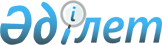 Об утверждении стандартов государственных услуг в области племенного животноводства и ветеринарии и внесении изменений и дополнения в постановление Правительства Республики Казахстан от 20 июля 2010 года № 745
					
			Утративший силу
			
			
		
					Постановление Правительства Республики Казахстан от 29 апреля 2011 года № 464. Утратило силу постановлением Правительства Республики Казахстан от 17 июня 2014 года № 664      Сноска. Утратило силу постановлением Правительства РК от 17.06.2014 № 664 (вводится в действие со дня его первого официального опубликования).      В соответствии со статьей 34 Бюджетного кодекса Республики Казахстан от 4 декабря 2008 года и статьей 9-1 Закона Республики Казахстан от 27 ноября 2000 года "Об административных процедурах" Правительство Республики Казахстан ПОСТАНОВЛЯЕТ:



      1. Утвердить прилагаемые:



      1) стандарт государственной услуги "Государственная аттестация деятельности субъектов в области племенного животноводства";



      2) стандарт государственной услуги "Выдача действующего внутри Республики Казахстан и на экспорт ветеринарного сертификата на перемещаемые (перевозимые) объекты";



      3) стандарт государственной услуги "Выдача ветеринарно-санитарного заключения на объекты государственного ветеринарно-санитарного контроля";



      4) стандарт государственной услуги "Выдача регистрационного удостоверения на корма и кормовые добавки с их государственной регистрацией (перерегистрацией)";



      5) стандарт государственной услуги "Выдача регистрационного удостоверения на ветеринарные препараты с их государственной регистрацией (перерегистрацией)";



      6) стандарт государственной услуги "Выдача ветеринарной справки";



      7) стандарт государственной услуги "Выдача ветеринарного паспорта на животное";



      8) стандарт государственной услуги "Присвоение учетных номеров объектам производства, осуществляющим выращивание животных, заготовку (убой), хранение, переработку и реализацию животных, продукции и сырья животного происхождения, а также организациям по производству, хранению и реализации ветеринарных препаратов, кормов и кормовых добавок".

      Сноска. Пункт 1 с изменением, внесенным постановлением Правительства РК от 07.03.2012 № 305.



      2. Утратил силу постановлением Правительства РК от 18.09.2013 № 983 (вводится в действие со дня первого официального опубликования).



      3. Настоящее постановление вводится в действие по истечении десяти календарных дней со дня первого официального опубликования.      Премьер-Министр

      Республики Казахстан                       К. Масимов

Утвержден         

постановлением Правительства

Республики Казахстан    

от 29 апреля 2011 года № 464 

Стандарт государственной услуги

"Государственная аттестация деятельности субъектов

в области племенного животноводства" 

1. Общие положения

      1. Государственная услуга "государственная аттестация деятельности субъектов в области племенного животноводства" (далее - государственная услуга) предоставляется управлением сельского хозяйства местного исполнительного органа области (города республиканского значения, столицы) (далее - МИО) адреса и контактные данные которых, указаны в приложении 1 к настоящему стандарту.



      2. Форма оказываемой государственной услуги: не автоматизированная.



      3. Государственная услуга оказывается на основании подпункта 3)  статьи 10-1 Закона Республики Казахстан от 9 июля 1998 года "О племенном животноводстве" и постановления Правительства Республики Казахстан от 26 сентября 2002 года № 1061 "Об утверждении Правил присвоения статуса племенного завода, племенного хозяйства, племенного центра и дистрибьютерного центра, а также проведения аттестации (переаттестации) деятельности субъектов в области племенного животноводства".



      4. Информация о предоставления государственной услуги и стандарт государственной услуги (далее - стандарт) размещены на интернет-ресурсе МИО, указанных в приложении 1 к настоящему стандарту, а также на стендах, расположенных в местах оказания государственной услуги по адресам, указанным в приложении 1 к настоящему стандарту.



      5. Результатом оказываемой государственной услуги является аттестат о присвоении статуса племенного завода, племенного хозяйства, племенного центра и дистрибьютерного центра, а также физическим и юридическим лицам по оказанию услуг по воспроизводству животных и по определению племенной ценности, племенной продукции (материала) (далее - Аттестат) (на бумажном носителе) либо мотивированный ответ об отказе в предоставления государственной услуги.



      6. Государственная услуга оказывается физическим и юридическим лицам (далее - потребитель).



      7. Государственная услуга предоставляется в следующие сроки:



      1) срок оказания государственной услуги с момента сдачи необходимых документов потребителем, указанных в пункте 11 настоящего стандарта - не более 3 (трех) месяцев;



      2) максимально допустимое время ожидания до получения государственной услуги оказываемой на месте в день обращения заявителя (при регистрации, получении талона, с момента обращении) - не более 10 (десяти) минут;



      3) максимально допустимое время обслуживания потребителя государственной услуги оказываемой на месте в день обращения заявителя (при регистрации, получении талона, с момента обращении) - не более 10 (десяти) минут.



      8. Государственная услуга оказывается бесплатно.



      9. Государственная услуга предоставляется в рабочие дни, с 9.00 до 18.00 часов, с перерывом на обед с 13.00 до 14.00 часов, кроме выходных и праздничных дней, установленных Законом Республики Казахстан от 13 декабря 2001 года "О праздниках в Республике Казахстан". Прием осуществляется в порядке очереди, без предварительной записи и ускоренного обслуживания.



      10. Для предоставления государственной услуги создаются условия для ожидания и подготовки необходимых документов (зал для ожидания, места для заполнения документов оснащаются стендами с перечнем необходимых документов и образцами их заполнения). Здания МИО оборудованы входом с пандусами, предназначенными для доступа людей с ограниченными физическими возможностями. 

2. Порядок оказания государственной услуги

      11. Перечень необходимых документов и требований к ним для получения государственной услуги:



      для получения статуса субъекта племенного завода, племенного хозяйства, племенного центра, дистрибъютерного центра следующие документы:



      1) заявление установленного образца по форме, согласно приложению 2 к настоящему стандарту;



      2) нотариально заверенные копии свидетельств о государственной регистрации юридического лица или копию удостоверения личности, либо копии и оригинал при предъявлении для сверки;



      3) документы, подтверждающие соответствие следующим требованиям:



      на присвоение статуса племенного завода или племенного хозяйства:



      наличие плана селекционно-племенной работы с животными апробированных или создаваемых пород животных, разработанных учеными научных организаций с участием специалистов племенных заводов и хозяйств;



      соответствие количественных и качественных показателей продуктивности животных требованиям стандартов для соответствующих пород;



      наличие материально-технической базы, позволяющей обеспечить:



      содержание и использование племенных животных апробированных пород, внутрипородных и заводских типов, заводских линий и кроссов определенных пород (для племенных заводов);



      направленное выращивание племенного молодняка апробированных пород, внутрипородных и заводских типов и линий и кроссов определенных пород (для племенных заводов);



      функционирование контрольно-испытательных дворов и пунктов по оценке животных по собственной продуктивности и качеству потомства (для племенных заводов);



      наличие кормовой базы, обеспечивающей:



      1) сбалансированное кормление племенных животных в соответствии с технологией производства и выращивания племенной продукции (материала);



      2) проведение целенаправленной оценки животных по собственной продуктивности и качеству потомства (для племенных заводов);



      непрерывное ведение учета в течение 5 (пяти) лет, подтверждающего происхождение, продуктивность и качество племенных животных, племенной продукции (материала) по установленным формам;



      проведение обязательной сертификации ежегодно реализуемого племенного молодняка (наличие сертификата соответствия (племенного свидетельства), а также наличие ветеринарного сертификата о благополучии реализуемой племенной продукции от заболеваний;



      наличие специалистов с соответствующим зоотехническим и ветеринарным образованием;



      наличие ветеринарно-санитарного заключения о благополучии животных по инфекционным заболеваниям выданного государственным ветеринарно-санитарным инспектором района;



      соблюдение соответствующих зоогигиенических и ветеринарно-санитарных требований, связанных с содержанием, разведением, использованием и кормлением племенных животных;



      содержание территории, животноводческих помещений, а также других сооружений для хозяйственных нужд в условиях, отвечающих зоогигиеническим требованиям;



      проведение идентификации племенных животных и оформление на них ветеринарных паспортов в установленном порядке.



      На присвоение статуса племенного центра:



      наличие плана работы, соответствующего целям и задачам плана селекционно-племенной работы племенных заводов по разводимым породам животных;



      наличие необходимого количества высокопродуктивных племенных производителей разводимых пород, у которых продуктивность матерей превышает стандарт породы не менее 50 %;



      наличие материально-технической базы, позволяющей обеспечить:



      содержание и использование племенных производителей;



      получение, накопление, длительное хранение и использование глубоко охлажденного семени производителей оцененных по качеству потомства и признанных улучшателями;



      приобретение, хранение и реализация эмбрионов;



      наличие кормовой базы для обеспечения уровня кормления соответствующего нормам для племенных производителей;



      наличие учета получения, накопления, хранения семени и эмбрионов;



      проведение оценки производителей по собственной продуктивности и качеству потомства;



      проведение обязательной сертификации, ежегодно реализуемой племенной продукции (материала);



      наличие специалистов с соответствующим зоотехническим и ветеринарным образованием;



      наличие ветеринарно-санитарного заключения о благополучии животных по инфекционным заболеваниям выданного государственным ветеринарно-санитарным инспектором района;



      соблюдение соответствующих зоогигиенических и ветеринарно-санитарных требований, связанных с содержанием, разведением, использованием и кормлением племенных животных;



      содержание территории, животноводческих помещений, а также других сооружений для хозяйственных нужд в условиях, отвечающих зоогигиеническим требованиям;



      проведение идентификации племенных животных и оформление на них ветеринарных паспортов в установленном порядке.



      На присвоение статуса дистрибъютерного центра:



      наличие плана работы, соответствующего планам селекционно-племенной работы племенных заводов и племенных хозяйств;



      наличие материально-технической базы, позволяющей обеспечить хранение и реализацию семени производителей, признанных улучшателями, и эмбрионов;



      ведение учета поступления, хранения и реализации семени производителей и эмбрионов;



      наличие специалистов с соответствующим зоотехническим и ветеринарным образованием;



      наличие ветеринарно-санитарного заключения о благополучии территории по инфекционным заболеваниям выданного государственным ветеринарно-санитарным инспектором района.



      Для получения статуса субъекта по воспроизводству животных и по определению племенной ценности животных, следующие документы:



      1) заявление установленного образца по форме, согласно приложению 2 к настоящему стандарту;



      2) нотариально заверенную копию свидетельства о государственной регистрации юридического лица или копию свидетельства при сверке с оригиналом;



      3) документы, подтверждающие соответствие следующим требованиям:



      на оказание услуг по воспроизводству животных:



      для юридического лица наличие специалистов, имеющих соответствующее образование, обеспечивающих выполнение необходимого объема работы;



      для физического лица наличие у заявителя соответствующего образования;



      наличие материально-технической базы, позволяющей в соответствии с требованиями инструкций и нормативных актов по воспроизводству животных обеспечить качественное получение, хранение и использование семени производителей и эмбрионов.



      Должностным лицом управления сельского хозяйства МИО документы направляются на рассмотрение Комиссии, созданной совместным приказом уполномоченного государственного органа в области племенного животноводства и центрального исполнительного органа в области образования и науки (далее - Комиссия).



      12. Бланки заявления установленного образца выдаются МИО по адресам, указанным в приложении 1 к настоящему стандарту.



      13. Для получения государственной услуги потребитель сдает необходимые документы, указанные в пункте 11 настоящего стандарта, в МИО по адресам, указанным в приложении 1 к настоящему стандарту.



      14. Потребителю выдается справка, подтверждающая сдачу потребителем всех необходимых документов для получения государственной услуги, в которой содержится штамп МИО и дата получения потребителем государственной услуги.



      15. Государственная услуга предоставляется при личном посещении Потребителя либо его представителя.



      16. Основанием для отказа в предоставлении государственной услуги Потребителю являются:



      1) предоставление неполного пакета документов, указанных в пункте 11 настоящего стандарта;



      2) отрицательное заключение Комиссии не соответствие к требованиям подпункта 3) пункта 11. 

3. Принципы работы

      17. В своей деятельности должностные лица МИО, оказывающие государственную услугу, руководствуются следующими принципами:



      1) проявлять скромность, не подчеркивать и не использовать свое должностное положение;



      2) быть вежливыми и корректными;



      3) не допускать проявлений бюрократизма и волокиты при рассмотрении документов, в установленные сроки принимать по ним необходимые меры;



      4) обеспечить сохранность, защиту и конфиденциальность информации о содержании документов потребителя услуги. 

4. Результаты работы

      18. Результаты оказания государственной услуги потребителям измеряются показателями качества и эффективности в соответствии с приложением 3 к настоящему стандарту.



      19. Целевые значения показателей качества и эффективности государственных услуг, по которым оценивается работа МИО, оказывающих государственные услуги, утверждаются приказом Министра сельского хозяйства Республики Казахстан. 

5. Порядок обжалования

      20. Разъяснение порядка обжалования действия (бездействия) должностных лиц МИО, а также оказание содействия в подготовке жалобы осуществляется должностными лицами канцелярии МИО по адресам, указанным в приложении 4 к настоящему стандарту.



      21. В случаях несогласия с результатами предоставления государственной услуги жалоба подается на имя заместителя областного (города республиканского значения, столицы) акима, курирующего вопросы сельского хозяйства, по адресам, указанным в приложении 4 к настоящему стандарту, в рабочие дни с 9-00 до 18-00 часов, кроме выходных и праздничных дней, с перерывом на обед с 13-00 до 14-00 часов.



      22. В случаях некорректного обслуживания жалоба подается на имя Начальника управления сельского хозяйства МИО по адресам, указанным в  приложении 1 к настоящему стандарту, в рабочие дни с 9-00 до 18-00 часов, кроме выходных и праздничных дней, с перерывом на обед с 13-00 до 14-00 часов.



      23. Жалоба подается в письменной (произвольной) форме с приложением копии мотивированного отказа.



      24. В случаях несогласия с результатами оказанной государственной услуги потребитель имеет право обратиться в суд в установленном законодательством порядке.



      25. Заявителю в подтверждение о принятии его жалобы, выдается талон с указанием даты и времени, срока и места получения ответа на поданную жалобу, контактные данные должностных лиц МИО, у которых можно узнать о ходе рассмотрения жалобы.



      26. Дополнительную информацию о государственной услуге можно получить в канцелярии МИО по адресам, указанным в приложении 4 к настоящему стандарту.

Приложение 1

к стандарту государственной услуги

"Государственная аттестация деятельности

субъектов в области племенного животноводства"

     Перечень областных управлений сельского хозяйства

       (города республиканского значения, столицы)

Приложение 2

к стандарту государственной услуги

"Государственная аттестация

деятельности субъектов

в области племенного

животноводства"_____________________________________________________________________

       (полное наименование местного исполнительного органа

_____________________________________________________________________

              в области племенного животноводства)

от __________________________________________________________________

                    (Ф.И.О. физического лица)

                           ЗАЯВЛЕНИЕ      Прошу провести аттестацию для присвоения статуса

_____________________________________________________________________

             (указать полное наименование статуса)

      Сведения о физическом лице:

      1. Свидетельство о государственной регистрации индивидуального предпринимателя

_____________________________________________________________________

        (№, кем и когда выдано, район, область, налоговый комитет

                Министерства финансов Республики Казахстан)

      2.Место жительства ____________________________________________

       (индекс, город, район, область, улица, № дома, телефон, факс)

      3. Расчетный счет _____________________________________________

          (РНН, СИК, № счета, наименование и местонахождение банка)

      4. Прилагаемые документы: план селекционно-племенной работы со стадом, справка соответствия количественных и качественных показателей по минимальным требованиям, справка о состоянии материально-технической и кормовой базы, научного обеспечения, состояния учета и отчетности, справка о ветеринарно-санитарном заключении, список специалистов, справка об отсутствии налоговой задолженности.

      ___________________     _______________________________________

           (подпись)                  (фамилия, имя, отчество)

      Место печати

      "___" __________ 20__ г.      Заявление принято к рассмотрению "___" __________ 20__ г.

_____________________________________________________________________

    (подпись, фамилия, имя, отчество ответственного лица, местного

                               исполнительного органа)

_____________________________________________________________________

          (полное наименование местного исполнительного

_____________________________________________________________________

             органа в области племенного животноводства)

от __________________________________________________________________

               (полное наименование юридического лица)

                           ЗАЯВЛЕНИЕ      Прошу провести аттестацию для присвоения статуса

_____________________________________________________________________

_____________________________________________________________________

               (указать полное наименование статуса)

      Сведения о юридическом лице:

      1. Форма собственности ________________________________________

      2. Год создания _______________________________________________

      3. Свидетельство о государственной регистрации

_____________________________________________________________________

              (№, кем и когда выдано, район, область)

      4. Местонахождение ____________________________________________

       (индекс, город, район, область, улица, № дома, телефон, факс)

      5. Расчетный счет _____________________________________________

             (№ счета в банке, наименование и местонахождение банка)

      6. Филиалы, представительства _________________________________

                                      (местонахождение и реквизиты)

      7. Прилагаемые документы: план селекционно-племенной работы со стадом, справка соответствия количественных и качественных показателей по минимальным требованиям, справка о состоянии материально-технической и кормовой базы, научного обеспечения, состояния учета и отчетности, справка о ветеринарно-санитарном заключении, список специалистов, справка об отсутствии налоговой задолженности.      Руководитель __________________   _____________________________

                       (подпись)           (фамилия, имя, отчество)

      Место печати

      "___" __________ 20__ г.

      Заявление принято к рассмотрению "___" __________ 20__ г.

_____________________________________________________________________

(подпись, фамилия, имя, отчество ответственного лица, местного

исполнительного органа)

_____________________________________________________________________

(полное наименование местного исполнительного органа, выдавшего

аттестат)

от __________________________________________________________________

                      (Ф.И.О. физического лица)

_____________________________________________________________________

                           ЗАЯВЛЕНИЕ      Прошу провести аттестацию на оказание услуг

_____________________________________________________________________

              (указать вид услуг по видам животных)

      Сведения о (физическом лице):

      1. Место жительства ___________________________________________

                                   (индекс, город, район,

_____________________________________________________________________

                 область, улица, № дома, телефон, факс)

      2. Расчетный счет _____________________________________________

                              (№ счета в банке, наименование и

_____________________________________________________________________

                       местонахождение банка)

      3. Прилагаемые документы: свидетельство об образовании

_____________________________________________________________________

_____________________________________________________________________

_____________________           _____________________________________

      (подпись)                        (фамилия, имя, отчество)

      Место печати

      "___" ___________ 20__ г.      Заявление принято к рассмотрению "___" __________ 20__ г.

_____________________________________________________________________

      (подпись, фамилия, имя, отчество ответственного лица, местного

исполнительного органа, выдавшего аттестат)

_____________________________________________________________________

        (полное наименование местного исполнительного органа)

от __________________________________________________________________

               (полное наименование юридического лица)

_____________________________________________________________________

                           ЗАЯВЛЕНИЕ      Прошу провести аттестацию на оказание услуг

_____________________________________________________________________

                (указать вид услуг по видам животных)

      Сведения о юридическом лице:

      1. Форма собственности ________________________________________

      2. Год создания _______________________________________________

      3. Свидетельство о государственной регистрации ________________

_____________________________________________________________________

             (№, кем и когда выдано, район, область)

      4. Местонахождение ____________________________________________

                              (индекс, город, район, область,

_____________________________________________________________________

                 улица, № дома, телефон, факс)

      5. Расчетный счет _____________________________________________

                              (№ счета а банке, наименование банка

_____________________________________________________________________

                        и местонахождение)

      6. Прилагаемые документы: свидетельство об образовании работников

_____________________________________________________________________      Руководитель __________________   _____________________________

                       (подпись)           (фамилия, имя, отчество)

      Место печати

      "___" ________ 20__ г.      Заявление принято к рассмотрению "__" _________ 20__ г.

_____________________________________________________________________

          (подпись, фамилия, имя, отчество ответственного лица

_____________________________________________________________________

        местного исполнительного органа, выдавшего аттестат)

Приложение 3

к стандарту государственной услуги

"Государственная аттестация

деятельности субъектов

в области племенного

животноводства"

      Таблица. Значения показателей качества и эффективности

Приложение 4

к стандарту государственной услуги

"Государственная аттестация

деятельности субъектов

в области племенного

животноводства"

       Перечень акиматов областей (города республиканского

                         значения, столицы)

Утвержден         

постановлением Правительства

Республики Казахстан    

от 29 апреля 2011 года № 464 

Стандарт государственной услуги

"Выдача действующего внутри Республики Казахстан и на экспорт

ветеринарного сертификата на перемещаемые (перевозимые)

объекты" 

1. Общие положения

      1. Государственная услуга "Выдача действующего внутри Республики Казахстан и на экспорт ветеринарного сертификата на перемещаемые (перевозимые) объекты" (далее - государственная услуга) предоставляется главным государственным ветеринарно-санитарным инспектором города республиканского значения, столицы и его заместителем, государственным ветеринарно-санитарным инспектором района (города областного значения) и его заместителем (далее - инспектор) Комитета ветеринарного контроля и надзора Министерства сельского хозяйства Республики Казахстан (далее - Теринспекция), адреса и контактные данные которых указаны в приложении 1 к настоящему стандарту.

      Сноска. Пункт 1 в редакции постановления Правительства РК от 23.09.2011 № 1090.



      2. Форма оказываемой государственной услуги: не автоматизированная.



      3. Государственная услуга оказывается на основании:



      1) подпункта 3) пункта 3, подпункта 2) пункта 4 статьи 16 и  пункта 2 статьи 35 Закона Республики Казахстан от 10 июля 2002 года "О ветеринарии";



      2) приказа И.о. Министра сельского хозяйства Республики Казахстан от 31 декабря 2009 года № 761 "Об утверждении Правил выдачи ветеринарных документов на объекты государственного ветеринарно-санитарного контроля".



      4. Информация о государственной услуге и стандарт оказания государственной услуги (далее - стандарт) размещены на интернет-ресурсе Министерства сельского хозяйства Республики Казахстан: www.minagri.gov.kz и на стендах, расположенных в помещениях Теринспекции, по адресам, указанным в приложении 1 к настоящему стандарту.



      5. Результатом оказываемой государственной услуги является выдача ветеринарного сертификата на перемещаемые (перевозимые) объекты (далее - ветеринарный сертификат) (на бумажном носителе) либо мотивированный ответ об отказе в предоставлении государственной услуги в письменном виде.



      6. Государственная услуга оказывается физическим и юридическим лицам (далее - потребитель).



      7. Государственная услуга предоставляется в следующие сроки:



      1) выдача ветеринарного сертификата:



      в день обращения потребителя - внутри Республики Казахстан;



      3 (три) рабочих дня - на экспорт;



      2) максимально допустимое время ожидания до получения государственной услуги- не более 30 (тридцати) минут;



      3) максимальное допустимое время обслуживания потребителя государственной услуги - не более 15 (пятнадцати) минут.



      8. Государственная услуга предоставляется платно (выдача бланков ветеринарного сертификата). Потребитель оплачивает через банки второго уровня или организации, осуществляющие отдельные виды банковских операций, стоимость бланка, определенную по результатам конкурса о государственных закупках.



      Потребитель при оплате государственной услуги заполняет следующие формы документов:



      1) при наличном способе оплаты - квитанцию об оплате;



      2) при безналичном способе оплаты, в соответствии с Правилами использования платежных документов и осуществления безналичных платежей и переводов денег на территории Республики Казахстан, утвержденных Постановлением Правления Национального Банка Республики Казахстан от 25 апреля 2000 года № 179 "Об утверждении Правил использования платежных документов и осуществления безналичных платежей и переводов денег на территории Республики Казахстан" - платежное поручение.



      9. Государственная услуга предоставляется в рабочие дни с 9.00 до 18.30 часов, с перерывом на обед с 13.00 до 14.30 часов, кроме выходных и праздничных дней, установленных Законом Республики Казахстан от 13 декабря 2001 года "О праздниках в Республике Казахстан". Прием осуществляется в порядке очереди, без предварительной записи и ускоренного обслуживания.



      10. Для предоставления государственной услуги создаются условия для ожидания и подготовки необходимых документов (кресла для ожидания, места для заполнения документов оснащаются стендами с перечнем необходимых документов и образцами их заполнения). Здания Теринспекции оборудованы входом с пандусами, предназначенными для доступа людей с ограниченными физическими возможностями. 

2. Порядок оказания государственной услуги

      11. Перечень необходимых документов и требований к ним для получения государственной услуги:



      1) заявление произвольной формы с указанием:



      для физических лиц - фамилии, имени, отчества и адреса, при перемещении животного (кроме рыб, пчел, земноводных, насекомых) и продукции животного происхождения - индивидуального номера животного;



      для юридических лиц - наименования, адреса, учетного номера объекта производства, при перемещении животного (кроме рыб, пчел, земноводных, насекомых) и продукции животного происхождения - индивидуального номера животного;



      2) при перевозке животных - ветеринарная справка или ветеринарный паспорт на животное;



      3) при перевозке продуктов и сырья животного происхождения - акт экспертизы ветеринарных лабораторий;



      4) при транспортировке племенных животных - копия племенного свидетельства;



      5) документ, подтверждающий оплату стоимости бланка ветеринарного сертификата.



      12. Заявление заполняется в произвольной форме с учетом положений пункта 11 настоящего стандарта.



      13. Для получения государственной услуги потребитель представляет заявление с приобщенным перечнем документов должностному лицу Теринспекции, по адресам, указанным в приложении 1 к настоящему стандарту.



      14. Документом, подтверждающим, что потребитель сдал необходимые документы, является талон, с указанием даты и номера регистрации и даты получения государственной услуги.



      15. Выдача ветеринарного сертификата осуществляется при личном посещении потребителя либо его представителя.



      16. Основаниями для отказа в предоставлении государственной услуги являются:



      1) в случае, если объект, на который выдается ветеринарный сертификат, перемещается из неблагополучной зоны;



      2) предоставление потребителем неполных и недостоверных данных указанных в пункте 11;



      3) несоответствие перемещаемого (перевозимого) объекта, транспортного средства ветеринарно-санитарным требованиям и требованиям безопасности. 

3. Принципы работы

      17. В своей деятельности должностные лица Теринспекции, предоставляющие государственную услугу, руководствуются следующими принципами:



      1) проявлять скромность, не подчеркивать и не использовать свое должностное положение;



      2) быть вежливыми и корректными;



      3) не допускать проявлений бюрократизма и волокиты при рассмотрении документов, в установленные сроки принимать по ним необходимые меры;



      4) обеспечить сохранность, защиту и конфиденциальность информации о содержании документов потребителя услуги. 

4. Результаты работы

      18. Результаты оказания государственной услуги потребителям измеряются показателями качества и эффективности в соответствии с приложением 2 к настоящему стандарту.



      19. Целевые значения показателей качества и эффективности государственных услуг, по которым оценивается работа Теринспекции, оказывающей государственную услугу, ежегодно утверждаются приказом Министра сельского хозяйства Республики Казахстан. 

5. Порядок обжалования

      20. Разъяснение порядка обжалования действий (бездействия) Инспектора, а также оказание содействия в подготовке жалобы осуществляется должностным лицом канцелярии Теринспекции по адресам, указанным в приложения 1 к настоящему стандарту.



      21. В случае несогласия с результатами оказанной государственной услуги жалоба подается на имя председателя Комитета ветеринарного контроля и надзора Министерства сельского хозяйства Республики Казахстан по адресу: город Астана, улица Кенесары, 36, кабинет 701, телефон (8-7172) 555-961 www.veterinar@minagri.kz, в рабочие дни, кроме выходных и праздничных дней, с 9.00 до 18.30 часов, с перерывом на обед с 13.00 до 14.30 часов.

      Сноска. Пункт 21 в редакции постановления Правительства РК от 23.09.2011 № 1090.



      22. В случаях некорректного обслуживания жалоба подается на имя руководителя Теринспекции по адресам, указанным в приложении 1 к настоящему стандарту, в рабочие дни, кроме выходных и праздничных дней, с 9.00 до 18.30 часов, с перерывом на обед с 13.00 до 14.30 часов.



      23. В случаях несогласия с результатами оказанной государственной услуги потребитель имеет право обратиться в суд в установленном законодательством порядке.



      24. Жалобы принимаются в письменной произвольной форме по почте, либо нарочно в канцелярии Теринспекции (с приложением копии мотивированного отказа - при наличии).



      25. Заявителю в подтверждение о принятии его жалобы, выдается талон с указанием даты и времени, срока и места получения ответа на поданную жалобу, контактные данные должностных лиц, у которых можно узнать о ходе рассмотрения жалобы.



      26. Дополнительную информацию по оказываемому виду государственной услуги потребитель может получить в канцелярии Теринспекции по адресам, указанным в приложении 1 к настоящему стандарту, и на стендах, расположенных в Теринспекции.

Приложение 1

к стандарту государственной услуги

"Выдача действующего внутри Республики

Казахстан и на экспорт ветеринарного сертификата

на перемещаемые (перевозимые) объекты"

                Адреса и телефоны областных, районных,

         городов Астана и Алматы территориальных инспекций

Приложение 2           

к стандарту государственной услуги

"Выдача действующего внутри   

Республики Казахстан и на экспорт  

ветеринарного сертификата на   

перемещаемые (перевозимые)объекты" 

      Таблица. Значения показателей качества и эффективности

Утвержден         

постановлением Правительства

Республики Казахстан   

от 29 апреля 2011 года № 464 

Стандарт государственной услуги

"Выдача ветеринарно-санитарного заключения на объекты

государственного ветеринарно-санитарного контроля" 

1. Общие положения

      1. Государственная услуга "Выдача ветеринарно-санитарного заключения на объекты государственного ветеринарно-санитарного контроля" (далее - государственная услуга) предоставляется главным государственным ветеринарно-санитарным инспектором города республиканского значения, столицы и его заместителем, государственным ветеринарно-санитарным инспектором района (города областного значения) территориальной инспекции (далее - инспектор) Комитета ветеринарного контроля и надзора Министерства сельского хозяйства Республики Казахстан (далее - Теринспекция), адреса и контактные данные которых указаны в приложении 1 к настоящему стандарту.

      Сноска. Пункт 1 в редакции постановления Правительства РК от 23.09.2011 № 1090.



      2. Форма оказываемой государственной услуги: не автоматизированная.



      3. Государственная услуга оказывается на основании:



      1) подпункта 9) статьи 1, подпункта 4) пункта 3, подпункта 5)  пункта 4 статьи 16 и пункта 2 статьи 35 Закона Республики Казахстан от 10 июля 2002 года "О ветеринарии";



      2) приказа И.о. Министра сельского хозяйства Республики Казахстан от 31 декабря 2009 года № 761 "Об утверждении Правил выдачи ветеринарных документов на объекты государственного ветеринарно-санитарного контроля".



      4. Информация о государственной услуге и стандарт оказания государственной услуги (далее - стандарт) размещены на интернет-ресурсе Министерства сельского хозяйства Республики Казахстан: www.minagri.gov.kz и на стендах, расположенных в помещениях Теринспекции, по адресам, указанным в приложении 1 к настоящему стандарту.



      5. Результатом предоставляемой государственной услуги является:



      выдача ветеринарно-санитарного заключения (на бумажном носителе) о соответствии объекта государственного ветеринарного контроля ветеринарным (ветеринарно-санитарным) правилам, требованиям и нормам;



      выдача ветеринарно-санитарного заключения (на бумажном носителе) о несоответствии объекта с выдачей рекомендации в устранении выявленных нарушений.



      6. Государственная услуга оказывается физическим и юридическим лицам (далее - потребитель).



      7. Государственная услуга предоставляется в следующие сроки:



      1) срок предоставления государственной услуги с момента сдачи потребителем необходимых документов, определенных в пункте 11 настоящего стандарта - не более 5 (пяти) рабочих дней;



      2) максимально допустимое время ожидания до получения государственной услуги - не более 30 (тридцати) минут;



      3) максимально допустимое время обслуживания получателя государственной услуги - не более 30 (тридцати) минут.



      8. Государственная услуга оказывается платно (выдача бланков ветеринарно-санитарного заключения). Потребитель оплачивает через банки второго уровня или организации, осуществляющие отдельные виды банковских операций, стоимость бланка, определенную по результатам конкурса о государственных закупках.



      Потребитель при оплате государственной услуги заполняет следующие формы документов:



      1) при наличном способе оплаты - квитанцию об оплате;



      2) при безналичном способе оплаты, в соответствии с Правилами использования платежных документов и осуществления безналичных платежей и переводов денег на территории Республики Казахстан, утвержденных Постановлением Правления Национального Банка Республики Казахстан от 25 апреля 2000 года № 179 "Об утверждении Правил использования платежных документов и осуществления безналичных платежей и переводов денег на территории Республики Казахстан" - платежное поручение.



      9. Государственная услуга предоставляется в рабочие дни с 9.00 до 18.30 часов, с перерывом на обед с 13.00 до 14.30 часов, кроме выходных и праздничных дней, установленных Законом Республики Казахстан от 13 декабря 2001 года "О праздниках в Республике Казахстан". Прием осуществляется в порядке очереди, без предварительной записи и ускоренного обслуживания.



      10. Для предоставления государственной услуги создаются условия для ожидания и подготовки необходимых документов (кресла для ожидания, места для заполнения документов оснащаются стендами с перечнем необходимых документов и образцами их заполнения). Здания Теринспекшти оборудованы входом с пандусами, предназначенными для доступа людей с ограниченными физическими возможностями. 

2. Порядок оказания государственной услуги

      11. Перечень необходимых документов и требований к ним для получения государственной услуги:



      1) заявление произвольной формы с указанием:



      для физических лиц - фамилии, имени, отчества и адреса объекта государственного ветеринарно-санитарного контроля;



      для юридических лиц - наименования, адреса объекта государственного ветеринарно-санитарного контроля, его профиля;



      2) для физического лица - копию документа, удостоверяющего личность;



      3) для юридических лиц - копию свидетельства о государственной регистрации (перерегистрации);



      4) акт экспертизы ветеринарных лабораторий о проведенных необходимых лабораторных исследованиях;



      5) при вводе в эксплуатацию обследуемого объекта производства - заключения органов санитарно-эпидемиологического надзора и противопожарной службы, договор на аренду помещения или документ, подтверждающий право собственности владельца на помещение;



      6) документ, подтверждающий оплату стоимости бланка ветеринарно-санитарного заключения.



      12. Заявление заполняется в произвольной форме с учетом положений пункта 11 настоящего стандарта.



      13. Для получения государственной услуги потребитель обращается с заявлением к должностным лицам Теринспекции по адресам, указанным в приложении 1 к настоящему стандарту.



      14. Документом, подтверждающим, что потребитель сдал необходимые документы, является талон, с указанием даты и номера регистрации и даты получения государственной услуги.



      15. Выдача ветеринарно-санитарного заключения на объекты государственного ветеринарно-санитарного контроля осуществляется при личном посещении потребителя либо его представителя.



      16. Основаниями для выдачи ветеринарно-санитарного заключения о несоответствии объекта государственного ветеринарного контроля являются:



      1) установление несоответствия объекта государственного ветеринарно-санитарного контроля ветеринарным (ветеринарно-санитарным) правилам, требованиям и нормам;



      2) отсутствие полного пакета документов, указанных в пункте 11 настоящего стандарта, исчерпывающей информации в представленных документах о соответствии объекта государственного ветеринарно-санитарного контроля ветеринарным (ветеринарно-санитарным) правилам, требованиям и нормам;



      3) изменение (ухудшение) эпизоотической ситуации места происхождения (нахождения) объекта государственного ветеринарно- санитарного контроля по инфекционным болезням животных. 

3. Принципы работы

      17. В своей деятельности должностные лица Теринспекции, оказывающие государственную услугу, руководствуются следующими принципами:



      1) проявлять скромность, не подчеркивать и не использовать свое должностное положение;



      2) быть вежливыми и корректными;



      3) не допускать проявлений бюрократизма и волокиты при рассмотрении документов, в установленные сроки принимать по ним необходимые меры;



      4) обеспечить сохранность, защиту и конфиденциальность информации о содержании документов потребителя услуги. 

4. Результаты работы

      18. Результаты оказания государственной услуги потребителям измеряются показателями качества и эффективности в соответствии с приложением 2 к настоящему стандарту.



      19. Целевые значения показателей качества и эффективности государственных услуг, по которым оценивается работа Теринспекции, предоставляющей государственную услугу, ежегодно утверждаются приказом Министра сельского хозяйства Республики Казахстан. 

5. Порядок обжалования

      20. Разъяснение порядка обжалования действий (бездействия) Инспектора, а также оказание содействия в подготовке жалобы осуществляется должностным лицом канцелярии Теринспекции по адресам, указанным в приложении 1 к настоящему стандарту.



      21. В случаях несогласия с результатами оказанной государственной услуги жалоба подается на имя председателя Комитета ветеринарного контроля и надзора Министерства сельского хозяйства Республики Казахстан по адресу: город Астана, улица Кенесары, 36, кабинет 701, телефон (8-7172) 555-961 www.veterinar@minagri.kz, в рабочие дни, кроме выходных и праздничных дней, с 9.00 до 18.30 часов, с перерывом на обед с 13.00 до 14.30 часов.

      Сноска. Пункт 21 в редакции постановления Правительства РК от 23.09.2011 № 1090.



      22. В случаях некорректного обслуживания жалоба подается на имя руководителя Теринспекции по адресам, указанным в приложении 1 к настоящему стандарту, в рабочие дни, кроме выходных и праздничных дней, с 9.00 до 18.30 часов, с перерывом на обед с 13.00 до 14.30 часов.



      23. В случаях несогласия с результатами оказанной государственной услуги потребитель имеет право обратиться в суд в установленном законодательством порядке.



      24. Жалобы принимаются в письменной произвольной форме по почте, либо нарочно в канцелярии Теринспекции (с приложением копии мотивированного отказа - при наличии).



      25. Заявителю в подтверждение о принятии его жалобы, выдается талон с указанием даты и времени, срока и места получения ответа на поданную жалобу, контактные данные должностных лиц, у которых можно узнать о ходе рассмотрения жалобы.



      26. Дополнительную информацию по оказываемому виду государственной услуги потребитель может получить в канцелярии Теринспекции по адресам, указанным в приложении 1 к настоящему стандарту, и на стендах, расположенных в Теринспекциях.

Приложение 1

к стандарту государственной услуги

"Выдача ветеринарно-санитарного

заключения на объекты государственного

ветеринарно-санитарного контроля"

    Адреса и телефоны областных, районных, городов Астана и

                 Алматы территориальных инспекций

Приложение 2            

к стандарту государственной услуги 

"Выдача ветеринарно-санитарного   

заключения на объекты государственного

ветеринарно-санитарного контроля"  

      Таблица. Значения показателей качества и эффективности

Утвержден        

постановлением Правительства

Республики Казахстан    

от 29 апреля 2011 года № 464 

Стандарт государственной услуги

"Выдача регистрационного удостоверения на корма и кормовые

добавки с их государственной регистрацией (перерегистрацией)" 

1. Общие положения

      1. Государственная услуга "Выдача регистрационного удостоверения на корма и кормовые добавки с их государственной регистрацией (перерегистрацией)" предоставляется Комитетом ветеринарного контроля и надзора Министерства сельского хозяйства Республики Казахстан (далее - Комитет) по адресу: 010000, город Астана, улица Кенесары, 36, кабинет 701.

      Сноска. Пункт 1 в редакции постановления Правительства РК от 23.09.2011 № 1090.



      2. Форма оказываемой государственной услуги: не автоматизированная.



      3. Государственная услуга оказывается на основании:



      1) подпункта 13) статьи 1, подпункта 13) статьи 8 Закона Республики Казахстан от 10 июля 2002 года "О ветеринарии";



      2) постановления Правительства Республики Казахстан от 20 февраля 2008 года № 175 "Об утверждении Правил государственной регистрации впервые производимых (изготавливаемых) и впервые ввозимых (импортируемых) на территорию Республики Казахстан кормов и кормовых добавок, утвержденных" (далее - Правила).



      4. Информация о государственной услуге и стандарт оказания государственной услуги (далее - Стандарт) размещены на интернет-ресурсе Министерства сельского хозяйства Республики Казахстан - www.minagri.gov.kz, и на стендах расположенных в помещении Комитета.



      5. Результатом оказываемой государственной услуги, является выдача регистрационного удостоверения на корма и кормовые добавки (на бумажном носителе) либо мотивированный ответ об отказе в предоставлении государственной услуги в письменном виде.



      6. Государственная услуга оказывается физическим и юридическим лицам (далее - потребитель).



      7. Государственная услуга предоставляется в следующие сроки:



      1) срок оказания государственной услуги с момента сдачи потребителем необходимых документов, определенных в пункте 11 настоящего Стандарта:



      Комитет рассматривает пакет документов (отклоняет) и направляет на экспертизу и на испытание - в течение 5 (пяти) рабочих дней;



      регистрационные испытания - не более 60 (шестидесяти) календарных дней;



      апробация - не более 2 (двух) лет;



      уполномоченный орган принимает решение, на основании результатов лабораторных исследований - в течение 5 (пяти) рабочих дней;



      2) максимально допустимое время ожидания до получения государственной услуги - не более 30 (тридцати) минут;



      3) максимально допустимое время обслуживания получателя государственной услуги - не более 15 (пятнадцати) минут;



      4) перерегистрация проводится:



      при изменении наименования, местонахождения или реорганизации заявителя (производителя) - в течение 10 (десяти) календарных дней;



      при истечении срока действия регистрационного удостоверения - 70 (семидесяти) календарных дней.



      8. Государственная услуга осуществляется платно. Апробация, контроль серий и регистрационные испытания кормов и кормовых добавок проводится за счет средств потребителя, в соответствии с прейскурантом цен, утвержденных в порядке, установленном законодательством Республики Казахстан.



      Квитанция или иной документ, подтверждающий уплату, через банковские учреждения Республики Казахстан прилагается к заявлению.



      9. Государственная услуга предоставляется в рабочие дни с 9.00 до 18.30 часов, с перерывом на обед с 13.00 до 14.30 часов, кроме выходных и праздничных дней, установленных Законом Республики Казахстан от 13 декабря 2001 года "О праздниках в Республике Казахстан". Прием осуществляется в порядке очереди, без предварительной записи и ускоренного обслуживания.



      10. Для предоставления государственной услуги создаются условия ожидания и подготовки необходимых документов (кресла для ожидания, места для заполнения документов оснащаются стендами с перечнем необходимых документов и образцами их заполнения). Здание Комитета оборудовано входом с пандусами, предназначенными для доступа людей с ограниченными физическими возможностями. 

2. Порядок оказания государственной услуги

      11. Перечень необходимых документов и требований к ним для получения государственной услуги:



      1) заявление на государственную регистрацию (перерегистрацию) в произвольной форме;



      2) нормативно-техническую документацию (далее-НТД) на корма и кормовые добавки (для впервые производимых (изготавливаемых) на территории Республики Казахстан кормов и кормовых добавок НТД согласованную уполномоченным органом в соответствии с законодательством Республики Казахстан в области безопасности пищевой продукции);



      3) заключение на НТД научно-исследовательского института, вошедшего в перечень, утверждаемый уполномоченным органом;



      4) образцы кормов и кормовых добавок в следующем объеме: корма - три упаковки или не более 5 килограммов, кормовые добавки - три упаковки или от 500 граммов до 1 килограмма;



      5) в случае перерегистрации прилагается оригинал регистрационного удостоверения.



      12. Заявление заполняется в произвольной форме с учетом положений пункта 11 настоящего Стандарта.



      13. Заявление и необходимый перечень документов, определенных в пункте 11 настоящего Стандарта сдаются в канцелярию Комитета по адресу: 010000, город Астана, улица Кенесары, 36, кабинет 701, телефон (8-7172) 555-961, www.veterinar@minagri.kz.



      14. Документом, подтверждающим, что потребитель сдал необходимые документы, является талон, с указанием даты и номера регистрации и даты получения государственной услуги.



      15. Выдача регистрационного удостоверения осуществляется при личном посещении потребителя либо его представителя.



      16. Основанием для отказа в предоставлении государственной услуги является:



      1) отсутствие необходимых документов перечисленных в пункте 11 настоящего Стандарта;



      2) результаты лабораторных исследований. 

3. Принципы работы

      17. В своей деятельности должностные лица Комитета, оказывающие государственную услугу, руководствуются следующими принципами:



      1) проявлять скромность, не подчеркивать и не использовать свое должностное положение;



      2) быть вежливыми и корректными;



      3) не допускать проявлений бюрократизма и волокиты при рассмотрении документов, в установленные сроки принимать по ним необходимые меры;



      4) обеспечить сохранность, защиту и конфиденциальность информации о содержании документов потребителя услуги. 

4. Результаты работы

      18. Результаты оказания государственной услуги потребителям, измеряются показателями качества и эффективности в соответствии с приложением 2 к настоящему Стандарту.



      19. Целевые значения показателей качества и эффективности государственных услуг, по которым оценивается работа государственного органа, оказывающего государственные услуги, ежегодно утверждаются приказом Министра сельского хозяйства Республики Казахстан. 

5. Порядок обжалования

      20. Разъяснение порядка обжалования действий (бездействия) должностного лица Комитета, а также оказание содействия в подготовке жалобы осуществляется специалистом юридической службы Комитета по адресу: город Астана, улица Кенесары, 36, кабинет 701, телефон (8-7172) 555-961, www.veterinar@minagri.kz.



      21. В случаях несогласия с результатами оказанной государственной услуги, жалоба подается на имя Министра сельского хозяйства Республики Казахстан по адресу: 010000, город Астана, улица Кенесары, 36, кабинет 202, телефон (8-7172) 555-763; факс 555-995; www.minagri.gov.kz, в рабочие дни, кроме выходных и праздничных дней, с 9.00 до 18.30 часов, с перерывом на обед с 13.00 до 14.30 часов.



      22. В случаях некорректного обслуживания, жалоба подается на имя Председателя Комитета по адресу: город Астана, улица Кенесары, 36, кабинет 701, телефон (8-7172) 555-961, www.veterinar@minagri.kz, в рабочие дни, кроме выходных и праздничных дней с 9.00 до 18.30 часов, с перерывом на обед с 13.00 до 14.30 часов.



      23. В случаях несогласия с результатами оказанной государственной услуги, потребитель имеет право обратиться в суд в установленном законодательством порядке.



      24. Жалобы принимаются в письменной произвольной форме но почте, либо нарочно в канцелярии Комитета (с приложением копии мотивированного отказа - при наличии).



      25. Заявителю в подтверждение о принятии его жалобы, выдается талон с указанием даты и времени, срока и места получения ответа на поданную жалобу, контактные данные должностных лиц, у которых можно узнать о ходе рассмотрения жалобы.



      26. Дополнительную информацию по оказываемому виду государственной услуги потребитель может получить в канцелярии Комитета по адресу: город Астана, улица Кенесары, 36, кабинет 701, телефон (8-7172) 555-961, www.veterinar@minagri.kz и на стендах, расположенных в Комитете.

      

Приложение

к стандарту государственной услуги

"Выдача регистрационного удостоверения

на корма и кормовые добавки

с государственной регистрацией"       

Таблица. Значения показателей качества и эффективности

Утвержден          

постановлением Правительства

Республики Казахстан   

от 29 апреля 2011 года № 464 

Стандарт государственной услуги

"Выдача регистрационного удостоверения на ветеринарные

препараты, с их государственной регистрацией

(перерегистрацией)" 

1. Общие положения

      1. Государственная услуга "Выдача регистрационного удостоверения на ветеринарные препараты, с их государственной регистрацией (перерегистрацией)" (далее - государственная услуга) предоставляется Комитетом ветеринарного контроля и надзора Министерства сельского хозяйства Республики Казахстан (далее - Комитет) по адресу: 010000, город Астана, улица Кенесары, 36, кабинет 701.

      Сноска. Пункт 1 в редакции постановления Правительства РК от 23.09.2011 № 1090.



      2. Форма оказываемой государственной услуги: не автоматизированная.



      3. Государственная услуга оказывается на основании:



      1) подпункта 13) статьи 1, подпункта 13) статьи 8 Закона Республики. Казахстан от 10 июля 2002 года "О ветеринарии";



      2) приказа Министра сельского хозяйства Республики Казахстан от 31 октября 2002 года № 349 "Об утверждении Правил проведения государственной регистрации и ведения Государственного реестра ветеринарных препаратов в Республике Казахстан".



      4. Информация о государственной услуге и стандарт оказания государственной услуги (далее - стандарт) размещены на интернет-ресурсе Министерства сельского хозяйства Республики Казахстан: www.minagri.gov.kz и на стендах, расположенных в помещении Комитета.



      5. Результатом оказываемой государственной услуги является выдача регистрационного удостоверения на ветеринарные препараты (на бумажном носителе), либо мотивированный ответ об отказе в предоставлении государственной услуги в письменном виде.



      6. Государственная услуга оказывается физическим и юридическим лицам (далее - потребитель).



      7. Государственная услуга предоставляется в следующие сроки:



      1) срок оказания государственной услуги с момента сдачи потребителем необходимых документов, определенных в пункте 11 настоящего стандарта, с учетом:



      регистрационных (перерегистрационных) испытаний - в течение 96 (девяносто шести) календарных дней;



      апробации - в течение 2 (двух) лет и 41 (сорок одного) календарного дня;



      В том числе:



      канцелярия Комитета рассматривает пакет документов (отклоняет) и направляет на экспертизу или регистрационные (перерегистрационные) испытания - в течение 5 (пяти) рабочих дней;



      осуществление экспертизы научно-исследовательским институтом или научно-техническим Советом - не более 1 (одного) месяца;



      регистрационные (перерегистрационные) испытания - не более 55 (пятидесяти пяти) календарных дней;



      апробация - не более 2 (двух) лет;



      уполномоченный орган принимает решение, на основании результатов лабораторных исследований - в течение 5 (пяти) рабочих дней;



      2) максимально допустимое время ожидания до получения государственной услуги - не более 30 (тридцати) минут;



      3) максимально допустимое время обслуживания получателя государственной услуги - не более 15 (пятнадцати) минут.



      8. Государственная услуга оказывается платно. Апробация, контроль серий и регистрационные испытания ветеринарных препаратов проводится за счет средств потребителя, в соответствии с прейскурантом цен, утвержденных в порядке, установленном законодательством Республики Казахстан. Потребитель оплачивает стоимость государственной услуги, через банки второго уровня или организации, осуществляющие отдельные виды банковских операций.



      Потребитель при оплате государственной услуги заполняет следующие формы документов:



      1) при наличном способе оплаты - квитанцию об оплате;



      2) при безналичном способе оплаты, в соответствии с Правилами использования платежных документов и осуществления безналичных платежей и переводов денег на территории Республики Казахстан, утвержденных Постановлением Правления Национального Банка Республики Казахстан от 25 апреля 2000 года № 179 "Об утверждении Правил использования платежных документов и осуществления безналичных платежей и переводов денег на территории Республики Казахстан" - платежное поручение.



      При безналичном способе оплаты перечисление за государственную услугу осуществляется на бенефициар РГП на ПХВ "Республиканская ветеринарная лаборатория" Комитета ветеринарного контроля и надзора МСХ РК, РНН 620300015504, IBAN KZ1084905KZ000609209, Кбе 16, банк бенефициара филиал АО "Нурбанк" г. Астана, БИЛ 030140001998.

      Сноска. Пункт 8 с изменением, внесенным постановлением Правительства РК от 23.09.2011 № 1090.



      9. Государственная услуга оказывается в рабочие дни с 9.00 до 18.30 часов, с перерывом на обед с 13.00 до 14.30 часов, кроме выходных и праздничных дней, установленных Законом Республики Казахстан от 13 декабря 2001 года "О праздниках в Республике Казахстана". Прием осуществляется в порядке очереди, без предварительной записи и ускоренного обслуживания.



      10. Для предоставления государственной услуги создаются условия для ожидания и подготовки необходимых документов (кресла для ожидания, места для заполнения документов оснащаются стендами с перечнем необходимых документов и образцами их заполнения). Здание Комитета оборудовано входом с пандусами, предназначенными для доступа людей с ограниченными физическими возможностями. 

2. Порядок оказания государственной услуги

      11. Перечень необходимых документов и требований к ним для получения государственной услуги:



      1) заявление на проведение государственной регистрации (перерегистрации) ветеринарного препарата по форме, установленной в приложении 1 к настоящему стандарту;



      2) два экземпляра научно-технической документации (далее - НТД) (в случае перерегистрации - один пакет) на государственном или русском языках, а для зарубежных - на английском и официальный перевод на государственный и русский языки;



      3) образцы ветеринарных препаратов в соответствии с нормативами, установленными Министерством сельского хозяйства Республики Казахстан;



      4) при государственной регистрации (перерегистрации) фармакологического средства - вместе с образцом представить образцы субстанции ветеринарного препарата;



      5) документ, подтверждающий оплату стоимости государственной услуги.



      12. Бланк заявления установленной формы выдается Комитетом по адресу, указанному в пункте 1 настоящего стандарта, и размещается на стендах Комитета и на интернет-ресурсе: www.veterinar@minagri.kz.



      13. Заявление и необходимый перечень документов, определенных в пункте 11 настоящего стандарта, сдаются в канцелярию Комитета по адресу: 010000, город Астана, улица Кенесары, 36, кабинет 701, телефон (8-7172) 555-961, www.veterinar@minagri.kz.



      14. Документом, подтверждающим, что потребитель сдал необходимые документы, является талон, с указанием даты и номера регистрации и даты получения государственной услуги.



      15. Выдача регистрационного удостоверения осуществляется при личном посещении потребителя либо его представителя.



      16. Основаниями для отказа в предоставлении государственной услуги являются:



      1) отсутствие необходимых документов, перечисленных в пункте 11 настоящего стандарта;



      2) результаты отрицательного заключения научно-исследовательского института или научно-технического совета и акта экспертизы с результатами апробации и регистрационных (перерегистрационных) испытаний. 

3. Принципы работы

      17. В своей деятельности должностные лица Комитета, оказывающие государственную услугу, руководствуются следующими принципами:



      1) проявлять скромность, не подчеркивать и не использовать свое должностное положение;



      2) быть вежливыми и корректными;



      3) не допускать проявлений бюрократизма и волокиты при рассмотрении документов, в установленные сроки принимать по ним необходимые меры;



      4) обеспечить сохранность, защиту и конфиденциальность информации о содержании документов потребителя услуги. 

4. Результаты работы

      18. Результаты оказания государственной услуги потребителям измеряются показателями качества и эффективности в соответствии с приложением 2 к настоящему стандарту.



      19. Целевые значения показателей качества и эффективности государственных услуг, по которым оценивается работа Комитета, оказывающего государственные услуги, ежегодно утверждаются приказом Министра сельского хозяйства Республики Казахстан. 

5. Порядок обжалования

      20. Разъяснение порядка обжалования действий (бездействия) должностного лица Комитета, а также оказание содействия в подготовке жалобы осуществляется специалистом юридической службы Комитета по адресу: город Астана, улица Кенесары, 36, кабинет 701, телефон (8-7172) 555-961, www.veterinar@minagri.kz.



      21. В случаях несогласия с результатами оказанной государственной услуги, жалоба подается на имя Министра сельского хозяйства Республики Казахстан по адресу: 010000, город Астана, улица Кенесары, 36, кабинет 202, телефон (8-7172) 555-763; факс 555-995; www.minagri.gov.kz, в рабочие дни, кроме выходных и праздничных дней, с 9.00 до 18.30 часов, с перерывом на обед с 13.00 до 14.30 часов.



      22. В случаях некорректного обслуживания жалоба подается на имя председателя Комитета по адресу: город Астана, улица Кенесары, 36, кабинет 701, телефон (8-7172) 555-961, www.veterinar@minagri.kz, в рабочие дни, кроме выходных и праздничных дней, с 9.00 до 18.30 часов, с перерывом на обед с 13.00 до 14.30 часов.



      23. В случаях несогласия с результатами оказанной государственной услуги, потребитель - имеет право обратиться в суд в установленном законодательством порядке.



      24. Жалобы принимаются в письменной произвольной форме по почте, либо нарочно в канцелярии Комитета (с приложением копии мотивированного отказа - при наличии).



      25. Заявителю в подтверждение о принятии его жалобы, выдается талон с указанием даты и времени, срока и места получения ответа на поданную жалобу, контактные данные должностных лиц, у которых можно узнать о ходе рассмотрения жалобы.



      26. Дополнительную информацию по оказываемому виду государственной услуги, потребитель может получить в канцелярии Комитета по адресу: город Астана, улица Кенесары, 36, кабинет 701, телефон (8-7172) 555-961, www.veterinar@minagri.kz и на стендах, расположенных в Комитете.

Приложение 1                   

к Стандарту государственной услуги       

"Выдача регистрационного удостоверения     

на ветеринарные препараты, с их        

государственной регистрацией (перерегистрацией)"

                           Заявление      Прошу провести апробацию, государственную регистрацию (перерегистрацию) (нужное подчеркнуть) в Республике Казахстан ветеринарного препарата

_____________________________________________________________________

_____________________________________________________________________

      (торговое и общепринятое название ветеринарного препарата)

      1. Заявитель ветеринарного препарата __________________________

_____________________________________________________________________

      (название юридического лица, Ф.И.О. физического лица)

      2. Адрес Заявителя, телефон, факс, банковские реквизиты _______

_____________________________________________________________________

_____________________________________________________________________

      3. Сведения о ветеринарном препарате:

      4. Состав: ____________________________________________________

_____________________________________________________________________

      5. Лекарственная форма ________________________________________

_____________________________________________________________________

      6. Назначение _________________________________________________

_____________________________________________________________________

_____________________________________________________________________

      7. Разработчик препарата ______________________________________

_____________________________________________________________________

     (Ф.И.О. физического лица, название юридического лица, адрес)

      8. Производитель препарата ____________________________________

_____________________________________________________________________

     (название юридического лица, Ф.И.О. физического лица, адрес)

      9. Представитель Заявителя ____________________________________

_____________________________________________________________________

                (Ф.И.О. и должность представителя)

      10. К заявлению прилагаются следующие научно-технические документы

_____________________________________________________________________

_____________________________________________________________________

      11. Заявитель гарантирует оплату расходов по апробации, государственной регистрации (перерегистрации) (нужное подчеркнуть) ветеринарного препарата.

      12. Заявка подана:"____" _________ 200__ г.

____________________  _______________________________________________

     (подпись)                (Ф.И.О. представителя Заявителя)

      13. Заявка принята: "___" _________ 200__ г.

_____________________________________________________________________

         (подпись) (Ф.И.О. и должность, принявшего заявку)

      14. Заявка принята:"___" _________ 200__ г.

____________________  _______________________________________________

     (подпись)                (Ф.И.О. и должность принявшего заявку)

Приложение 2

к стандарту государственной услуги

"Выдача регистрационного удостоверения

на ветеринарные препараты,

с государственной регистрацией"

      Таблица. Значения показателей качества и эффективности

Утвержден         

постановлением Правительства

Республики Казахстан   

от 29 апреля 2011 года № 464 

Стандарт

государственной услуги "Выдача ветеринарной справки"      Сноска. Заголовок в редакции постановления Правительства РК от 07.03.2012 № 305. 

1. Общие положения

      1. Государственная услуга «Выдача ветеринарной справки» предоставляется ветеринарным врачом (далее – ветврач) подразделения местного исполнительного органа города районного значения, поселка, аула (села), аульного (сельского) округа, осуществляющего деятельность в области ветеринарии (далее – МИО) по адресам, указанным в приложении 1 к настоящему стандарту.

      Сноска. Пункт 1 в редакции постановления Правительства РК от 07.03.2012 № 305.



      2. Форма оказываемой государственной услуги: не автоматизированная.



      3. Государственная услуга оказывается на основании:



      1) подпункта 13) статьи 10-1 и пункта 2 статьи 35 Закона Республики Казахстан от 10 июля 2002 года "О ветеринарии";



      2) раздела 4 Правил выдачи ветеринарных документов на объекты государственного ветеринарно-санитарного контроля, утвержденных приказом И.о. Министра сельского хозяйства Республики Казахстан от 31 декабря 2009 года № 761.



      4. Информация о государственной услуге и стандарт оказания государственной услуги (далее - стандарт) размещены на интернет-ресурсе Министерства сельского хозяйства Республики Казахстан: www.minagri.gov.kz, на интернет-ресурсе МИО, адреса которых указаны в приложении 1 к настоящему стандарту, и на стендах, расположенных в помещениях МИО.



      5. Результатом оказываемой государственной услуги является выдача ветеринарной справки (на бумажном носителе) либо мотивированный ответ об отказе в предоставлении государственной услуги в письменном виде.

      Сноска. Пункт 5 в редакции постановления Правительства РК от 07.03.2012 № 305.



      6. Государственная услуга оказывается физическим и юридическим лицам (далее-потребитель).



      7. Государственная услуга предоставляется в следующие сроки:



      1) государственная услуга предоставляется в течение дня обращения;



      2) максимально допустимое время ожидания до получения государственной услуги - не более 30 (тридцати) минут;



      3) максимально допустимое время обслуживания получателя государственной услуги - не более 30 (тридцати) минут;



      8. Государственная услуга оказывается платно (выдача бланков ветеринарной справки). Потребитель оплачивает через банки второго уровня или организации, осуществляющие отдельные виды банковских операции, стоимость бланка, определенную по результатам конкурса о государственных закупках.



      Потребитель при оплате государственной услуги заполняет следующие формы документов:



      1) при наличном способе оплаты - квитанцию об оплате;



      2) при безналичном способе оплаты, в соответствии с Правилами использования платежных документов и осуществления безналичных платежей и переводов денег на территории Республики Казахстан, утвержденных Постановлением Правления Национального Банка Республики Казахстан от 25 апреля 2000 года № 179 "Об утверждении Правил использования платежных документов и осуществления безналичных платежей и переводов денег на территории Республики Казахстан" - платежное поручение.

      Сноска. Пункт 8 с изменением, внесенным постановлением Правительства РК от 07.03.2012 № 305.



      9. Государственная услуга оказывается в рабочие дни, с 9.00 до 18.00 часов, перерыв с 13.00 до 14.00 часов, кроме выходных и праздничных дней, установленных Законом Республики Казахстан от 13 декабря 2001 года "О праздниках в Республике Казахстан". Прием осуществляется в порядке очереди, без предварительной записи и ускоренного обслуживания.



      10. Для предоставления государственной услуги создаются условия для ожидания и подготовки необходимых документов (кресла для ожидания, места для заполнения документов оснащаются стендами с перечнем необходимых документов и образцами их заполнения). Здания МИО оборудованы входом с пандусами, предназначенными для доступа людей с ограниченными физическими возможностями. 

2. Порядок оказания государственной услуги

      11. Перечень необходимых документов и требований к ним для получения государственной услуги:



      1) ветеринарный паспорт на животное;



      2) на кожевенно-меховое сырье обязательно наличие ярлыка, с указанием индивидуального номера животного;



      3) документ, подтверждающий оплату стоимости бланка ветеринарной справки.



      12. Государственная услуга предоставляется при непосредственном обращении потребителя либо его представителя.



      13. Для получения государственной услуги потребитель предоставляет ветеринарный паспорт на животное, документ подтверждающий оплату стоимости бланка ветеринарной справки ветврачу МИО по месту нахождения, адреса которых указаны в приложении 1 к настоящему стандарту.



      14. Обращение потребителя государственной услуги регистрируется ветврачом в журнале учета обращения физических и юридических лиц, в котором указывается дата получения потребителем государственной услуги.



      15. Ветеринарная справка выдается потребителю либо его представителю при его личном посещении.

      Сноска. Пункт 15 в редакции постановления Правительства РК от 07.03.2012 № 305.



      16. Основаниями для отказа в предоставлении государственной услуги являются следующие случаи:



      1) в случае, если животное, продукция и сырье животного происхождения (далее - объект) перемещаются из неблагополучной зоны;



      2) обнаружение болезни заразного характера;



      3) отсутствие индивидуального номера животного;



      4) несоответствие перемещаемого (перевозимого) объекта, транспортного средства ветеринарно-санитарным требованиям и требованиям безопасности. 

3. Принципы работы

      17. В своей деятельности должностные лица подразделения МИО, предоставляющие государственную услугу, руководствуются следующими принципами:



      1) проявлять скромность, не подчеркивать и не использовать свое должностное положение;



      2) быть вежливыми и корректными;



      3) не допускать проявлений бюрократизма и волокиты при рассмотрении документов, в установленные сроки принимать по ним необходимые меры;



      4) обеспечить сохранность, защиту и конфиденциальность информации о содержании документов потребителя услуги. 

4. Результаты работы

      18. Результаты работы по предоставлению государственной услуги потребителям измеряются показателями качества и эффективности в соответствии с приложением 2 к настоящему стандарту.



      19. Целевые значения показателей качества и доступности государственной услуги, по которым оценивается работа подразделения МИО, ежегодно утверждаются приказом Министра сельского хозяйства Республики Казахстан. 

5. Порядок обжалования

      20. Разъяснение порядка обжалования действия (бездействия) ветврача МИО, а также оказание содействия в подготовке жалобы осуществляется должностным лицом канцелярии МИО, указанным в приложении 1 к настоящему стандарту.



      21. В случаях несогласия с результатами оказанной государственной услуги жалоба подается на имя акима МИО по адресам, указанным в приложении 1 к настоящему стандарту, в рабочие дни, кроме выходных и праздничных дней, с 9.00 до 18.00 часов, с перерывом на обед с 13.00 до 14.00 часов.



      22. В случаях некорректного обслуживания жалоба подается на имя начальника подразделения МИО по адресам, указанным в приложении 1 к настоящему стандарту, в рабочие дни, кроме выходных и праздничных дней, с 9.00 до 18.00 часов, с перерывом на обед с 13.00 до 14.00 часов.



      23. В случаях несогласия с результатами оказанной государственной услуги потребитель имеет право обратиться в суд в установленном законодательством порядке.



      24. Жалобы принимаются в письменной форме по почте либо нарочно в канцелярии МИО (с приложением копии мотивированного отказа - при наличии).



      25. Заявителю в подтверждение о принятии его жалобы, выдается талон с указанием даты и времени, срока и места получения ответа на поданную жалобу, контактные данные должностных лиц, у которых можно узнать о ходе рассмотрения жалобы.



      26. Дополнительную информацию по предоставляемой государственной услуге потребитель может получить в канцелярии МИО по адресам, указанным в приложения 1 к настоящему стандарту.

Приложение 1

к стандарту государственной услуги

"Выдача ветеринарной справки"      Сноска. Приложение 1 с изменением, внесенным постановлением Правительства РК от 17.03.2012 № 305.

Приложение 2

к стандарту государственной услуги

"Выдача ветеринарной справки"      Сноска. Приложение 2 с изменением, внесенным постановлением Правительства РК от 17.03.2012 № 305.

      Таблица. Значения показателей качества и эффективности

Утвержден         

постановлением Правительства

Республики Казахстан   

от 29 апреля 2011 года № 464 

Стандарт государственной услуги

"Выдача ветеринарного паспорта на животное" 

1. Общие положения

      1. Государственная услуга "Выдача ветеринарного паспорта на животное" (далее - государственная услуга) предоставляется ветеринарным врачом (далее - ветврач) подразделения местного исполнительного органа области (города республиканского значения, столицы), района (города областного значения), города районного значения, поселка, аула (села), аульного (сельского) округа (далее - МИО) по адресам, указанным в приложении 1 к настоящему стандарту.



      2. Форма оказываемой государственной услуги: не автоматизированная.



      3. Государственная услуга оказывается на основании:



      1) подпункта 16) пункта 1, подпункта 20) пункта 2 статьи 10, подпункта 12) статьи 10-1 и пункта 2 статьи 35 Закона Республики Казахстан от 10 июля 2002 года "О ветеринарии";



      2) постановления Правительства Республики Казахстан от 31 декабря 2009 года № 2331 "Об утверждении Правил идентификации сельскохозяйственных животных".



      4. Информация о государственной услуге и стандарт государственной услуги (далее - стандарт) размещены на интернет-ресурсе Министерства сельского хозяйства Республики Казахстан: www.minagri.gov.kz, на стендах, расположенных в помещениях МИО по адресам, указанным в приложении 1 к настоящему стандарту.



      5. Результатом оказываемой государственной услуги является выдача ветеринарного паспорта на животное (дубликата ветеринарного паспорта на животное, выписки из ветеринарного паспорта на животное) (на бумажном носителе) либо мотивированный ответ об отказе в предоставлении государственной услуги в письменном виде.



      6. Государственная услуга оказывается физическим и юридическим лицам (далее - потребитель).



      7. Государственная услуга предоставляется в следующие сроки:



      1) срок выдачи ветеринарного паспорта на животное (выписки из ветеринарного паспорта на животное) с момента присвоения животному индивидуального номера или отказ в их выдаче - в течение 3 (трех) рабочих дней;



      2) срок выдачи дубликата ветеринарного паспорта на животное со дня подачи владельцем заявления о потере паспорта на его животное - в течение 10 (десяти) рабочих дней;



      3) максимально допустимое время ожидания до получения государственной услуги - не более 30 (тридцати) минут;



      4) максимально допустимое время обслуживания получателя государственной услуги - не более 40 (сорока) минут.



      8. Государственная услуга (выдача бланков ветеринарного паспорта на животное) оказывается платно. Потребитель оплачивает через банки второго уровня или организации, осуществляющие отдельные виды банковских операций, стоимость бланка, определенную по результатам конкурса о государственных закупках.



      Потребитель при оплате государственной услуги заполняет следующие формы документов:



      1) при наличном способе оплаты - квитанцию об оплате;



      2) при безналичном способе оплаты, в соответствии с Правилами использования платежных документов и осуществления безналичных платежей и переводов денег на территории Республики Казахстан, утвержденных Постановлением Правления Национального Банка Республики Казахстан от 25 апреля 2000 года № 179 "Об утверждении Правил использования платежных документов и осуществления безналичных платежей и переводов денег на территории Республики Казахстан" - платежное поручение.



      9. Государственная услуга предоставляется в рабочие дни, с 9.00 до 18.00 часов, с перерывом на обед с 13.00 до 14.00 часов, кроме выходных и праздничных дней, установленных Законом Республики Казахстан от 13 декабря 2001 года "О праздниках в Республике Казахстан". Прием осуществляется в порядке очереди, без предварительной записи и ускоренного обслуживания.



      10. Для предоставления государственной услуги создаются условия для ожидания и подготовки необходимых документов (кресла для ожидания, места для заполнения документов оснащаются стендами с перечнем необходимых документов и образцами их заполнения). Здания МИО оборудованы входом с пандусами, предназначенными для доступа людей с ограниченными физическими возможностями. 

2. Порядок оказания государственной услуги

      11. Для получения ветеринарного паспорта на животное потребителем предоставляется документ, подтверждающий оплату стоимости бланка ветеринарного паспорта на животное. Кроме того, необходимо наличие на животном - присвоенного индивидуального номера.



      Для получения дубликата ветеринарного паспорта и (выписки из ветеринарного паспорта) на животное потребителем предоставляются:



      1) письменное заявление произвольной формы;



      2) документы, подтверждающие факт утери (порчи) ветеринарного паспорта на животное (при их наличии).



      12. Заявление заполняется в произвольной форме, с учетом положений пункта 11 настоящего стандарта.



      13. Для получения ветеринарного паспорта на животное потребитель обращается к ветврачу МИО по адресам, указанным в приложении 1 к настоящему стандарту.



      Для получения дубликата ветеринарного паспорта на животное и (выписки из ветеринарного паспорта на животное) потребитель обращается в МИО по адресам, указанным в приложении 1 к настоящему стандарту.



      14. При обращении для получения ветеринарного паспорта на животное документ, подтверждающий сдачу потребителем необходимых документов, не требуется.



      При обращении для получения дубликата ветеринарного паспорта на животное (выписки из ветеринарного паспорта на животное) заявление потребителя регистрируется в журнале регистрации и выдается талон с указанием даты и времени, срока и места получение потребителем государственной услуги.



      15. Ветеринарный паспорт на животное (дубликат ветеринарного паспорта на животное, выписка из ветеринарного паспорта на животное) выдается владельцу животного либо его представителю при его личном посещении.



      16. Основанием для отказа в предоставлении государственной услуги является отсутствие присвоенного индивидуального номера животного. 

3. Принципы работы

      17. В своей деятельности должностные лица МИО, оказывающие государственную услугу, руководствуются следующими принципами:



      1) проявлять скромность, не подчеркивать и не использовать свое должностное положение, в том числе при получении транспортных, сервисных и иных услуг;



      2) быть вежливыми и корректными;



      3) не допускать проявлений бюрократизма и волокиты при рассмотрении документов, в установленные сроки принимать по ним необходимые меры;



      4) обеспечить сохранность, защиту и конфиденциальность информации о содержании документов потребителя услуги. 

4. Результаты работы

      18. Результаты работы по оказанию государственной услуги потребителям измеряются показателями качества и эффективности в соответствии с приложением 2 к настоящему стандарту.



      19. Целевые значения показателей качества и эффективности государственной услуги, по которым оценивается работа ветврача и МИО, ежегодно утверждаются приказом Министра сельского хозяйства Республики Казахстан. 

5. Порядок обжалования

      20. Разъяснение порядка обжалования действия (бездействия) ветврача МИО, а также оказание содействия в подготовке жалобы осуществляется должностными лицами канцелярий МИО по адресам, указанным в приложении 1 к настоящему стандарту.



      21. В случаях несогласия с результатами оказанной государственной услуги жалоба подается в канцелярию МИО по адресам, указанным в приложении 1 к настоящему стандарту, в рабочие дни с 9.00 до 18.00 часов, кроме выходных и праздничных дней, с перерывом на обед с 13.00 до 14.00 часов.



      22. В случаях некорректного обслуживания жалоба подается на имя начальника ветеринарного подразделения МИО по адресам, указанным в приложении 1 к настоящему стандарту, в рабочие дни с 9-00 до 18-00 часов, кроме выходных и праздничных дней, с перерывом на обед с 13-00 до 14-00 часов.



      23. В случаях несогласия с результатами оказанной государственной услуги потребитель имеет право обратиться в суд в установленном законодательством порядке.



      24. Жалобы принимаются в письменной форме по почте либо нарочно в канцелярии МИО (с приложением копии мотивированного отказа - при наличии).



      25. Заявителю в подтверждение о принятии его жалобы выдается талон с указанием даты и времени, срока и места получения ответа на поданную жалобу, контактные данные должностных лиц, у которых можно узнать о ходе рассмотрения жалобы.



      26. Дополнительную информацию по государственной услуге можно получить в канцелярии МИО по адресам, указанным в приложении 1 к настоящему стандарту, а также на стендах, расположенных в МИО.

Приложение 1

к стандарту государственной услуги

"Выдача ветеринарного паспорта на животное"

Приложение 2               

к стандарту государственной услуги    

"Выдача ветеринарного паспорта на животное"

      Таблица. Значения показателей качества и эффективности

Утвержден         

постановлением Правительства

Республики Казахстан   

от 29 апреля 2011 года № 464 

Стандарт государственной услуги

"Присвоение учетных номеров объектам производства,

осуществляющим выращивание животных, заготовку (убой),

хранение, переработку и реализацию животных, продукции и сырья

животного происхождения, а также организациям по производству,

хранению и реализации ветеринарных препаратов, кормов и

кормовых добавок" 

1. Общие положения

      1. Государственная услуга "Присвоение учетных номеров объектам производства, осуществляющим выращивание животных, заготовку (убой), хранение, переработку и реализацию животных, продукции и сырья животного происхождения, а также организациям по производству, хранению и реализации ветеринарных препаратов, кормов и кормовых добавок" (далее - государственная услуга) предоставляется территориальными инспекциями Комитета ветеринарного контроля и надзора Министерства сельского хозяйства Республики Казахстан (далее - Теринспекция), адреса и телефоны которых указаны в приложении 1 к настоящему стандарту.

      Сноска. Пункт 1 в редакции постановления Правительства РК от 23.09.2011 № 1090.



      2. Форма оказываемой государственной услуги: частично автоматизированная.

      Сноска. Пункт 2 в редакции постановления Правительства РК от 07.03.2012 № 305.



      3. Государственная услуга оказывается на основании:



      1) подпункта 32) статьи 8 и пункта 2 статьи 35 Закона Республики Казахстан от 10 июля 2002 года "О ветеринарии";



      2) постановления Правительства Республики Казахстан от 4 ноября 2009 года № 1755 "Об утверждении Правил присвоения учетных номеров объектам производства, осуществляющим выращивание животных, заготовку (убой), хранение, переработку и реализацию животных продукции и сырья животного происхождения, а также организациям по производству, хранению и реализации ветеринарных препаратов, кормов и кормовых добавок".



      4. Информация о государственной услуге и стандарт оказания государственной услуги (далее - стандарт) размещены на интернет-ресурсе Министерства сельского хозяйства Республики Казахстан: www.minagri.gov.kz, и на стендах, расположенных в помещениях Теринспекции адреса которых, указаны в приложении 1 к настоящее стандарту.



      5. Результатом оказываемой государственной услуги является присвоение учетного номера объектам производства, осуществляющим выращивание животных, заготовку (убой), хранение, переработку и реализацию животных, продукции к сырья животного происхождения, а также организациям по производству, хранению и реализации ветеринарных препаратов, кормов и кормовых добавок (на бумажном носителе) либо мотивированный ответ об отказе в предоставлении государственной услуги в письменном виде.



      6. Государственная услуга оказывается физическим и юридическим лицам (далее - потребитель).



      7. Государственная услуга предоставляется в следующие сроки:



      1) срок оказания государственной услуги с момента сдачи потребителем необходимых документов, определенных в пункте 11 настоящего стандарта, составляет не более 9 (девяти) рабочих дней, в том числе:



      районное подразделение Теринспекции со дня поступления заявления проверяет полноту представленных документов в срок не более 5 (пяти) рабочих дней;



      областное подразделение Теринспекции со дня поступления пакета документов выносит решение о присвоении учетного номера или об отказе в присвоении учетного номера в срок не более 3 (трех) рабочих дней;



      территориальное подразделение города республиканского значения, столицы со дня поступления заявления выдает решение о присвоении учетного номера или об отказе в присвоении учетного номера в срок не более 7 (семи) рабочих дней;



      2) максимально допустимое время ожидания до получения государственной услуги - не более 30 (тридцати) минут;



      3) максимально допустимое время обслуживания получателя государственной услуги - не более 30 (тридцати) минут.



      8. Государственная услуга осуществляется платно. Потребитель оплачивает стоимость государственной услуги, через банки второго уровня или организации, осуществляющие отдельные виды банковских операций.



      Потребитель при оплате государственной услуги заполняет следующие формы документов:



      1) при наличном способе оплаты - квитанцию об оплате;



      2) при безналичном способе оплаты, в соответствии с Правилами использования платежных документов и осуществления безналичных платежей и переводов денег на территории Республики Казахстан, утвержденных Постановлением Правления Национального Банка Республики Казахстан от 25 апреля 2000 года № 179 "Об утверждении Правил использования платежных документов и осуществления безналичных платежей и переводов денег на территории Республики Казахстан" - платежное поручение.



      9. Государственная услуга оказывается в рабочие дни с 9.00 до 18.30 часов, с перерывом на обед с 13.00 до 14.30 часов, кроме выходных и праздничных дней, o установленных Законом Республики Казахстан от 13 декабря 2001 года "О праздниках в Республике Казахстан". Прием осуществляется в порядке очереди, без предварительной записи и ускоренного обслуживания.



      10. Для предоставления государственной услуги создаются условия для ожидания и подготовки необходимых документов (кресла для ожидания, места для заполнения документов оснащаются стендами с перечнем необходимых документов и образцами их заполнения). Здания Теринспекции оборудованы входом с пандусами, предназначенными для доступа людей с ограниченными физическими возможностями. 

2. Порядок оказания государственной услуги

      11. Перечень необходимых документов и требований к ним для получения государственной услуги:



      заявление на присвоение учетного номера;



      копия свидетельства о государственной регистрации (перерегистрации) юридического лица или копия свидетельства индивидуального предпринимателя;



      информация, составленная в произвольной форме, о виде деятельности объекта производства, объемах и виде производимой продукции документ подтверждающий оплату государственной услуги.



      12. Заявление заполняется в произвольной форме с учетом положений пункта 11 настоящего Стандарта.



      13. Потребитель для получения государственной услуги обращается с заявлением к должностному лицу Теринспекции, адреса которых указаны в приложении 1 к настоящему Стандарту.



      14. Документом, подтверждающим, что потребитель сдал необходимые документы, является талон, с указанием даты и номера регистрации и даты получения государственной услуга.



      15. Подтверждение о присвоении учетного номера выдается потребителю либо его представителю при личном посещении или направляется по почте.



      16. Основаниями для отказа в предоставлении государственной услуги являются:



      1) представление потребителем неполного пакета документов, определенных пунктом 11 настоящего Стандарта;



      2) несоответствие объекта производства требованиям законодательства Республики Казахстан в области ветеринарии. 

3. Принципы работы

      17. В своей деятельности должностные лица Теринспекции, оказывающие государственную услугу, руководствуются следующими принципами:



      1) проявлять скромность, не подчеркивать и не использовать свое должностное положение, в том числе при получении транспортных, сервисных и иных услуг;



      2) быть вежливыми и корректными;



      3) не допускать проявлений бюрократизма и волокиты при рассмотрении документов, в установленные сроки принимать по ним необходимые меры;



      4) обеспечить сохранность, защиту и конфиденциальность информации о содержании документов потребителя услуги. 

4. Результаты работы

      18. Результаты оказания государственной услуги потребителям измеряются показателями качества и эффективности в соответствии с приложением 2 к настоящему стандарту.



      19. Целевые значения показателей качества и эффективности государственных услуг, по которым оценивается работа Теринспекции, оказывающей государственную услугу, ежегодно утверждаются приказом Министра сельского хозяйства Республики Казахстан. 

5. Порядок обжалования

      20. Разъяснение порядка обжалования действий (бездействия) Инспектора, а также оказание содействия в подготовке жалобы осуществляется должностным лицом канцелярий Теринспекции по адресам указанным в приложении 1 к настоящему стандарту.



      21. В случаях несогласия с результатами оказанной государственной услуги жалоба подается на имя председателя Комитета ветеринарного контроля и надзора Министерства сельского хозяйства Республики Казахстан по адресу: город Астана, улица Кенесары, 36, кабинет 701, телефон (8-7172) 555-961 www.veterinar@minagri.kz, в рабочие дни, кроме выходных и праздничных дней, с 9.00 до 18.30 часов, с перерывом на обед с 13.00 до 14.30 часов.

      Сноска. Пункт 21 в редакции постановления Правительства РК от 23.09.2011 № 1090.



      22. В случаях некорректного обслуживания жалоба подается на имя руководителя Теринспекции, по адресам, указанным в приложении 1 к настоящему стандарту, з рабочие дни, кроме выходных и праздничных дней, с 9.00 до 18.30 часов, с перерывом на обед с 13,00 до 14.30 часов.



      23. В случаях несогласия с результатами оказанной государственной услуги, потребитель имеет право обратиться в суд в установленном законодательством порядке.



      24. Жалобы принимаются в письменной произвольной форме по почте, либо нарочно в канцелярии Теринспекции (с приложением копии мотивированного отказа - при наличии).



      25. Заявителю в подтверждение о принятии его жалобы, выдается талон с указанием даты и времени, срока и места получения ответа на поданную жалобу, контактные данные должностных лиц, у которых можно узнать о ходе рассмотрения жалобы.



      26. Дополнительную информацию по оказываемому виду государственной услуги потребитель может получить в канцелярии Теринспекции, по адресам, указанным в приложении 1 к настоящему стандарту и на стендах, расположенных в Теринспекциях.

Приложение 1               

к стандарту государственной услуги     

"Присвоение учетных номеров объектам    

производства, осуществляющим выращивание  

животных, заготовку (убой), хранение,    

переработку и реализацию животных, продукции и

сырья животного происхождения, а также    

организациям по производству, хранению и  

реализации ветеринарных препаратов, кормов и

кормовых добавок"              

     Адреса и телефоны областных, районных, городов Астана и

                 Алматы территориальных инспекций

Приложение 2

к стандарту государственной услуги

"Присвоение учетных номеров

объектам производства, осуществляющим

выращивание животных, заготовку (убой),

хранение, переработку и реализацию

животных, продукции и сырья животного

происхождения, а также организациям по

производству, хранению и реализации

ветеринарных препаратов, кормов и

кормовых добавок"

      Таблица. Значения показателей качества и эффективности
					© 2012. РГП на ПХВ «Институт законодательства и правовой информации Республики Казахстан» Министерства юстиции Республики Казахстан
				№

п/пНаименование

Областных управлений

сельского хозяйства

(города республиканского

значения, столицы)Адрес

месторасположенияКонтактные данныеАкмолинская область
1.ГУ "Управление сельского

хозяйства Акмолинской

области"г. Кокшетау, Абая,

89тел/факс 8 (716-2)

25-28-40, 40-24-46;

Е-mail:

akm_shu_disp@

mail.ruАктюбинская область
2.ГУ "Управление сельского

хозяйства Актюбинской

области"г. Актобе,

ул. Абулхаир хана, 40тел: 8 (7132)

56-34-28;

факс 54-17-39;

E-mail:

ush_zemledelie@

mail.ruАлматинская область
3.ГУ "Управление сельского

хозяйства АлматинскоЙ

области"г. Талдыкорган,

ул. Кабанбай

батыра, 23тел. 8 (7282)

27-13-46, 27-18-33;

E-mail:

obl_dsh@almaty-

reg.kzАтырауская область
4.ГУ "Управление сельского

хозяйства Атырауской

области"г. Атырау,

ул. Айтеке би, 77тел. 8 (7122)

32-54-58;

факс 35-45-91;

E-mail:

atirauagro@mail.ruВосточно-Казахстанской область
5.ГУ "Управление сельского

хозяйства

Восточно-Казахстанской

области"г.

Усть-Каменогорск,

ул. Головкова,

38/40тел. 8 (7232)

24-48-02,

факс 24-23-04

E-mail:

ispaevt@yandex.ruЖамбылская область
6.ГУ "Управление сельского

хозяйства акимата

Жамбылской области"г. Тараз,

ул. Абая, 119тел: 8 (7262)

45-54-86, 45-88-31; факс 45-42-05Западно-Казахстанская область
7.ГУ "Управление сельского хозяйства Зашдно-Казахстанской области"г. Уральск, ул.

К. Аманажолова, 75тел/факс (8-7112) 51-10-65

E-mail:

dshzko-zemoldel@

rambler.ruКарагандинская область
8.ГУ "Управление сельского

хозяйства Карагандинской

области"г. Караганды,

ул. Лободы, 20тел/факс 8(7212)

56-09-99

E-mail:

dsh_canc@krg.gov.kzКостанайская область
9.ГУ "Управление сельского

хозяйства акимата

Костанайской области"г. Костанай,

ул. Толстого, 74тел/факс 8 (7142)

51-17-82;

E-mail: dsh-zem@

kostanay.kzКызылординская область
10.ГУ "Управление сельского

хозяйства Кызылординской

области"г. Кызылорда,

ул. Абая, 48тел. 8(7242)

23-50-80

E-mail:

sh_kyzyl@mail.ruМангистауская область
11.ГУ "Управление сельского

хозяйства Мангистауской

области"г. Актау, мкр.3,

д. 100, каб. 12тел: 8 (7292)

60-51-18,

E-mail:

so.mangistau@

ramber.ruПавлодарская область
12.ГУ "Управление сельского

хозяйства Павлодарской

области"г. Павлодар,

ул. Ленина, 61,

каб. 410тел. 8 (7182)

32-22-09, 32-72-32

E-mail:

kense.dsh@

pavlodar.gov.kzСевере-Казахстанская область
13.ГУ "Управление сельского

хозяйства

Северо-Казахстанской

области"г. Петропавловск,

ул. Конституции

Казахстана, 38,

каб. 79тел. 8 (7152)

36-17-66,

факс 36-07-45;

E-mail:

dshagr@mail.ruЮжно-Казахстанская область
14.ГУ "Управление сельского

хозяйства

Южно-Казахстанской области"г. Шымкент,

ул. Токаева, 17тел. 8 (7252)

53-91-86,

факс 54-00-60

E-mail:

dsh_uko@mail.ruг. Астана
15.ГУ "Управление сельского

хозяйства города Астаны"г. Астана,

ул. Бейбитшилик,

11, каб. 642тел: 8 (7172)

55-69-78;

факс: 55-72-87

E-mail:

ushastana@mail.ruг. Алматы
16.ГУ "Управление

предпринимательства и

промышленности г. Алматы",

Отдел сельского хозяйстваг. Алматы,

пл. Республики, 4,

каб. 225тел/факс 8 (7272)

71-65-89; 72-58-17

E-mail:

otdelselhoz@mail.ruПоказатели качества и

эффективностиНормативное

значение

показателяЦелевое

значение

показателя

в

последующем

годуТекущее

значение

показателя

в отчетном

году12341. Своевременность
1.1. % (доля) случаев

предоставления услуги в

установленный срок с момента

сдачи документа1002. Качество
2.1. % (доля) потребителей,

удовлетворенных качеством

процесса предоставления услуги1003. Доступность
3.1. % (доля) потребителей,

удовлетворенных качеством и

информацией о порядке

предоставления услуги1003.2. % (доля) услуг,

информация о которых доступна

в электронном формате1004. Процесс обжалования
4.1. % (доля) потребителей,

удовлетворенных существующим

порядком обжалования1005. Вежливость
5.1. % (доля) потребителей,

удовлетворенных вежливостью

персонала100№

п/пНаименование

акиматов областей

(города

республиканского

значения, столицы)Адрес

месторасположенияКонтактные данныег. Астана
1.ГУ "Акимат города

Астаны"г. Астана,

ул. Бейбитшилик, 11тел: 8 (7172)

55-69-78;

факс: 55-72-87

E-mail:

ushastana@mail.ruг. Алматы
2.ГУ "Акимат города

Алматы"г. Алматы,

пл. Республики, 4тел/факс 8 (7272)

71-65-89; 72-58-17

E-mail:

otdelselhoz@mail.ruАкмолинская область
3.ГУ "Акимат Акмолинской

области"г. Кокшетау,

Абая, 83тел/факс 8 (716-2)

25-28-40, 40-24-46;

E-mail:

akm_shu_disp@

mail.ru,

kanz_akim@akmo.kzАлматннская область
4.ГУ "Акимат Алматинской

области"г. Талдыкорган,

ул. Тәуелсіздік, 38тел. 8 (7282)

27-13-46, 27-18-33,

27-07-43;

E-mail:

obl_dsh@almaty-reg.

kz,

tkoblakimat@global.

kzАтырауская область
5.ГУ "Акимат Атырауской

области"г. Атырау,

ул. Айтеке би, 77тел. 8 (7122)

32-54-58;

факс 35-45-91;

E-mail:

atirauagro@mail.ruАктюбинская область
6.ГУ "Акимат Актюбинской

области"г. Актобе, проспект

Абилкайыр хана, 40тел: 8 (7132)

56-34-28,

факс: 54-17-39;

E-mail:

ush_zemledelie@

mail.ru,

do.aktobe@minagri.

kzВосточно-Казахстанская область
7.ГУ "Акимат

Восточно-Казахстанской

области"г. Усть-Каменогорск,

ул. М. Горького,

38/40тел. 8 (7232)

24-48-02,

факс: 24-23-04,

20-42-42;

E-mail:

ispaevt@yandex.ruЖамбылская область
8.ГУ "Акимат Жамбылской

области"г. Тараз, ул. Абая,

125тел: 8 (7262)

45-54-86, 45-88-31,

факс: 45-42-05,

45-46-28Западно-Казахстанская область
9.ГУ "Акимат

Западно-Казахстанской

области"г. Уральск, ул.

К. Аманжолова, 75тел/факс (8-7112)

51-10-65

E-mail:

dshzko-zemotdel@

rambler.ru,

dshko-admotdel@

rambler.ruКарагандинская область
10.ГУ "Акимат

Карагандинской области"г. Караганды,

ул. Лободы, 20тел/факс 8(7212)

56-09-99

E-mail:

dsh_canc@krg.gov.kzКостанайская область
11.ГУ "Акимат Костанайской

области"г. Костанай,

проспект Аль-Фараби,

66тел/факс 8 (7142)

51-17-82;

E-mail:

dsh-zem@

kostanay.kz,

www.kostanay.kz;

e.kostanay.kzКызылординская область
12.ГУ "Акимат

Кызылординской области"г. Кызылорда,

ул. Абая, 48тел. 8(7242)

23-50-80;

E-mail:

sh_kyzyl@mail.ruМангистауская область
13.ГУ "Акимат

Мангистауской области"г. Актау, 14 мкр.,

1 дтел: 8 (7292)

60-51-18, 43-45-52;

E-mail:

so.mangistau@

rambler.ruПавлодарская область
14.ГУ "Акимат Павлодарской

области"г. Павлодар,

ул. Академика

Сатпаева, 49тел. 8 (7182)

32-22-09, 32-72-32;

E-mail:

kense.dsh@pavlodar.

gov.kzСеверо-Казахстанская область
15.ГУ "Акимат

Северо-Казахстанской

области"г. Петропавловск,

ул. Конституции

Казахстана, 58тел. 8(7152) 36-17-66,

факс: 36-07-45;

E-mail:

dshagr@mail.ru,

akimat@SKO.kz,

akimat@petr.kzЮжно-Казахстанская область
16.ГУ "Акимат

Южно-Казахстанской

области"г. Шымкент,

ул. Токаева, 17тел. 8 (7252)

53-91-86,

факс: 54-00-60;

E-mail:

dsh_uko@mail.ruНаименование района, города

республиканского, областного

значения, столицыЮридический адресНомера телефонов123Акмолинская область
Акмолинская областная

территориальная инспекцияг. Кокшетау,

ул. Абая, 89,

akmola_C-OTU@minagri.

kz8(7162)401494Аккольская районная

территориальная инспекцияг. Акколь, ул.

Нурмагамбетова, 818(71638)21100,

22312,20188Аршалынская районная

территориальная инспекцияп. Аршалы, ул.

Комсомольская, 38(71644)22483,

ф. 21634Астраханская районная

территориальная инспекцияс. Астраханка,

ул. Аль-фараби, 498(71641)22808,

22286Атбасарская районная

территориальная инспекцияг. Атбасар,

ул. Жениса, 67ф. 8(71643)

42902, 41388Буландинская районная

территориальная инспекцияг. Макинка,

ул. Углинского, 428(71646)21530,

ф. 21009Егиндыкольская районная

территориальная инспекцияс. Егиндыколь,

ул. Победы, 78(71642)21965,

ф. 21334Енбекшильдерская районная

территориальная инспекцияг. Степняк,

ул. Рыскулова, 28(71639)21154,

ф. 21512Ерейментауская районная

территориальная инспекцияг. Ерейментау,

ул. Степная, 18(71633)23770,

ф. 23798Есильская районная

территориальная инспекцияг. Есиль,

ул. Мырзашева, 96а8(71647)29387,

21437, ф. 21387Жаксынская районная

территориальная инспекцияс. Жаксы,

ул. Туктубаева, 18(71635)21168,

ф. 21672Жаркаинская районная

территориальная инспекцияг. Державинск,

ул. Ленина, 248(71648)91437,

91336Зерендинская районная

территориальная инспекцияс. Зеренда.

ул. Ленина, 23 а8(71632)21250,

ф. 22558Коргалжинская районная

территориальная инспекцияс. Коргалжын,

ул. Абая, 728(71637)21869,

ф. 21236Сандыктауская районная

территориальная инспекцияс. Балкашино,

ул. Ленина, 126 а8(71640)91674,

ф. 92200Целиноградская районная

территориальная иснпекцияс. Акмола,

ул. Гагарина, 148(71651)31153,

31152Шортандинская районная

территориальная инспекцияп. Шортанды,

пер. Зеленый, 58(71631)22520,

21744Щучинская районная

территориальная инспекцияг. Щучинск,

ул. Железнодорожная,

1058(71636)36236Степногорская городская

территориальная инспекцияг. Степногорск, 2

мкр., д. 168(71645)64997,

ф. 61993Актюбинская область
Актюбинская областная

территориальная инспекцияг. Актобе,

ул. Сымағұл, 11,

aktobe_D-OTU@

minagri.kz8(7132) 244089,

ф. 241819Айтекебийская районная

территориальная инспекцияс. Комсомольское,

ул. Кұлымбет, 68(71339)21712;

21182; 21577Алгинская районная

территориальная инспекцияг. Алга, ул. Тамды, 18(71337)31475;

ф. 31475Байганинская районная

территориальная инспекцияп. Байганин,

ул. Метеостанция, 338(71345)22998;

22076Иргизская районная

территориальная инспекцияп. Иргиз,

ул. Барысбаева, 78(71343)21643;

21848Каргалинская районная

территориальная инспекцияп. Батамша,

ул. Айтекеби, 408(71342)23106;

23156Кобдинская районная

территориальная инспекцияп. Кобда,

ул. Алиаты, 218(71341)21122Мартукская районная

территориальная инспекцияп. Мартук,

ул. Панфилова, 508(71331)22778;

21747Мугалжарская районная

территориальная иснпекцияг. Кандыагаш,

ул. Калиева, 148(71333)35550Темирская районная

территориальная иснпекцияп. Шубаркудук,

ул. Желтоксан, 58(71346)22152;

23217Уилская районная

территориальная инспекцияп. Уил, ул. Бакаева,

68(71332)21821Хромтауская районная

территориальная инспекцияг. Хромтау,

ул. Спортивная, 28(71336)21741Шалкарская районная

территориальная инспекцияг. Шалкар,

ул. Үргенішбаев, 268(71335)21748Актюбинская городская

территориальная инспекцияг. Актобе, ул.

Иманова, 338(7132) 962558;

230299Алматинская область
Алматинская областная

территориальная инспекцияг. Талдыкорган,

ул. Лесная 1,

Almaty_B-OTU@

minagri.kz8(7282)261297Аксуская районная

территориальная иснпекцияп. Жансугурова,

ул. Сатпаева, 28(72832)21315Алакольская районная

территориальная инспекцияг. Ушарал,

ул. Шуакова, 308(72833)21455Балхашская районная

территориальная инспекцияс. Баканас,

ул. Бижанова, 48(72773)91466Енбекшиказахская районная

территориальная инспекцияг. Иссык,

ул. Пугачева, б/н8(72775)41879Ескельдинская районная

территориальная инспекцияп. Карабулак,

ул. Оразбекова, 528(72836)30130Жамбылская районная

территориальная инспекцияс. Узунагаш,

ул. Сатпаева, 1178(72770)22731Илийская районная

территориальная инспекцияп. Отеген Батыр,

ул. Титова, 33 а8(72752)22286Карасайская районная

территориальная инспекцияг. Каскелен, ул.

10 лет Независимости,

238(72771)23572Каратальская районная

территориальная инспекцияг. Уштобе,

ул. Оспанова, 88(72834)21849Кербулакская районная

территориальная инспекцияп. Сарыозек,

ул. Рыскулова, 208(72840)31280Коксуская районная

территориальная инспекцияп. Балпык Би,

ул. Сейфуллина, 58(72838)20565Панфиловская районная

территориальная инспекцияг. Жаркент,

ул. Иванова, 948(72831)51034Райымбекская районная

территориальная инспекцияс. Кегеен,

ул. Лебаева, 438(72777)21911Саркандская районная

территориальная инспекцияг. Сарканд,

ул. Кабанбай Батыра,

68(72839)21089Талгарская районная

территориальная инспекцияг. Талгар,

ул. Аблайхана, 9820783Уйгурская районная

территориальная инспекцияс. Чунжа, ул.

Ж. Кудайбергенова,

1198(72778)21800Талдыкорганская городская

территориальная инспекцияг. Талдыкорган,

ул. Каблиса Жырау,

2078(7282)301980Атырауская область
Атырауская областная

территориальная инспекцияг. Атырау, мкр.

Лесхоз, 49 a,

atyrau_E-OTU@

minagri.kz8(7122)282941Жылыойская районная

территориальная инспекцияг. Кульсары, 8

участок8(71237)55730Макатская районная

территориальная инспекцияп. Макат, центральная

площадь, 28(71239)31110Махамбетская районная

территориальная инспекцияс. Махамбет, Ветстанция, 18(71236)30210Кызылкогинская районная

территориальная инспекцияс. Миялы,

ул. Куттыбаева, 168(71238)21324Индерская районная

территориальная инспекцияп. Индер,

ул. Каражанова, 98(71234)22244Исатайская районная

территориальная инспекцияс. Аккистау,

ул. Ынтымак, 458(71231)20952Курмаганзинская районная

территориальная инспекцияс. Ганюшкино,

Ветстанция, 18(71233)23063Восточно-Казахстанская область
В-Казахстанская областная

территориальная инспекцияг. Усть-Каменогорск,

ул. Крылова, 40,

vko_F-OTU@minagri.kz8(7232)259920,

254008 ф.Абайская районная

территориальная инспекцияс. Караул,

ул. Баяна, 258(72252)91308Аягозская районная

территориальная инспекцияг. Аягоз, Осенний

переулок, 48 А8(72237)33540Бескарагайская районная

территориальная инспекцияс. Большая

Владимировка,

ул. Совхозная, 388(7222)91604Бородулихинская районная

территориальная инспекцияс. Бородудиха, СТО, 48(72351)21932Глубоковская районная

территориальная инспекцияс. Глубоковское,

ул. Пирогова, 68(72331)22870,

21552Жарминская районная

территориальная инспекцияс. Калбатау,

ул. Мусылманкулова,

218(72347)65582Зайсанская районная

территориальная инспекцияг. Зайсан,

ул. Стамбетова, 108(72340)21393Зыряновская районная

территориальная инспекцияг. Зыряновск,

ул. Бриллина, 558(72335)61718Катон-Карагайская районная

территориальная инспекцияс. Большенарым,

уд. Слямова, 1368(72341)21833Кокпектинская районная

территориальная инспекцияс. Кокпекты,

ул. Кабанбая, 818(72348)21808Курчумская районная

территориальная инспекцияс. Курчум,

ул. Момышулы, 128(72339)31280Тарбагатайская районная

территориальная инспекцияс. Аксуат,

ул. Кабанбая, 248(72346)21405Урджарская районная

территориальная инспекцияс. Урджар,

ул. Калинина, 18(72230)34739Уланская районная

территориальная инспекцияпос. Молодежный8(72338)27366Шемонайхинская районная

территориальная инспекцияс. Шемонайха,

Мичурина, 218(72332)30630Риддерская городская

территориальная инспекцияг. Риддер,

ул. Кунаева, 408(72336)40930Семипалатинская городская

территориальная инспекцияг. Семей,

ул. Павлодарская, 1068(72226)36101Жамбылская область
Жамбылская областная

территориальная инспекцияг. Тараз,

ул. Пушкина, 140-б,

zhambyl_H-OTU@

minagri.kz8(7262)453362Байзакская районная

территориальная инспекцияс. Сарыкемер,

ул. Орынкулова, 898(72637)22559,

21931Жамбылская районная

территориальная инспекцияс. Аса,

ул. Промышленная, 138(72633)21707,

21257Жуалынская районная

территориальная инспекция080300

с. Б. Момышұлы, 938(72635)21592,

21311Кордайская районная

территориальная инспекцияс. Қордай,

ул. Жибек жолы, 1088(72636)

42170, 26438Меркенская районная

территориальная инспекцияс. Мерке,

ул. Панфилова, 68(72632)24888,

24887Мойынкумская районная

территориальная инспекцияс. Мойынқум,

ул. Кошенова, 58(72642)24820,

24970Территориальная инспекция

района Т. Рыскуловас. Құлан,

ул. Асылова, 548(72631)21975,

21221Сарысуская районная

территориальная инспекцияс. Саудакент,

ул. Асанова, 78(72639)22052Таласская районная

территориальная инспекцияс. Акколь,

ул. Конаева, 178(72641)21446,

21169Шуйская районная

территориальная инспекцияс. Толеби,

ул. Асатұлы, 218(72638)32587,

32568Таразская городская

территориальная инспекцияг. Тараз, 12 мкр.,

д. 23, кв. 228(7262)347201,

347179Западно-Казахстанская область
З-Казахстанская областная

территориальная инспекцияг. Уральск,

ул. К.Аманжолова, 75,

zko_L-OTU@minagri.kz8(7112)515446Акжайская районная

территориальная инспекцияс. Чапаево,

ул. Мендалиева, 238(71136)92424Бурлинская районная

территориальная инспекцияг. Аксай,

ул. Советская, 81/28(71133)21710Бокейординская районная

территориальная инспекцияс. Сайхин,

ул. Жаникешова, 168(71140)21320Жангалинская районная

территориальная инспекцияс. Жангала,

ул. Заправочная, 28(71141)21712Жанибекская районная

территориальная инспекцияс. Жанибек,

ул. Чурина, 198(71235)21898Зеленовская районная

территориальная инспекцияс. Переметное,

ул. Набережная, 598(71130)22708Зеленовская районная

территориальная инспекцияс. Даринск ул, 40 лет

Победы, 438(71131)21985Казталовская районная

территориальная инспекцияс. Казталовка,

ул. Ветстанция, 18(71144)31129Каратобинская районная территориальная инспекцияс. Каратюба,

ул. Курмангалиев, 138(71145)21468Сырымская районная

территориальная инспекцияс. Джамбейта,

ул. Казахстанская, 158(71134)31267Таскалинская районная

территориальная инспекцияс. Таскала,

ул. Ветстанция8(71139)21897Теректинская районная

территориальная инспекцияс. Федоровка,

ул. Ленина, 1628(71132)21953Чингирлауская районная

территориальная инспекцияс. Чингирлау,

ул. Сырым Датова, 1088(71137)33155Уральская городская

территориальная инспекцияг. Уральск,

ул. Конкина, 58(7112)37585Карагандинская область
Карагандинская областная

территориальная инспекцияг. Караганда,

ул. Лободы, 20,

karagandy_M-OTU@

minagri.kz8(7212)563595

567819 ф.Карагандинская городская

территориальная инспекцияг. Караганда,

ул. Прогресса, 238(7212)437823Каражалская городская

территориальная инспекцияг. Каражал,

ул. Сардары Сарытока,

18(71032)26879Абайская районная

территориальная инспекцияг. Абай, 3 мкр., д 428(72131)44560Актогайская районная

территориальная инспекцияп. Актогай,

ул. Оразалина, 148(71037)21861Бухаржырауская районная

территориальная инспекцияп. Ботакара,

ул. Шопаная, 38(72154)21798Жанааркинская районная

территориальная инспекцияп. Атасу,

ул. Жамбула, 1248(71030)27502Каркаралинская районная

территориальная инспекцияг. Каркаралинск,

ул. Игенсартова, 358(72146)31432Нуринская районная

территориальная инспекцияп. Киевка,

ул. Ленина, 2 а8(72144)22657Осакаровская районная

территориальная инспекцияп. Осакаровка,

ул. Шеткебулак, 18(72149)42072Шетская районная

территориальная инспекцияп. Аксу-Аюлэ,

ул. Жезказганская, 628(71031)22280Улытауская районная

территориальная инспекцияс. Улытау,

ул. Булкушева, 308(71035)21204Балхашская городская

территориальная инспекцияг. Балхаш,

ул. Желтоксан, 208(71036)65426Жезказганская городская

территориальная инспекцияг. Жезказган,

ул. Балычная, 168(71027)60557,

ф. 63922Темиртауская городская

территориальная инспекцияг. Темиртау, 7 мкр.,

д. 558(72139)88114Саранская городская

территориальная инспекцияг. Сарань,

ул. Сарань, дом 2/18(72137)25684Костанайская область
Костанайская областная

территориальная инспекцияг. Костанай,

ул. Гоголя, 79 a,

kostanai_P-OTU@

minagri.kz8(7142)501199Алтынсаринская районная

территориальная инспекцияс. Убаган,

ул. Строительная, 28(71445)34113Амангельдинская районная

территориальная инспекцияс. Амангельды,

ул. Б. Майлина, 188(71440)21548Аулиекольская районная

территориальная инспекцияс. Аулиеколь,

ул. Байтурсынова, 488(71453)21072Жангельдинская районная

территориальная инспекцияс. Торгай,

ул. Кульжановых, 668(71439)21580Денисовская районная

территориальная инспекцияс. Денисовка,

ул. Дорожная, 18(71434)91837Житикаринская районная

территориальная инспекцияг. Житикара,

ул. Д. Асанбаева,

д. 518(71435)27656Камыстинская районная

территориальная инспекцияс. Камысты,

ул. Ленина, 618(71437)22218Карабалыкская районная

территориальная инспекцияп. Карабалык,

ул. Космонавтов, 168(71441)33285Карасуская районная

территориальная инспекцияп. Карасу,

ул. Исакова, 668(71452)22062Костанайская районная

территориальная инспекцияп. Затобольск,

ул. Терешковой, 13/18(71455)21463Мендыкаринская районная территориальная инспекцияс. Боровское,

ул. Алтынсарина, 838(71443)21894Наурзумская районная территориальная инспекцияп. Караменды,

ул. Шаяхметова, 28(71454)21652Сарыкольская районная территориальная инспекцияп. Сарыкол,

ул. Миронова, 1а8(71451)22740Тарановская районная территориальная инспекцияс. Тарановское,

ул. Западная, 38(71436)36157Узункольская районная территориальная инспекцияс. Узункул, ул. 60

лет Октября, 238(71444)21842Федоровская районная территориальная инспекцияс. Федоровка,

ул. Пушкина, 568(71442)22150Аркалыкская городская территориальная инспекцияг. Аркалык,

пр. Абая, 298(71430)70364Кызылординская область
Кызылординская областная

территориальная инспекцияг. Кызылорда,

ул. Мостовая, 2,

kyzylorda_N-OTU@

minagri.kz8(7242)212562,

212568Аральская районная

территориальная инспекцияг. Арал,

ул. М. Сәдібеков, 1188(72433)21951Казалинская районная

территориальная инспекцияКазалинский р-н,

ул. Түктібаева, 788(72438)23645Кармакчинская районная

территориальная инспекцияКармакчинский р-н,

ул. Момышулы, 1018(72437)21286Жалагашская районная

территориальная инспекцияЖалагашскии р-н,

ул. Бұқарбай батыра,

2248(7243)131882Сырдаринская районная

территориальная инспекцияСырдаринский р-н,

ул. Г. Муратбаева, 938(72436)21133Шиелийская районная

территориальная инспекцияШиелинский р-н, ул.

Богенбай батыра, 218(72432)43788Жанакорганская районная

территориальная инспекцияЖанакорганский р-н,

ул. Мусаханова, 1058(72435)22185Мангыстауская область
Мангыстауская областная

территориальная инспекцияг. Актау, мкр. 23,

дом 39,

mangystau_R-

OTU@minagri.kz8(7292)605040Жана-Озенская городская

территориальная инспекцияг. Жанаозен,

ул. Нефтяников, 88(7234)32639Бейнеуская районная

территориальная инспекцияп. Бейнеу, Бизнес

центр8(72932)21167Каракиянская районная

территориальная инспекцияс. Курык,

ул. Босан батыра, 68(72937)22330Мангыстауская районная

территориальная инспекцияп. Шетпе, Центральная

библиотека8(72931)21499Тупкараганская районная

территориальная инспекцияФорт-Шевченко,

ул. Ж. Мынбаев, д. 468(72938)22573Павлодарская область
Павлодарская областная

территориальная инспекцияг. Павлодар,

ул. Крупская, 71,

pavlodar_S-OTU@

minagri.kz8(7182)512078Актогайская районная

территориальная инспекцияс. Актогай,

веткомплекс8(71841)21999Аксуская городская

территориальная инспекцияг. Аксу,

ул. Вокзальная, 178(71837)60742Баянаульская районная

территориальная инспекцияс. Баянауыл,

ул. Ауэзова, 18(71840)91506Железинская районная

территориальная инспекцияс. Железинка,

ул. Чкалова, 218(71831)21154Иртышская районная

территориальная инспекцияс. Иртышск, ул.

Интернациональная, 68(71832)21189Качирская районная

территориальная инспекцияс. Теренколь,

ул. Байтурсынова, 2348(71833)22394Лебяжинская районная

территориальная инспекцияс. Лебяжье,

ул. Идрисханова, 398(71839)21754Майская районная

территориальная инспекцияс. Коктобе,

Веткомплекс8(71838)91654Павлодарская районная

территориальная инспекцияг. Павлодар,

ул. Ленина, 1458(7182)324301Успенская районная

территориальная инспекцияс. Успенка,

ул. Терешкова, 188(71834)91636Щербактинская районная

территориальная инспекцияс. Шербакты,

веткомплекс8(71836)21692Экибастузская городская

территориальная инспекцияг. Экибастуз,

ул. Геологическая,

205 А8(71873)36057Северо-Казахстанская область
С-Казахстанская областная

территориальная инспекцияг. Петропавловск,

ул. Казахстанская

правда, 66,

sko_T-OTU@minagri.kz8(7152)360141Айыртуская районная

территориальная инспекцияс. Саумалколь,

ул. Озерная, 48(71533)21190Акжарская районная

территориальная инспекцияс. Талшик,

ул. Ветеринарная, 18(71546)21562Аккайынская районная

территориальная инспекцияс. Смирново,

ул. Жумабаева, 38(71532)22489Территориальная инспекция

района Габита Мусреповас. Новоишимка,

ул. Ауельбекова, 348(71535)21640Есильская районная

территориальная инспекцияс. Явленка,

ул. Фурманова, 128(71543)22485Жамбылская районная

территориальная инспекцияс. Пресновка, ул.

Интернациональная,

358(71544)22855Кызылжарская районная

территориальная инспекцияс. Бескол,

ул. Новая, 208(71538)28177Территориальная инспекция

района Магжана Жумабаевас. Булаево,

ул. Водопроводная, 208(71531)22759Мамлютская районная

территориальная инспекцияс. Мамлютка,

Больничный городок8(71541)22259Тайыншинская районная

территориальная инспекцияс. Тайынша,

ул. Советская, 1918(71536)23037Тимирязевская районная

территориальная инспекцияс. Тимирязево,

ул. Целинная, 138(71537)20125Уалихановская районная

территориальная инспекцияс. Кишкенеколь,

ул. С. Маликова, 1248(71542)22139Территориальная инспекция

района Шал акынас. Сергеевка,

ул. Степная, 28(71534)21435Южно-Казахстанская область
Ю-Казахстанская областная

территориальная инспекцияг. Шымкент,

ул. Кабанбай батыра,

б/н,

uko_X-OTU@minagri.kz8(7252)551417Арысская городская

территориальная инспекцияг. Арысь, ул. Толеби,

б/н8(72540)21052,

21255 ф.Туркестанская городская

территориальная инспекцияг. Туркестан,

ул. Т. Мынбасы, 168(72533)43052,

43167 ф.Байдибекская районная

территориальная инспекцияс. Шаян,

ул. Кадырбаева, 328(72548)22012,

21459 ф.Казыгуртская районная

территориальная инспекцияс. Казыгурт,

ул. Ауезова, б/н8(72539)22889,

21405 ф.Махтааральская районная

территориальная инспекцияг. Жетисай,

ул. Маханбет, 18(72534)67344,

67250 ф.Отрарская районная

территориальная инспекцияс. Шауилдир,

пр. Жибек жолы, 178(72544)21578,

21337 ф.Ордабасинская районная

территориальная инспекцияс. Темирлан,

ул. Кажымукана, б/н8(72530)21586,

21757 ф.Сайрамская районная

территориальная инспекцияс. Карасу,

ул. Панфилова, б/н8(72531)20281,

20208 ф.Сарыагашская районная

территориальная инспекцияг. Сарыагаш,

ул. Майлы кожа, б/н8(72537)22890,

21413 ф.Созакская районная

территориальная инспекцияс. Шолаккорган,

ул. Турекулова, 18(72546)42420,

41305 ф.Толебийская районная

территориальная инспекцияг. Ленгер,

ул. Есенкулова, 558(72547)61427,

62585 ф.Тюлькубасская районная

территориальная инспекцияс. Т. Рыскулова,

ул. Жантурова, 178(72538)52440 ф.Шардаринская районная

территориальная инспекцияг. Шардара,

ул. Касымова, 178(72535)21309,

22369 ф.Территориальная инспекция по

городу Алматыг. Алматы, Медеуский

р-н, ул. Макатаева,

15,

dtp_alma@rambler.ru8(7272)302792,

738776Территориальная инспекция по

городу Астанаг. Астана,

ул. Фурманова, 6,

msxrk@mail.ru299278Показатели качества и

эффективностиНормативное

значение

показателяЦелевое

значение

показателя

в

последующем

годуТекущее

значение

показателя

в отчетном

году12341. Своевременность
1.1. % (доля) случаев

предоставления услуги в

установленный срок с момента

сдачи документа1002. Качество
2.1. % (доля) потребителей,

удовлетворенных качеством

процесса предоставления услуги1003. Доступность
3.1. % (доля) потребителей,

удовлетворенных качеством и

информацией о порядке

предоставления услуги1003.2. % (доля) услуг,

информация о которых доступна

в электронном формате40-504. Процесс обжалования
4.1. % (доля) потребителей,

удовлетворенных существующим

порядком обжалования1005. Вежливость
5.1. % (доля) потребителей,

удовлетворенных вежливостью

персонала85Наименование района, города

республиканского, областного

значения, столицыЮридический адресНомера телефонов123Акмолинская область
Акмолинская областная

территориальная инспекцияг. Кокшетау,

ул. Абая, 89,

akmola_C-OTU@minagri.

kz8(7162)401494Аккольская районная

территориальная инспекцияг. Акколь, ул.

Нурмагамбетова, 818(71638)21100,

22312,20188Аршалынская районная

территориальная инспекцияп. Аршалы, ул.

Комсомольская, 38(71644)22483,

ф. 21634Астраханская районная

территориальная инспекцияс. Астраханка, ул.

Аль-фараби, 498(71641)22808,

22286Атбасарская районная

территориальная инспекцияг. Атбасар,

ул. Жениса, 67ф. 8(71643)

42902, 41388Буландинская районная

территориальная инспекцияг. Макинка,

ул. Углинского, 428(71646)21530,

ф. 21009Егиндыкольская районная

территориальная инспекцияс. Егиндыколь,

ул. Победы, 78(71642)21965,

ф. 21334Енбекшильдерская районная

территориальная инспекцияг. Степняк,

ул. Рыскулова, 28(71639)21154,

ф. 21512Ерейментауская районная

территориальная инспекцияг. Ерейментау,

ул. Степная, 18(71633)23770,

ф. 23798Есильская районная

территориальная инспекцияг. Есиль,

ул. Мырзашева, 96а8(71647)29387,

21437, ф. 21387Жаксынская районная

территориальная инспекцияс. Жаксы,

ул. Туктубаева, 18(71635)21168,

ф. 21672Жаркаинская районная

территориальная инспекцияг. Державинск,

ул. Ленина, 248(71648)91437,

91336Зерендинская районная

территориальная инспекцияс. Зеренда,

ул. Ленина, 23 а8(71632)21250,

ф. 22558Коргалжинская районная

территориальная инспекцияс. Коргалжын,

ул. Абая, 728(71637)21869,

ф. 21236Сандыктауская районная

территориальная инспекцияс. Балкашино,

ул. Ленина, 126 а8(71640)91674,

ф. 92200Целиноградская районная

территориальная иснпекцияс. Акмола,

ул. Гагарина, 148(71651)31153,

31152Шортандинская районная

территориальная инспекцияп. Шортанды,

пер. Зеленый, 58(71631)22520,

21744Щучинская районная

территориальная инспекцияг. Щучинск,

ул. Железнодорожная,

1058(71636)36236Степногорская городская

территориальная инспекцияг. Степногорск, 2

мкр., д. 168(71645)64997,

ф. 61993Актюбинская область
Актюбинская областная

территориальная инспекцияг. Актобе,

ул. Сымағұл, 11,

aktobe_D-OTU@

minagri.kz8(7132) 244089,

ф. 241819Айтекебийская районная

территориальная инспекцияс. Комсомольское,

ул. Кұлымбет, 68(71339)21712;

21182; 21577Алгинская районная

территориальная инспекцияг. Алга, ул. Тамды, 18(71337)31475;

ф. 31475Байганинская районная

территориальная инспекцияп. Байганин,

ул. Метеостанция, 338(71345)22998;

22076Иргизская районная

территориальная инспекцияп. Иргиз,

ул. Барысбаева, 78(71343)21643;

21848Каргалинская районная

территориальная инспекцияп. Батамша,

ул. Айтекеби, 408(71342)23106;

23156Кобдинская районная

территориальная инспекцияп. Кобда,

ул. Алиаты, 218(71341)21122Мартукская районная

территориальная инспекцияп. Мартук,

ул. Панфилова, 508(71331)22778;

21747Мугалжарская районная

территориальная иснпекцияг. Кандыагаш,

ул. Калиева, 148(71333)35550Темирская районная

территориальная иснпекцияп. Шубаркудук,

ул. Желтоксан, 58(71346)22152;

23217Уилская районная

территориальная инспекцияп. Уил, ул. Бакаева,

68(71332)21821Хромтауская районная

территориальная инспекцияг. Хромтау,

ул. Спортивная, 28(71336)21741Шалкарская районная

территориальная инспекцияг. Шалкар,

ул. Үргенішбаев, 268(71335)21748Актюбинская городская

территориальная инспекцияг. Актобе, ул.

Иманова, 338(7132) 962558;

230299Алматинская область
Алматинская областная

территориальная инспекцияг. Талдыкорган,

ул. Лесная 1,

Almaty_B-OTU@

minagri.kz8(7282)261297Аксуская районная

территориальная иснпекцияп. Жансугурова,

ул. Сатпаева, 28(72832)21315Алакольская районная

территориальная инспекцияг. Ушарал,

ул. Шуакова, 308(72833)21455Балхашская районная

территориальная инспекцияс. Баканас,

ул. Бижанова, 48(72773) 91466Енбекшиказахская районная

территориальная инспекцияг. Иссык,

ул. Пугачева, б/н8(72775)41879Ескельдинская районная

территориальная инспекцияп. Карабулак,

ул. Оразбекова, 528(72836)30130Жамбылская районная

территориальная инспекцияс. Узунагаш,

ул. Сатпаева, 1178(72770)22731Илийская районная

территориальная инспекцияп. Отеген Батыр,

ул. Титова, 33 а8(72752)22286Карасайская районная

территориальная инспекцияг. Каскелен, ул.

10 лет Независимости,

238(72771)23572Каратальская районная

территориальная инспекцияг. Уштобе,

ул. Оспанова, 88(72834)21849Кербулакская районная

территориальная инспекцияп. Сарыозек,

ул. Рыскулова, 208(72840)31280,Коксуская районная

территориальная инспекцияп. Балпык Би,

ул. Сейфуллина, 58(72838)20565Панфиловская районная

территориальная инспекцияг. Жаркент,

ул. Иванова, 948(72831)51034Райымбекская районная

территориальная инспекцияс. Кегеен,

ул. Лебаева, 438(72777)21911Саркандская районная

территориальная инспекцияг. Сарканд,

ул. Кабанбай Батыра,

68(72839)21089Талгарская районная

территориальная инспекцияг. Талгар,

ул. Аблайхана, 9820783Уйгурская районная

территориальная инспекцияс. Чунжа, ул.

Ж. Кудайбергенова,

1198(72778)21800Талдыкорганская городская

территориальная инспекцияг. Талдыкорган,

ул. Каблиса Жырау,

2078(7282)301980Атырауская область
Атырауская областная

территориальная инспекцияг. Атырау, мкр.

Лесхоз, 49 a,

atyrau_E-OTU@

minagri.kz8(7122)282941Жылыойская районная

территориальная инспекцияг. Кульсары, 8

участок8(71237)55730Макатская районная

территориальная инспекцияп. Макат, центральная

площадь, 28(71239)31110Махамбетская районная

территориальная инспекцияс. Махамбет, Ветстанция, 18(71236)30210Кызылкогинская районная

территориальная инспекцияс. Миялы,

ул. Куттыбаева, 168(71238)21324Индерская районная

территориальная инспекцияп. Индер,

ул. Каражанова, 98(71234)22244Исатайская районная

территориальная инспекцияс. Аккистау,

ул. Ынтымак, 458(71231)20952Курмаганзинская районная

территориальная инспекцияс. Ганюшкино,

Ветстанция, 18(71233)23063Восточно-Казахстанская область
В-Казахстанская областная

территориальная инспекцияг. Усть-Каменогорск,

ул. Крылова, 40,

vko_F-OTU@minagri.kz8(7232)259920,

254008 ф.Абайская районная

территориальная инспекцияс. Караул,

ул. Баяна, 258(72252)91308Аягозская районная

территориальная инспекцияг. Аягоз, Осенний

переулок, 48 А8(72237)33540Бескарагайская районная

территориальная инспекцияс. Большая

Владимировка,

ул. Совхозная, 388(7222)91604Бородулихинская районная

территориальная инспекцияс. Бородулиха, СТО, 48(72351)21932Глубоковская районная

территориальная инспекцияс. Глубоковское,

ул. Пирогова, 68(72331)22870,

21552Жарминская районная

территориальная инспекцияс. Калбатау,

ул. Мусылманкулова,

218(72347)65582Зайсанская районная

территориальная инспекцияг. Зайсан,

ул. Стамбетова, 108(72340)21393Зыряновская районная

территориальная инспекцияг. Зыряновск,

ул. Бриллина, 558(72335)61718Катон-Карагайская районная

территориальная инспекцияс. Большенарым,

ул. Слямова, 1368(72341)21833Кокпектинская районная

территориальная инспекцияс. Кокпекты,

ул. Кабанбая, 818(72348)21808Курчумская районная

территориальная инспекцияс. Курчум,

ул. Момышулы, 128(72339)31280Тарбагатайская районная

территориальная инспекцияс. Аксуат,

ул. Кабанбая, 248(72346)21405Урджарская районная

территориальная инспекцияс. Урджар,

ул. Калинина, 18(72230)34739Уланская районная

территориальная инспекцияпос. Молодежный8(72338)27366Шемонайхинская районная

территориальная инспекцияс. Шемонайха,

Мичурина, 218(72332)30630Риддерская городская

территориальная инспекцияг. Риддер,

ул. Кунаева, 408(72336)40930Семипалатинская городская

территориальная инспекцияг. Семей,

ул. Павлодарская, 1068(72226)36101Жамбылская область
Жамбылская областная

территориальная инспекцияг. Тараз,

ул. Пушкина, 140-б,

zhambyl_H-OTU@

minagri.kz8(7262)453362Байзакская районная

территориальная инспекцияс. Сарыкемер,

ул. Орынкулова, 898(72637)22559,

21931Жамбылская районная

территориальная инспекцияс. Аса,

ул. Промышленная, 38(72633)21707,

21257Жуалынская районная

территориальная инспекция080300

с. Б. Момышұлы, 938(72635)21592,

21311Кордайская районная

территориальная инспекцияс. Қордай,

ул. Жибек жолы, 1088(72636)

42170, 26438Меркенская районная

территориальная инспекцияс. Мерке,

ул. Панфилова, 68(72632)24888,

24887Мойынкумская районная

территориальная инспекцияс. Мойынқұм,

ул. Кошенова, 58(72642)24820,

24970Территориальная инспекция

района Т. Рыскуловас. Құлан,

ул. Асылова, 548(72631)21975,

21221Сарысуская районная

территориальная инспекцияс. Саудакент,

ул. Асанова, 78(72639)22052Таласская районная

территориальная инспекцияс. Акколь,

ул. Конаева, 178(72641)21446,

21169Шуйская районная

территориальная инспекцияс. Толеби,

ул. Асатұлы, 218(72638)32587,

32568Таразская городская

территориальная инспекцияг. Тараз, 12 мкр.,

д. 23, кв. 228(7262)347201,

347179Западно-Казахстанская область
З-Казахстанская областная

территориальная инспекцияг. Уральск,

ул. К.Аманжолова, 75,

zko_L-OTU@minagri.kz8(7112)515446Акжайская районная

территориальная инспекцияс. Чапаево,

ул. Мендалиева, 238(71136)92424Бурлинская районная

территориальная инспекцияг. Аксай,

ул. Советская, 81/28(71133)21710Бокейординская районная

территориальная инспекцияс. Сайхин,

ул. Жаникешова, 168(71140)21320Жангалинская районная

территориальная инспекцияс. Жангала,

ул. Заправочная, 28(71141)21712Жанибеская районная

территориальная инспекцияс. Жанибек,

ул. Чурина, 198(71235)21898Зеленовская районная

территориальная инспекцияс. Переметное,

ул. Набережная, 598(71130)22708Зеленовская районная

территориальная инспекцияс. Даринск, ул. 40

лет Победы, 438(71131)21985Казталовская районная

территориальная инспекцияс. Казталовка,

ул. Ветстанция, 18(71144)31129Каратобинская районная территориальная инспекцияс. Каратюба,

ул. Курмангалиев, 138(71145)21468Сырымская районная

территориальная инспекцияс. Джамбейта,

ул. Казахстанская, 158(71134)31267Таскалинская районная

территориальная инспекцияс. Таскала,

ул. Ветстанция8(71139)21897Теректинская районная

территориальная инспекцияс. Федоровка,

ул. Ленина, 1628(71132)21953Чингирлауская районная

территориальная инспекцияс. Чингирлау,

ул. Сырым Датова, 1088(71137)33155Уральская городская

территориальная инспекцияг. Уральск,

ул. Конкина, 58(7112)37585Карагандинская область
Карагандинская областная

территориальная инспекцияг. Караганда,

ул. Лободы, 20,

karagandy_M-OTU@

minagri.kz8(7212)563595

567819 ф.Карагандинская городская

территориальная инспекцияг. Караганда,

ул. Прогресса, 238(7212)437823Каражалская городская

территориальная инспекцияг. Каражал,

ул. Сардары Сарытока,

18(71032)26879Абайская районная

территориальная инспекцияг. Абай, 3 мкр., д 428(72131)44560Актогайская районная

территориальная инспекцияп. Актогай,

ул. Оразалина, 148(71037)21861Бухаржырауская районная

территориальная инспекцияп. Ботакара,

ул. Шопаная, 38(72154)21798Жанааркинская районная

территориальная инспекцияп. Атасу,

ул. Жамбула, 1248(71030)27502Каркаралинская районная

территориальная инспекцияг. Каркаралинск,

ул. Игенсартова, 358(72146)31432Нуринская районная

территориальная инспекцияп. Киевка,

ул. Ленина, 2 а8(72144)22657Осакаровская районная

территориальная инспекцияп. Осакаровка,

ул. Шеткебулак, 18(72149)42072Шетская районная

территориальная инспекцияп. Аксу-Аюлэ,

ул. Жезказганская, 628(71031)22280Улытауская районная

территориальная инспекцияс. Улытау,

ул. Булкушева, 308(71035)21204Балхашская городская

территориальная инспекцияг. Балхаш,

ул. Желтоксан, 208(71036)65426Жезказганская городская

территориальная инспекцияг. Жезказган,

ул. Балычная, 168(71027)60557,

ф. 63922Темиртауская городская

территориальная инспекцияг. Темиртау, 7 мкр.,

д. 558(72139)88114Саранская городская

территориальная инспекцияг. Сарань,

ул. Сарань, дом 2/18(72137)25684Костанайская область
Костанайская областная

территориальная инспекцияг. Костанай,

ул. Гоголя, 79 a,

kostanai_P-OTU@

minagri.kz8(7142)501199Алтынсаринская районная

территориальная инспекцияс. Убаган,

ул. Строительная, 28(71445)34113Амангельдинская районная

территориальная инспекцияс. Амангельды,

ул. Б. Майлина, 188(71440)21548Аулиекольская районная

территориальная инспекцияс. Аулиеколь,

ул. Байтурсынова, 488(71453)21072Жангельдинская районная

территориальная инспекцияс. Торгай,

ул. Кульжановых, 668(71439)21580Денисовская районная

территориальная инспекцияс. Денисовка,

ул. Дорожная, 18(71434)91837Житикаринская районная

территориальная инспекцияг. Житикара,

ул. Д. Асанбаева,

д. 518(71435)27656Камыстинская районная

территориальная инспекцияс. Камысты,

ул. Ленина, 618(71437)22218Карабалыкская районная

территориальная инспекцияп. Карабалык,

ул. Космонавтов, 168(71441)33285Карасуская районная

территориальная инспекцияп. Карасу,

ул. Исакова, 668(71452)22062Костанайская районная

территориальная инспекцияп. Затобольск

ул. Терешковой, 13/18(71455)21463Мендыкаринская районная территориальная инспекцияс. Боровское,

ул. Алтынсарина, 838(71443)21894Наурзумская районная территориальная инспекцияп. Караменды,

ул. Шаяхметова, 28(71454)21652Сарыкольская районная территориальная инспекцияп. Сарыкол,

ул. Миронова, 1а8(71451)22740Тарановская районная территориальная инспекцияс. Тарановское,

ул. Западная, 38(71436)36157Узункольская районная территориальная инспекцияс. Узункул, ул. 60

лет Октября, 238(71444)21842Федоровская районная территориальная инспекцияс. Федоровка,

ул. Пушкина, 568(71442)22150Аркалыкская городская территориальная инспекцияг. Аркалык,

пр. Абая, 298(71430)70364Кызылординская область
Кызылординская областная

территориальная инспекцияг. Кызылорда,

ул. Мостовая, 2,

kyzylorda_N-OTU@

minagri.kz8(7242)212562,

212568Аральская районная

территориальная инспекцияг. Арал,

ул. М. Сәдібеков, 1188(72433)21951Казалинская районная

территориальная инспекцияКазалинский р-н,

ул. Түктібаева, 788(72438)23645Кармакчинская районная

территориальная инспекцияКармакчинский р-н,

ул. Момышулы, 1018(72437)21286Жалагашская районная

территориальная инспекцияЖалагашскии р-н,

ул. Бұқарбай батыра,

2248(7243)131882Сырдаринская районная

территориальная инспекцияСырдаринский р-н,

ул. Г. Муратбаева, 938(72436)21133Шиелийская районная

территориальная инспекцияШиелинский р-н, ул.

Богенбай батыра, 218(72432)43788Жанакорганская районная

территориальная инспекцияЖанакорганский р-н,

ул. Мусаханова, 1058(72435)22185Мангыстауская область
Мангыстауская областная

территориальная инспекцияг. Актау, мкр. 23,

дом 39,

mangystau_R-

OTU@minagri.kz8(7292)605040Жана-Озенская городская

территориальная инспекцияг. Жанаозен,

ул. Нефтяников, 88(7234)32639Бейнеуская районная

территориальная инспекцияп. Бейнеу, Бизнес

центр8(72932)21167Каракиянская районная

территориальная инспекцияс. Курык,

ул. Босан батыра, 68(72937)22330Мангыстауская районная

территориальная инспекцияп. Шетпе, Центральная

библиотека8(72931)21499Тупкараганская районная

территориальная инспекцияФорт-Шевченко,

ул. Ж. Мынбаев, д. 468(72938)22573Павлодарская область
Павлодарская областная

территориальная инспекцияг. Павлодар,

ул. Крупская, 71,

pavlodar_S-OTU@

minagri.kz8(7182)512078Актогайская районная

территориальная инспекцияс. Актогай,

веткомплекс8(71841)21999Аксуская городская

территориальная инспекцияг. Аксу,

ул. Вокзальная, 178(71837)60742Баянаульская районная

территориальная инспекцияс. Баянауыл,

ул. Ауэзова, 18(71840)91506Железинская районная

территориальная инспекцияс. Железинка,

ул. Чкалова, 218(71831)21154Иртышская районная

территориальная инспекцияс. Иртышск, ул.

Интернациональная, 68(71832)21189Качирская районная

территориальная инспекцияс. Теренколь,

ул. Байтурсынова, 2348(71833)22394Лебяжинская районная

территориальная инспекцияс. Лебяжье,

ул. Идрисханова, 398(71839)21754Майская районная

территориальная инспекцияс. Коктобе,

Веткомплекс8(71838)91654Павлодарская районная

территориальная инспекцияг. Павлодар,

ул. Ленина, 1458(7182)324301Успенская районная

территориальная инспекцияс. Успенка,

ул. Терешкова, 188(71834)91636Щербактинская районная

территориальная инспекцияс. Шербакты,

веткомплекс8(71836)21692Экибастузская городская

территориальная инспекцияг. Экибастуз,

ул. Геологическая,

205 А8(71873)36057Северо-Казахстанская область
С-Казахстанская областная

территориальная инспекцияг. Петропавловск,

ул. Казахстанская

правда, 66,

sko_T-OTU@minagri.kz8(7152)360141Айыртауская районная

территориальная инспекцияс. Саумалколь,

ул. Озерная, 48(71533)21190Акжарская районная

территориальная инспекцияс. Талшик,

ул. Ветеринарная, 18(71546)21562Аккайынская районная

территориальная инспекцияс. Смирново,

ул. Жумабаева, 38(71532)22489Территориальная иснпекция

района Габита Мусреповас. Новоишимка,

ул. Ауельбекова, 348(71535)21640Есильская районная

территориальная инспекцияс. Явленка,

ул. Фурманова, 128(71543)22485Жамбылская районная

территориальная инспекцияс. Пресновка,

ул. Интернациональная,

358(71544)22855Кызылжарская районная

территориальная инспекцияс. Бескол,

ул. Новая, 208(71538)28177Территориальная инспекция

района Магжана Жумабаевас. Булаево,

ул. Водопроводная, 208(71531)22759Мамлютская районная

территориальная инспекцияс. Мамлютка,

Больничный городок8(71541)22259Тайыншинская районная

территориальная инспекцияс. Тайынша,

ул. Советская, 1918(71536)23037Тимирязевская районная

территориальная инспекцияс. Тимирязево,

ул. Целинная, 138(71537)20125Уалихановская районная

территориальная инспекцияс. Кишкенеколь,

ул. С. Маликова, 1248(71542)22139Территориальная инспекция

района Шал акынас. Сергеевка,

ул. Степная, 28(71534)21435Южно-Казахстанская область
Ю-Казахстанская областная

территориальная инспекцияг. Шымкент,

ул. Кабанбай батыра,

б/н,

uko_X-OTU@minagri.kz8(7252)551417Арысская городская

территориальная инспекцияг. Арысь, ул. Толеби,

б/н8(72540)21052,

21255 ф.Туркестанская городская

территориальная инспекцияг. Туркестан,

ул. Т. Мынбасы, 168(72533)43052,

43167 ф.Байдибекская районная

территориальная инспекцияс. Шаян,

ул. Кадырбаева, 328(72548)22012,

21459 ф.Казыгуртская районная

территориальная инспекцияс. Казыгурт,

ул. Ауезова, б/н8(72539)22889,

21405 ф.Махтааральская районная

территориальная инспекцияг. Жетисай,

ул. Маханбет, 18(72534)67344,

67250 ф.Отрарская районная

территориальная инспекцияс. Шауилдир,

пр. Жибек жолы, 178(72544)21578,

21337 ф.Ордабасинская районная

территориальная инспекцияс. Темирлан,

ул. Кажымукана, б/н8(72530)21586,

21757 ф.Сайрамская районная

территориальная инспекцияс. Карасу,

ул. Панфилова, б/н8(72531)20281,

20208 ф.Сарыагашская районная

территориальная инспекцияг. Сарыагаш,

ул. Майлы кожа, б/н8(72537)22890,

21413 ф.Созакская районная

территориальная инспекцияс. Шолаккорган,

ул. Турекулова, 18(72546)42420,

41305 ф.Толебийская районная

территориальная инспекцияг. Ленгер,

ул. Есенкулова, 558(72547)61427,

62585 ф.Тюлькубасская районная

территориальная инспекцияс. Т. Рыскулова,

ул. Жантурова, 178(72538)52440 ф.Шардаринская районная

территориальная инспекцияг. Шардара,

ул. Касымова, 178(72535)21309,

22369 ф.Территориальная инспекция по

городу Алматыг. Алматы, Медеуский

р-н, ул. Макатаева,

15,

dtp_alma@rambler.ru8(7272)302792,

738776Территориальная инспекция по

городу Астанаг. Астана,

ул. Фурманова, 6,

msxrk@mail.ru299278Показатели качества и

эффективностиНормативное

значение

показателяЦелевое

значение

показателя

в

последующем

годуТекущее

значение

показателя

в отчетном

году12341. Своевременность
1.1. % (доля) случаев

предоставления услуги в

установленный срок с момента

сдачи документа1002. Качество
2.1. % (доля) потребителей,

удовлетворенных качеством

процесса предоставления услуги1003. Доступность
3.1. % (доля) потребителей,

удовлетворенных качеством и

информацией о порядке

предоставления услуги1003.2. % (доля) услуг,

информация о которых доступна

в электронном формате40-504. Процесс обжалования
4.1. % (доля) потребителей,

удовлетворенных существующим

порядком обжалования1005. Вежливость
5.1. % (доля) потребителей,

удовлетворенных вежливостью

персонала85Показатели качества и

эффективностиНормативное

значение

показателяЦелевое

значение

показателя

в

последующем

годуТекущее

значение

показателя

в отчетном

году12341. Своевременность
1.1. % (доля) случаев

предоставления услуги в

установленный срок с момента

сдачи документа1002. Качество
2.1. % (доля) потребителей,

удовлетворенных качеством

процесса предоставления услуги1003. Доступность
3.1. % (доля) потребителей,

удовлетворенных качеством и

информацией о порядке

предоставления услуги1003.2. % (доля) услуг,

информация о которых доступна

в электронном формате40-504. Процесс обжалования
4.1. % (доля) потребителей,

удовлетворенных существующим

порядком обжалования1005. Вежливость
5.1. % (доля) потребителей,

удовлетворенных вежливостью

персонала85Показатели качества и

эффективностиНормативное

значение

показателяЦелевое

значение

показателя

в

последующем

годуТекущее

значение

показателя

в отчетном

году12341. Своевременность
1.1. % (доля) случаев

предоставления услуги в

установленный срок с момента

сдачи документа1002. Качество
2.1. % (доля) потребителей,

удовлетворенных качеством

процесса предоставления услуги1003. Доступность
3.1. % (доля) потребителей,

удовлетворенных качеством и

информацией о порядке

предоставления услуги1003.2. % (доля) услуг,

информация о которых доступна

в электронном формате40-504. Процесс обжалования
4.1. % (доля) потребителей,

удовлетворенных существующим

порядком обжалования1005. Вежливость
5.1. % (доля) потребителей,

удовлетворенных вежливостью

персонала85№

п/пНаименование акиматов

районов (городов

областного значения)Адрес

месторасположенияКонтактные данные12341. АКМОЛИНСКАЯ ОБЛАСТЬ
1.ГУ "Аппарат акима

Акмолинской области"Акмолинская область

г. Кокшетау,

ул. Абая, 83.тел. 8(7162)

25-79-22, 25-70-93

E-mail:

economy_cx@mail.ru,

kanz_akim@akmo.kz2.ГУ "Аппарат акима города

Кокшетау"Акмолинская область

г. Кокшетау

ул. Ауэзова, 141.тел.

8(7162)25-28-45,

E-mail:

akymat_kokshetau

@mail.ru3.ГУ "Аппарат акима

города Степногорск"Акмолинская область

г. Степногорск,

микрорайон № 4,

д. 1.тел. 8(716245) 6-14-25,

E-mail:

stepokol@mail.ru4.ГУ "Аппарат акима

Аккольского района"Акмолинская

область,

Аккольский район,

г. Акколь,

ул. Нурмагамбетова,

94.тел.

8(71638)2-02-82,

Е-mail:

akkol_orgotdel@

mail.ru5.ГУ "Аппарат акима

Аршалынского района"Акмолинская

область,

Аршалынский район,

п. Аршалы,

ул. Ташенова, 47.тел.

8(71644)2-11-68,

Е-mail:

archal_ak@inbox.ru6.ГУ "Аппарат акима

Астраханского района"Акмолинская

область,

Астраханский район,

с. Астраханка,

ул. Аль-Фараби, 50.тел.

8(71641)2-21-33,

Е-mail:

astr_zm@mail.ru7.ГУ "Аппарат акима

Атбасарского района"Акмолинская

область,

Атбасарский район,

г. Атбасар,

ул. Валиханова, 9.тел.

8(71643)2-43-43,

E-mail:

atbasar_oko@mail.ru8.ГУ "Аппарат акима

Буландинского района"Акмолинская

область,

Буландинский район,

г. Макинск,

ул. Некрасова, 19.тел.

8(71646)2-12-92,

Е-mail:

bulakimat@mail.ru9.ГУ "Аппарат акима

Бурабайского района"Акмолинская

область,

Бурабайский район,

г. Щучинск,

ул. Абылайхана, 32.тел. 8(71636)

4-33-54,

Е-mail:

lieve@kokshetau.

online.kz10.ГУ "Аппарат акима

Егиндыкольского района"Акмолинская

область,

Егиндыкольский

район,

с. Егиндыколь,

ул. Победы, 6.тел.

8(71642)2-14-33,

Е-mail:

egin_akm@mail.ru11.ГУ "Аппарат акима

Енбекшильдерского района"Акмолинская

область,

Енбекшильдерский

район,

г. Степняк,

ул. Биржан сала,

23.тел.

8(71639)2-15-41,

Е-mail:

enbek21@rambler.ru12.ГУ "Аппарат акима

Ерейментауского района"Акмолинская

область,

Ерейментауский

район,

г, Ерейментау,

ул. Кунанбаева,

121.тел.

8(71633)2-13-33,

Е-mail:

orgotd_erem@mail.ru13.ГУ "Аппарат акима

Есильского района"Акмолинская

область,

Есильский район,

г. Есиль,

ул. Кунаева, 6.тел. 8(71647)

2-14-47,

Е-mail:

esil_org@mail.kz14.ГУ "Аппарат акима

Жаксынского района"Акмолинская

область,

Жаксынский район,

с. Жаксы,

ул. Дружбы, 3.тел. 8(71635)

2-15-61,

Е-mail:

jaksakimat@mail.ru15.ГУ "Аппарат акима

Жаркаинского района"Акмолинская

область,

Жаркаинский район,

г. Державинск,

ул. Ленина, 34.тел. 8(71648)

9-10-01,

Е-mail:

akm-jarkain@mail.kz16.ГУ "Аппарат акима

Зерендинского района"Акмолинская

область,

Зерендинский район,

с. Зеренда,

ул. Мира, 67.тел. 8(71632)

2-12-70,

Е-mail:akim_zer@

kokshetau.online.kz17.ГУ "Аппарат акима

Коргалжынского района"Акмолинская

область,

Коргалжынский

район,

с. Коргалжын,

ул. Болганбаева, 9.тел. 8(71637)

2-13-66,

Е-mail:

korgakim@mail.kz18.ГУ "Аппарат акима

Сандыктауского района"Акмолинская

область,

Сандыктауский

район,

с. Балкашино,

ул. Абылайхана,

117.тел.

8(71640)9-17-42,

Е-mail:

sand_akimat@mail.kz19.ГУ "Аппарат акима

Целиноградского района"Акмолинская

область,

Целиноградский

район, с. Акмол,

ул. Гагарина, 14.тел. 8(71651)

3-11-02,

Е-mail:

apparat@mail.kz20.ГУ "Аппарат акима

Шортандинского

района"Акмолинская

область,

Шортандинский

район, с. Шортанды,

ул. Абылайхана, 20.тел. 8(71631)

2-12-13,

Е-mail:

shortakim@mail.ru2. АЛМАТИНСКАЯ ОБЛАСТЬ
1.ГУ "Аппарат акима

Алматинской области"Алматинская

область,

г. Талдыкорган,

ул. Тәуелсіздік,

38.тел. 8(7282)

27-13-46, 27-18-33,

27-07-43;

E-mail:

obl_dsh@almaty-reg.

kz,

tkoblakimat@

global.kz2.ГУ "Аппарат акима

Аксуского района"Алматинская

область,

Аксуский район

п. Жансугурова,

ул. Желтоксан, 5.тел/факс:

8(72832) 2-17-52,

2-15-513.ГУ "Аппарат акима

Алакольского района"Алматинская

область,

Алакольский район,

г. Ушарал,

ул. Кунаева, 74.тел/факс: 8 (72833)

2-27-71, 2-12-824.ГУ "Аппарат акима

Балхашского района"Алматинская

область,

Балхашский район,

с. Баканc,

ул. Кунаева, 68.тел/факс: 8 (72773)

9-11-40, 9-53-985.ГУ "Аппарат акима

Енбекшиказахского района"Алматинская

область,

Енбекшиказахский

район, г. Есик,

пр. Жамбыла, 21а.тел/факс: 8 (72775)

4-15-66, 4-04-366.ГУ "Аппарат акима

Ескельдинского района"Алматинская

область,

Ескельдинский

район,

п. Карабулак,

ул. Оразбекова, 67.тел/факс: 8 (72836)

3-01-90, 3-23-747.ГУ "Аппарат акима

Жамбылского района"Алматинская

область,

Жамбылский район,

с. Узынагаш,

ул. Абая, 56.тел/факс:

8 (72770) 2-25-37,

2-07-928.ГУ "Аппарат акима

Илийского района"Алматинская

область,

Илийский район,

п. Отеген Батыра,

ул. Батталханова,

8.тел/факс: 8 (72752)

2-18-72, 2-48-499.ГУ "Аппарат акима

Карасайского района"Алматинская

область,

Карасаиский район,

г. Каскелен, 1

ул. Абылайхана, 213.тел/факс: 8 (72771)

2-39-99, 2-29-0710.ГУ "Аппарат акима

Каратальского района"Алматинская

область,

Каратальский район,

г. Уштобе,

ул. Д. Кунаева, 9.тел/факс: 8 (72834)

2-21-95, 3-13-4311.ГУ "Аппарат акима

Кербулакского района"Алматинская

область,

Кербулакский район,

п. Сарыозек,

ул. Б. Момьшгулы,

10.тел/факс: 8 (72840)

3-14-41, 3-12-2412.ГУ "Аппарат акима

Коксуского района"Алматинская

область,

Коксуский район,

п. Балпык би,

ул. Мырзабекова,

40.тел/факс: 8 (72838)

2-02-57, 2-06-5713.ГУ "Аппарат акима

Панфиловского района"Алматинская

область,

Панфиловский район,

г. Жаркент,

ул. Н. Головацкого,

129.тел/факс: 8 (72831)

5-13-65, 15-38-7814.ГУ "Аппарат акима

Райымбекского района"Алматинская

область,

Райымбекский район,

с. Кеген,

ул. Б. Момышулы, 9.тел/факс:

8 (72777)2-17-23,

2-12-8015.ГУ "Аппарат акима

Саркандского района"Алматинская

область,

Саркандский район,

г. Сарканд,

ул. Тәуелсіздік,

111.тел/факс: 8 (72839)

2-10-80, 2-33-7416.ГУ "Аппарат акима

Талгарского района"Алматинская

область,

Талгарский район,

г. Талгар,

ул. Кунаева, 65.тел/факс: 8 (72774)

2-01-84, 2-30-2017.ГУ "Аппарат акима

Уйгурского района"Алматинская

область,

Уйгурский район,

с. Чунджа,

ул. Раджибаева, 73.тел/факс: 8 (72778)

2-11-52, 2-10-5918.ГУ "Аппарат акима

Капчагайского района"Алматинская

область,

Капчагайский район,

г. Капчагай,

ул. Жамбыла, 13.тел/факс: 8 (72772)

4-11-74, 4-18-8319.ГУ "Аппарат акима

города Талдыкорган"Алматинская

область,

г. Талдыкорган,

ул. Абая, 256.тел/факс: 8 (7282)

27-02-39, 27-22-84,

27-20-003. АТЫРАУСКАЯ ОБЛАСТЬ
1.ГУ "Аппарат акима

Атырауской области"Атырауская область,

г. Атырау,

ул. Айтеке би, 77.тел. 8 (7122)

32-54-58;

факс 35-45-91;

E-mail:

atirauagro@mail.ru2.ГУ "Аппарат акима

Жылыойского района"Атырауская область,

Жылыойский район,

г. Кульсары,

пр. Махамбета, 20.тел. 8 (71237)

5-11-55, 5-12-42,

факс: 5-11-55,

5-15-09

E-mail:

О_gulnaz@inbox.ru3.ГУ "Аппарат акима

Индерского района"Атырауская область,

Индерский район,

п. Индербор,

ул. Кунаева, 14.тел. 8 (71234)

2-11-92, 2-12-43,

факс: 2-10-93,

2-12-74

E-mail:

akimat.inder@mail.

ru4.ГУ "Аппарат акима

Исатайского района"Атырауская область,

Исатайский район,

с. Аккыстау,

ул. Егемен

Казахстан, 12.тел. 8 (71231)

2-03-48,

факс: 2-02-94,

2-03-52

E-mail:

Isatai_raiakimat@

mail.ru5.ГУ "Аппарат акима

Кызылкогинского района"Кызылкогинский

район, с. Миялы,

ул. Карабалина, 26.тел. 8 (71238)

2-13-86, 2-13-45,

факс: 2-11-81,

2-11-99

E-mail:

kizilkoga_akimat@

mail.ru6.ГУ "Аппарат акима

Курмангазинского района"Атырауская область,

Курмангазинский

район,

с. Ганюшкино,

ул. Кошекбаева, 25.тел. 8 (71233)

2-06-90, 2-12-92,

факс: 2-12-92,

2-13-76

E-mail:

org_otdel_akimat@

mail.ru7.ГУ "Аппарат акима

Макатского района"Атырауская область,

Макатский район,

с. Макат,

Центральная

площадь, 1.тел. 8 (71239)

3-02-99, 3-03-99,

факс: 3-21-75,

3-02-76

E-mail:

makatorg@mail.ru8.ГУ "Аппарат акима

Махамбетского района"Атырауская область,

Махамбетский район,

с. Махамбет,

ул. Абая, 13.тел. 8 (71236)

2-15-38, 2-12-42,

факс: 2-24-04,

2-22-56

E-mail:

kurmanbaevar@mail.

ru4. АКТЮБИНСКАЯ ОБЛАСТЬ
1.ГУ "Аппарат акима

Актюбинской области"г. Актобе,

пр. Абылхайыр Хана,

40.тел: 8 (7132)

54-28-63,

факс: 56-49-07;

E-mail:

social_sfera__@

mail.ru,

ainura_aktobe@

mail.ru2.ГУ "Аппарат акима

Айтекебийского района"Актюбинская

область,

Айтекебийский

район,

с. Комсомольское,

ул. Т. Жургенова,

45.тел/факс 8 (71339)

21-2-16

E-mail:

aitekebi_akimat@

mail.ru3.ГУ "Аппарат акима

Алгинского района"Актюбинская

область,

Алгинский район,

г. Алга, 5

микрорайон, 4.тел: 8 (71337)

3-32-03, 3-32-04,

факс: 3-34-76

E-mail:

algaaconomotdel@

mail.ru4.ГУ "Аппарат акима

Байганинского района"Актюбинская

область,

Байганинский район,

с. Карауылкелды,

ул. Д. Конаева, 36.тел: 8 (71345)

22-8-74,

факс: 22-2-30

E-mail:

eralin@mail.ru5.ГУ "Аппарат акима

Иргизского района"Актюбинская

область,

Иртизский район,

ул. Алтынсарина, 7.тел: 8 (71343)

21-5-74,

факс: 21-3-11

E-mail:

irgizplan@mail.ru6.ГУ "Аппарат акима

Каргалинского района"Актюбинская

область,

Каргалинский район,

с. Бадамша,

ул. Абылхаирхана,

38.тел: 8 (71342)

22-7-92,

факс: 23-1-03

E-mail:

ekonom_kargala.5@

mail.ru7.ГУ "Аппарат акима

Кобдинского района"Актюбинская

область,

Кобдинский район,

с. Кобда,

ул. Астана, 48.тел: 8 (71341)

21-5-52,

факс: 21-4-51

E-mail:

kobdaeconomika@

rambler.ru8.ГУ "Аппарат акима

Мартукского района"Актюбинская

область,

Мартукский район,

с. Мартук,

ул. Сейфуллина, 36.тел: 8 (71331)

21-8-77,

факс: 21-5-55

E-mail:

ekonomplan.mar@

mail.ru9.ГУ "Аппарат акима

Мугалжарского района"Актюбинская

область,

Мугалжарский район,

г. Кандыагаш,

ул. Гагарина, 6.тел: 8 (71333)

3-64-14,

факс: 54-17-39

E-mail:

mugalekonomotdel@

mail.ru10.ГУ "Аппарат акима

Темирского района"Актюбинская

область,

Темирский район,

пгт. Шубаркудук,

ул. Желтоксан, 8.тел: 8 (71346)

2-25-19,

факс: 2-22-50

E-mail:

temir_econom@mail.

ru11.ГУ "Аппарат акима

Уилского района"Актюбинская

область,

Уилский район,

с. Уил,

ул. Курмангазина,

43.тел: 8 (71332)

2-19-32,

факс: 2-17-11

E-mail:

econuil@mail.ru12.ГУ "Аппарат акима

Хромтауского района"Актюбинская

область,

Хромтауский район,

г. Хромтау,

ул. М. Горького, 9.тел: 8 (71336)

21-1-41,

факс: 27-5-68

E-mail:

hromtaubydhzet08@

rambler.ru13.ГУ "Аппарат акима

Шалкарского района"Актюбинская

область,

Шалкарский район,

г. Шалкар,

ул. Есет

Котибарулы, 33.тел: 8 (71335)

21-4-35, 21-4-32,

23-4-62

E-mail:

Shalkar-ekonom@

mail.ru5. BOСТОЧНО-КАЗАХСТАНСКАЯ ОБЛАСТЬ
1.ГУ "Аппарат акима

Восточно-Казахстанской

области"Восточно-

Казахстанская

область, г.

Усть-Каменогорск,

ул. М. Горького,

40.тел. 8 (7232)

57-82-10,

E-mail:

abitova@economica.

ustk.kz2.ГУ "Аппарат акима

города Усть-Каменогорск"Восточно-

Казахстанская

область, г.

Усть-Каменогорск,

ул. Пермитина, 17.тел. 8 (7232)

24-12-38,

E-mail:

uprEconomika@

oskemen.kz3.ГУ "Аппарат акима

г. Семей"Восточно-

Казахстанская

область, г. Семей,

ул.

Интернациональная,

8.тел. 8 (7222)

52-27-63,

Е-mail:

economsemey@mail.ru4.ГУ "Аппарат акима

города Риддер"Восточно-

Казахстанская

область, г. Риддер,

ул. Семенова, 19.тел. 8 (72336)

4-62-26,

Е-mail:

eco@ridder.kz5.ГУ "Аппарат акима

Абайского района"Восточно-

Казахстанская

область, Абайский

район, с. Карауыл,

ул. Кунанбая, 5.тел.

8(72252)9-15-59,

Е-mail:

Abay_ekonom@mail.kz6.ГУ "Аппарат акима

Аягозского района"Восточно-

Казахстанская

область, Аягозский

район, г. Аягоз,

Бульвар Абая, 14.тел. 8 (72237)

3-03-31,

Е-mail:

ekonom_agz@mail.kz7.ГУ "Аппарат акима

Бескарагайского района"Восточно-

Казахстанская

область,

Бескарагайский

район,

с. Бескарагай,

ул. Сейфуллина,

144.тел. 8 (72236)

9-03-45,

E-mail:

beskaragayl_ekon@

mail.ru8.ГУ "Аппарат акима

Бородулихинского района"Восточно-

Казахстанская

область,

Бородулихинский

район,

с. Бородулиха,

ул. Тәуелсіздік,

69.тел. 8 (72351)

2-15-57,

E-mail:

economica-bor2007@

mail.kz9.ГУ "Аппарат акима

Глубоковского района"Восточно-

Казахстанская

область,

Глубоковский район,

п. Глубокое,

ул. Поповича, 11а.тел. 8 (72331)

2-30-60,

Е-mail:

glubokoe_ekonom@

mail.ru10.ГУ "Аппарат акима

Жарминского района"Восточно-

Казахстанская

область,

Жарминский район,

с. Калбатау,

ул. Достык, 105.тел. 8 (72347)

6-53-93,

Е-mail: zharma_

ekonom@mail.ru11.ГУ "Аппарат акима

Зайсанского района"Восточно-

Казахстанская

область,

Зайсанский район,

г. Зайсан,

ул. Жангельдина,

54.тел. 8 (72340)

2-16-06,

Е-mail:

ecoplan-zaisan@

mail.ru12.ГУ "Аппарат акима

Зыряновского района"Восточно-

Казахстанская

область,

Зыряновский район,

г. Зыряновск,

ул. Советская, 20.тел. 8 (72335)

4-03-20,

Е-mail:

ZurEconomica@

mail.ru13.ГУ "Аппарат акима

Катон-Карагайского

района"Восточно-

Казахстанская

область,

Катон-Карагайский

район, с. Улкен

Нарын,

ул. Абылайхана,

102.тел. 8(72341)

2-95-31,

Е-mail:

economica_katon@

mail.ru14.ГУ "Аппарат акима

Кокпектинского района"Восточно-

Казахстанская

область,

Кокпектинский

район, с. Кокпекты,

ул. Ш.

Фахрутдинова, 44а.тел. 8 (72348)

2-12-83,

Е-mail:

Kok_econom@mail.ru15.ГУ "Аппарат акима

Курчумского района"Восточно-

Казахстанская

область,

Курчумский район,

с. Курчум,

ул. Ибежанова, 23.тел. 8 (72339)

2-22-06,

E-mail:

doszakup_kurchum@

mail.ru16.ГУ "Аппарат акима

Тарбагатайского района"Восточно-

Казахстанская

область,

Тарбагатайский

район, с. Аксуат,

ул. Абылайхана, 13.тел. 8 (72346)

2-20-54,

Е-mail:

tarbag_econ@mail.ru17.ГУ "Аппарат акима

Уланского района"Восточно-

Казахстанская

область,

Уланский район,

п. Молодежный, дом,

1.тел. 8 (72338)

2-71-56,

Е-mail:

ulan_econom@mail.ru18.ГУ "Аппарат акима

Урджарского района"Восточно-

Казахстанская

область,

Урджарский район,

с. Урджар,

ул. Абылайхана,

122.тел. 8 (72230)

3-53-03,

Е-mail:

urdzharecon@list.ru19.ГУ "Аппарат акима

Шемонаихинского района"Восточно-

Казахстанская

область,

Шемонаихинский

район,

г. Шемонаиха,

ул. Советская, 59.тел. 8(72332)

3-32-93,

Е-mail:

economicshem@mail.

kz6. ЖАМБЫЛСКАЯ ОБЛАСТЬ
1.ГУ ""Аппарат акима

Жамбылской области"Жамбылская область,

г. Тараз,

ул. Абая, 119.тел: 8 (7262)

45-54-86, 45-88-31,

45-42-30, 45-60-21

факс: 45-42-05,

45-46-28 Е-mail:

usfa_taraz@mail.ru2.ГУ "Аппарат акима

Байзакского района"Жамбылская область,

Байзакский район,

с. Сарыкемер,

ул. Байзак батыра,

107.тел/факс: 8 (72637)

2-11-52, 2-11-80,

2-28-05

Е-mail:

kuanisihbekov.nur@

mail.ru3.ГУ "Аппарат акима

Жамбылского района"Жамбылская область,

Жамбылский район,

с. Асса,

ул. Абая, 123.тел/факс: 8 (72633)

2-14-36, 2-19-36,

2-12-51

E-mail:

zhambyl_asa_akim@

mail.ru4.ГУ "Аппарат акима

Жуалынского района"Жамбылская область,

Жуалынский район,

с. Б. Момышуды,

ул. Жамбыла, 12.тел/факс: 8 (72635)

2-13-65, 2-11-65,

2-12-69

Е-mail:

Akim_jualin@

mail.ru,

nurhzan_85@mail.ru5.ГУ "Аппарат акима

Кордайского района"Жамбылская область,

Кордайский район,

с. Кордай,

ул. Толе би, 106.тел/факс: 8 (72636)

2-13-08, 2-11-47

Е-mail:

oshkordai@mail.ru6.ГУ "Аппарат акима

Меркенского района"Жамбылская область,

Меркенский район,

с. Мерке,

ул. Исмаилова, 169.тел/факс: 8 (72632)

2-12-61, 2-23-81

Е-mail:

merkekense@gmail.

com7.ГУ "Аппарат акима

Мойынкумского района"Жамбылская область,

Мойынкумский район,

с. Мойьшкум,

ул. Амангельды,

147.тел/факс: 8 (72642)

2-49-71, 2-46-53

E-mail:

moinkum_rsxy@mail.

ru8.ГУ "Аппарат акима Района

имени Т. Рыскулова"Жамбылская область,

район имени

Т. Рыскулова,

с. Кулан,

ул. Жибек жолы, 75.тел/факс: 8 (72631)

2-16-34, 2-15-36

E-mail:

aigul271258@mail.ru9.ГУ "Аппарат акима

Сарысуского района"Жамбылская область,

Сарысуский район,

г. Жанатас,

ул. Бейбитшилик, 1.тел/факс: 8 (72634)

6-29-27, 6-19-41,

6-22-42

E-mail:

Tokaev@mail.ru10.ГУ "Аппарат акима

Таласского района"Жамбылская область,

Таласский район,

г. Каратау,

пл. Достык, 1.тел/факс: 8 (72644)

6-17-77,

8 (72641) 2-12-58

E-mail:

akkul-selhoz@mail.

ru11.ГУ "Аппарат акима

Шуского района"Жамбылская область,

Шуский район,

с. Толе би,

ул. Толе би, 274.тел/факс: 8 (72638)

3-28-38, 3-18-22

Е-mail:

b_ainura@mail.ru7. ЗАПАДНО-КАЗАХСТАНСКАЯ OБЛАСТЬ
1.ГУ "Аппарат акима

Западно-Казахстанской

области"Западно-

Казахстанская

область,

г. Уральск,

ул. К. Аманжолова,

75.тел/факс 8 (7112)

51-10-65,

E-mail: dshzko-

zemotdel@rambler.

ru, dshko-admotdel@

rambler.ru2.ГУ "Аппарат акима

Акжаикского района"Западно-

Казахстанская

область,

Акжаикский район,

с. Акжаик,

ул. Д. Кунаева, 70.тел/факс 8 (71136)

92-302,

8(71136) 92-135;

Berik-63@mail.ru3.ГУ "Аппарат акима

Бокейординского района"Западно-

Казахстанская

область,

Бокейординский

район,

с. Сайкын,

ул. Т. Жарокова,

31.тел/факс 8 (71140)

21-120,

8 (71140) 21-210;

akimat_B@mail.kz4.ГУ "Аппарат ахима

Бурлинского района"Западно-

Казахстанская

область,

Бурлинский район,

г. Аксай,

ул. Советская, 99.тел/факс 8 (71133)

20-368,

8 (71133) 20-888;

Shamgonova_G@mail.

ru5.ГУ "Аппарат акима

Жанакалинского района"Западно-

Казахстанская

область,

Жанакалинский

район,

с. Жанакала,

ул. Дружбы народов,

44.тел/факс 8 (71141)

21-835,

8 (71141) 21-869;

zmereke@mail.ru6.ГУ "Аппарат акима

Жанибекского района"Западно-

Казахстанская

область,

Жанибекский район,

с. Жанибек,

ул. Г. Караш, 61.тел/факс 8 (7135)

21-343,

8 (71141) 21-869;

janibek-kz@bk.ru7.ГУ "Аппарат акима

Зеленовского района"Западно-

Казахстанская

область,

Зеленовский район,

с. Переметное,

ул. Ю. Гагарина,

134.тел/факс 8 (71130)

22-444,

8 (71130) 22-547;

Zelenovekonom@

mail.ru8.ГУ "Аппарат акима

Казталовского района"Западно-

Казахстанская

область,

Казталовский район,

с. Казталовка,

ул. Шарафутдинова,

1.тел/факс 8 (71144)

31-545,

8 (71144) 31-515;

Kader_63@mail.ru9.ГУ "Аппарат акима

Каратобинсксго района"Западно-

Казахстанская

область,

Каратобинский

район,

с. Каратобе,

ул. Г.

Курмангалиева, 19.тел/факс 8 (71145)

31-172,

8 (71145) 31-172;

Zhangaliev76@mail.

ru10.ГУ "Аппарат акима

Сырымского района"Западно-

Казахстанская

область,

Сырымский район,

с. Жымпиты,

ул. Казахстан, 8.тел/факс 8 (71134)

31-127,

8 (71134) 31-171;

Sirim_econom@

mail.ru11.ГУ "Аппарат акима

Таскалинского района"Западно-

Казахстанская

область,

Таскалинский район,

с. Таскала,

ул. Абая, 23.тел/факс 8 (71139)

22-036,

8 (71139) 22-416;

Taskala-econ@

rambler.ru12.ГУ "Аппарат акима

Теректинского района"Западно-

Казахстанская

область,

Теректинский район,

с. Федоровка,

ул. Юбилейная, 18.тел/факс 8 (71132)

23-147,

8 (71132) 23-023;

Ekonom_terekta@

mail.ru13.ГУ "Аппарат акима

Чингирлауского района"Западно-

Казахстанская

область,

Чингирлауский

район,

с. Чингирлау,

ул. Клышева, 95.тел/факс 8 (71137)

33-445,

8 (71137) 34-286;

nazgul_04@mail.ru8. КАРАГАНДИНСКАЯ ОБЛАСТЪ
1.ГУ "Аппарат акима

Карагандинской области"Карагандинская

область,

г. Караганда,

Бульвар Мира, 39.тел/факс 8 (7212)

42-10-67,

E-mail:

kancelyaria@krg.

gov.kz2.ГУ "Аппарат акима

Абайского района"Карагандинская

область,

Абайский район,

г. Абай,

пр. Победы, 3.тел/факс 8 (72131)

4-65-23, 4-42-26;

E-mail:

abay-kontrol@mail.

ru3.ГУ "Аппарат акима

Актогайского района"Карагандинская

область,

Актогайский район,

с. Актогай,

ул. Бокейхана, 43.тел/факс 8 (71037)

2-12-33;

E-mail:

Erjan_77@mail.ru4.ГУ "Аппарат акима

Бухар-Жырауского района"Карагандинская

область,

Бухар-Жырауский

район,

п. Ботакара,

ул. Абылай хана,

39.тел/факс 8 (72154)

2-14-60, 2-11-18;

E-mail:

bukharfarhad@

topmail.kz,

gasik@topmail.kz,

b-jirauakimat@

mail.ru5.ГУ "Аппарат акима

Жанааркинского района"Карагандинская

область,

Жанааркинский

район, п. Атасу,

пр. Тауелсиздик, 5.тел/факс 8 (71030)

2-62-88;

E-mail:

zhanaarka_akimat@

mail.ru6.ГУ "Аппарат акима

Каркаралинского района"Карагандинская

область,

Каркаралинский

район,

г. Каркаралинск,

ул. Т. Аубакирова,

23.тел/факс 8 (72146)

3-13-68, 3-13-66;

E-mail:

karkar_org@krg.

gov.kz7.ГУ "Аппарат акима

Нуринского района"Карагандинская

область,

Нуринский район,

п. Киевка,

ул. Мынбаева, 44.тел/факс 8 (72154)

2-26-31;

E-mail:

akimat_nura@mail.ru8.ГУ "Аппарат акима

Осакаровского района"Карагандинская

область,

Осакаровский район,

п. Осакаровка,

ул. Новая, 33.тел/факс 8 (72149)

4-12-67, 4-18-42;

E-mail:

Osak-izbirkom@

mail.kz,

Osak-akimat@mail.kz9.ГУ "Аппарат акима

Улытауского района"Карагандинская

область,

Улытауский район,

с. Улытау,

ул. Абая, 27.тел/факс 8 (71035)

2-12-40;

E-mail:

ulytauakim@krg.

gov.kz10.ГУ "Аппарат акима

Шетского района"Карагандинская

область,

Шетский район,

с. Аксу-Аюлы,

ул. Шортанбая, 24.тел/факс 8 (71031)

2-14-17, 2-15-09;

E-mail:

akimshet@mail.ru11.ГУ "Аппарат акима

города Жезказган"Карагандинская

область,

г. Жезказган,

ул. Алашахана, 1.тел/факс 8 (7102)

73-61-35;

E-mail:

zhez_org@krg.gov.kz12.ГУ "Аппарат акима

города Сатпаев"Карагандинская

область,

г. Сатпаев,

пр. К. Сатпаева,

108.тел/факс 8 (71063)

3-36-36;

E-mail:

satpaevakimat@

mail.ru9. КОСТАНАЙСКАЯ ОБЛАСТЬ
1.ГУ "Аппарат акима

Костанайской области"Костанайская

область,

г. Костанай,

пр. Аль-Фараби, 66.тел/факс 8 (7142)

51-17-82;

E-mail:

dsh-zem@

kostanay.kz,

www.kostanay.kz;

e.kostanay.kz2.ГУ "Аппарат акима

Алтынсаринского района"Костанайская

область,

Алтынсаринский

район,

с. Убаганское,

ул. Ленина, 4.тел. 8 (71445)

3-42-20,

E-mail:

altynsar@kostanay.

kz3.ГУ "Аппарат акима

Амангельдинского района"Костанайская

область,

Амангельдинский

район,

с. Амангельды,

ул. Майлина, 14.тел. 8 (71440)

2-11-00,

E-mail:

amangeldy@

kostanay.kz4.ГУ "Аппарат акима

Аулиекольского района"Костанайская

область,

Аулиекольский

район,

с. Аулиеколь,

ул. 1 Мая, 44.тел. 8 (71453)

2-10-00,

E-mail:

auliekol@kostanay.

kz5.ГУ "Аппарат акима

Денисовского района"Костанайская

область,

Денисовский район,

с. Денисовка,

ул. Калинина, 5.тел. 8 (71434)

2-14-42,

E-mail:

denisovka@

kostanay.kz6.ГУ "Аппарат акима

Жангельдинского района"Костанайская

область,

Жангельдинский

район, п. Торгай,

ул. Алтынсарина, 4.тел. 8 (71439)

2-16-88,

E-mail:

jangeldy@kostanay.

kz7.ГУ "Аппарат акима

Житикаринского района"Костанайская

область,

Житикаринский район, г. Житикара,

6 мкр., д. 65.тел. 8 (71435)

2-33-16,

E-mail:

zhitikara@

kostanay.kz8.ГУ "Аппарат акима

Камыстинского района"Костанайская

область,

Камыстинский район,

с. Камысты,

ул. Ержанова, 61.тел. 8 (71437)

2-13-00,

E-mail:

kamysty@kostanay.kz9.ГУ "Аппарат акима

Карабалыкского района"Костанайская

область,

Карабалыкский

район,

п. Карабалык,

ул. Космонавтов,

31.тел. 8 (71441)

3-31-57,

E-mail:

karabalyk@

kostanay.kz10.ГУ "Аппарат акима

Карасуского района"Костанайская

область,

Карасуский район,

с. Карасу,

ул. Исакова, 73.тел. 8 (71452)

2-11-05,

E-mail:

karasu@kostanay.kz11.ГУ "Аппарат акима

Костанайского района"Костанайская

область,

Костанайский район,

п. Затобольск,

ул. Калинина, 65.тел. 8(71455)

2-30-50,

E-mail:

kost_region@

kostanay.kz12.ГУ "Аппарат акима

Мендыкаринского района"Костанайская

область,

Мендыкаринский

район,

с. Боровское,

ул. Королева, 5.тел. 8 (71443)

2-15-71,

E-mail:

mendikara@

kostanay.kz13.ГУ "Аппарат акима

Наурзумского района"Костанайская

область,

Наурзумский район,

с. Караменды,

ул. Ш. Жанибека, 1.тел. 8 (71454)

2-11-44,

E-mail:

naurzum@kostanay.kz14.ГУ "Аппарат акима

Сарыкольского района"Костанайская

область,

Сарыкольский район,

п. Сарыколь,

ул. Ленина, 72.тел. 8 (71451)

2-11-38,

E-mail:

sarykol@kostanay.kz15.ГУ "Аппарат акима

Тарановского района"Костанайская

область,

Тарановский район,

с. Тарановское,

ул. Калинина, 60.тел. 8 (71436)

3-61-44,

E-mail:

taranovka@

kostanay.kz16.ГУ "Аппарат акима

Узункольского района"Костанайская

область,

Узункольский район,

с. Узунколь,

ул. Мусрепова, 14.тел. 8 (71444)

2-12-55,

E-mail:

uzunkol@kostanay.kz17.ГУ "Аппарат акима

Федоровского района"Костанайская

область,

Федоровский район,

с. Федоровка,

ул. Калинина, 53.тел. 8 (71442)

2-16-32,

E-mail:

fedorovka@

kostanay.kz18.ГУ "Аппарат акима

г. Костанай"Костанайская

область,

г. Костанай,

ул. Мауленова, 21.тел. 8 (7142)

57-57-01,

E-mail:

gorakimat@

kostanay.kz19.ГУ "Аппарат акима

г. Аркалык"Костанайская

область,

г. Аркалык,

пр. Абая, 29.тел. 8 (71430)

7-12-42,

E-mail:

arkalyk@kostanay.kz20.ГУ "Аппарат акима

г. Лисаковск"Костанайская

область,

г. Лисаковск,

ул. Мира, 31.тел. 8 (71433)

3-40-50,

E-mail:

lisakovsk@

kostanay.kz21.ГУ "Аппарат акима

г. Рудный"Костанайская

область, г. Рудный,

ул. Фрунзе, 14.тел. 8 (71431)

9-04-23,

E-mail:

rudny@kostanay.kz10. КЫЗЫЛОРДИНСКАЯ ОБЛАCTЬ
1.ГУ "Аппарат акима

Кызылординской области"Кызылординская

область,

г. Кызылорда,

ул. Ы. Жахаева, 76.тел. 8 (7242)

27-63-73, 23-55-81,

факс:

26-12-25, 23-55-79

E-mail:

oblKorda@nursat.kz,

sh_kyzyl@mail.ru2.ГУ "Аппарат акима

Казалbнского района"Кызылординская

область,

Казалинский район,

п. Айтеке би,

ул. Айтеке би, 60.факс: 8 (72438)

2-12-90

E-mail:

Kazaly_akimat@

mail.ru3.ГУ "Аппарат акима

Аральского района"Кызылординская

область,

Аральский район,

г. Аральск,

ул. Школьная, 33.тел. 8 (72433)

2-11-62, 2-13-80,

Е-mail:

aralkalasy@mail.ru,

агаl_akimat@mail.ru4.ГУ "Аппарат акима

Кармакшинского района"Кызылординская

область,

Кармакшннский

район,

п. Кармакшы,

ул.Коркыт ата, 1.тел. 8 (72437)

2-12-34,

Е-mail:

KarmaKent@mail.ru5.ГУ "Аппарат акима

Шиелийского района"Кызылординская

область,

Шиелийский район,

п. Шиели,

ул. Т. Рыскулова,

6.тел. 8 (72432)

4-28-00, 4-15-90

Е-mail:

akimat_shieli@

mail.ru6.ГУ "Аппарат акима

Жанакорганского района"Кызылординская

область,

Жанакорганский

район,

п. Жанакорган,

ул. М. Кокенова,

37.Тел. 8 (72435)

2-24-29

E-mail:

org_acim@mail.ru7.ГУ "Аппарат акима

Сырдарьинского района"Кызылординская

область,

Сырдарьинский

район,

п. Теренозек,

ул. Абая, 1.Тел. 8 (72436)

2-13-53

E-mail:

syrdarya_akimat@

mail.ru8.ГУ "Аппарат акима

Жалагашского района"Кызылординская

область,

Жалагашский район,

п. Жалагаш,

ул. Айтеке би, 12.Тел. 8 (72431)

3-13-45

Е-mail:

jalkorda@topmail.kz9.ГУ "Аппарат акима

города Кызылорда"Кызылординская

область,

г. Кызылорда,

ул. Бокейхана, б/н.Тел: 8 (7242)

23-67-00

ф: 23-84-66

Е-mail:

Gorakimat_kz@list.

ru11. МАНГИСТАУСКАЯ ОБЛАСТЬ
1.ГУ "Аппарат акима

Мангистауской области"Мангистауская

область,

г. Актау, 14 мик,

д. 1.тел: 8 (7292)

31-42-15;

факс: 8 (7292)

43-45-52,

тел: 8 (7292)

31-30-42;

факс: 8 (7292)

42-12-71,

E-mail: akimmangistau@

mail.kz,

s_sfera@list.ru2.ГУ "Аппарат акима

города Актау"Мангистауская

область,

г. Актау, 4 мик.,

д. 72.тел: 8 (7292)

33-65-00;

факс: 8 (7292)

33-65-11,

E-mail: aktau_

apparat@mail.ru3.ГУ "Аппарат акима

города Жанаозен"Мангистауская

область,

г. Жанаозен,

ул. Сатпаева, д. 1.тел: 8 (72934)

3-19-81;

факс: 8 (72934)

3-13-50,

E-mail: akimat-

uzen@mail.ru4.ГУ "Аппарат акима

Бейнеуского района"Мангистауская

область,

Бейнеуский район,

с. Бейнеу,

ул. Досан Тажиева,

районный акимат.тел: 8 (72932)

2-11-42;

факс: 8 (72932)

2-21-10,

E-mail: apparat_

beineu@ mail.ru5.ГУ "Аппарат акима

Каракиянского района"Мангистауская

область,

Каракиянский район,

с. Курык,

ул. Досан Батыра, 8.тел: 8 (72937)

2-13-85;

факс: 8 (72937)

2-21-91,

E-mail:

kuryk_apparat_

akima@mail.kz6.ГУ "Аппарат акима

Мангистауского района"Мангистауская

область,

Мангистауский

район,

с. Шетпе,

ул. Центральная, 1.тел: 8 (72931)

2-11-31;

факс: 8 (72931)

2-24-42,

E-mail:

lazym81@mail.ru7.ГУ "Аппарат акима

Мунайлинского района"Мангистауская

область,

Мунайлинский район,

с. Мангистау,

районный акимат.тел/факс 8 (7292)

46-62-00,

факс: 8 (7292)

46-62-16

E-mail:

munaily-akimat@

mail.ru8.ГУ "Аппарат акима

Тупкараганского района"Мангистауская

область,

Тупкараганский

район,

г. Форт-Шевченко

ул. Досан Тажулы,

13.тел: 8 (72938)

2-21-12;

факс: 8 (72938)

2-24-62,

E-mail:

fort_akimat@mail.ru12. ПАВЛОДАРСКАЯ ОБЛАСТЬ
1.ГУ "Аппарат акима

Павлодарской области"Павлодарская

область,

г. Павлодар,

ул. Академика

Сатпаева, 49.тел. 8 (7182)

32-22-09, 32-72-32

E-mail:

kense.dsh@

pavlodar. gov.kz2.ГУ "Аппарат акима

Актогайского района"Павлодарская

область,

Актогайский район,

с. Актогай,

ул. Абая, 75.тел/факс: 8 (71841)

2-14-50,

E-mail:

kense.aakr@

pavlodar.gov.kz3.ГУ "Аппарат акима

Баянаульского района"Павлодарская

область,

Баянаульский район,

с. Баянаул,

ул. Сатпаева, 45.тел: 8 (71840)

9-12-03,

факс: 9-18-03

E-mail:

kense.abr@

pavlodar. gov.kz,

bayanadm@

pavlakimat.kz4.ГУ "Аппарат акима

Железинского района"Павлодарская

область,

Железинский район,

с. Железинка,

ул. Ауэзова, 19.тел/факс: 8 (71831)

2-21-40,

E-mail:

kense.azhr@

pavlodar.gov.kz5.ГУ "Аппарат акима

Иртышского района"Павлодарская

область,

Иртышский район,

с. Иртышск,

ул. Кажымукана,

118.тел: 8 (71832)

2-10-68,

факс: 2-12-58

E-mail:

kense.aer@

pavlodar.gov.kz6.ГУ "Аппарат акима

Качирского района"Павлодарская

область,

Качирский район,

с. Качиры,

ул. Елгина, 172.тел/факс: 8 (71833)

2-15-70,

E-mail:

kense.akr@

pavlodar.gov.kz7.ГУ "Аппарат акима

Лебяжинского района"Павлодарская

область,

Лебяжинский район,

с. Лебяжье,

ул. Вс. Иванова,

93.тел/факс: 8 (71839)

2-10-32,

E-mail:

kense.alr@

pavlodar.gov.kz8.ГУ "Аппарат акима

Майского района"Павлодарская

область,

Майский район,

с. Майский,

ул. Казбек би, 23.тел/факс: 8 (71838)

9-11-07,

E-mail:

kense.amr.@

pavlodar.gov.kz9.ГУ "Аппарат акима

Павлодарского района"Павлодарская

область,

Павлодарский район,

г. Павлодар,

ул. Каирбаева, 32.тел/факс: 8 (7182)

32-42-95,

E-mail:

kense.apr@

pavlodar.gov.kz10.ГУ "Аппарат акима

Успенского района"Павлодарская

область,

Успенский район,

с. Успенка,

ул. Ленина, 71.тел/факс: 8 (71834)

9-19-37,

E-mail:

kense.aur@

pavlodar.gov.kz11.ГУ "Аппарат акима

Шарбактинского района"Павлодарская

область,

Шарбактинский

район,

с. Шарбакты,

ул. Советов, 51.тел: 8 (71836)

2-19-91,

факс: 2-11-72

E-mail:

kebse.ashr@

pavlodar.gov.kz12.ГУ "Аппарат акима

города Аксу"Павлодарская

область,

г. Аксу,

ул. Мира, 52.тел/факс: 8 (71837)

5-10-63,

E-mail:

kense.aa@

pavlodar.gov.kz13.ГУ "Аппарат акима

города Павлодар"Павлодарская

область,

г. Павлодар,

ул. Каирбаева, 32.тел: 8 (7182)

32-01-80,

факс: 32-17-86

E-mail:

kense.ap@

pavlodar. gov.kz,

kense.aap@

pavlodar.gov.kz14.ГУ "Аппарат акима

города Экибастуз"Павлодарская

область,

г. Экибастуз,

ул. Ленина, 45.тел/факс: 8 (71873)

4-09-35,

E-mail:

kense.aer@

pavlodar.gov.kz13. СЕВЕРО-КАЗАХСТАНСКАЯ ОБЛАСТЬ
1.ГУ "Аппарат акима

Северо-Казахстанской

области"Северо-

Казахстанская

область,

г. Петропавловск,

ул. Конституции

Казахстана, 58.тел: 8 (7152)

33-19-20, 46-28-95,

факс: 36-07-45

E-mail:

akimat@sko.kz,

departament_sk@

mail.ru2.ГУ "Аппарат акима

Айыртауского района"Северо-

Казахстанская

область,

Айыртауский район,

с. Саумалколь,

ул. Ш. Уалиханова,

44.тел: 8 (71533)

2-11-02, 2-16-66,

факс: 2-11-02,

2-16-66

E-mail:

airtay-akimat@sko.

kz, dshl5@mail.ru3.ГУ "Аппарат акима

Акжарского района"Северо-

Казахстанская

область,

Акжарский район,

с. Талшик,

ул. Целинная, 15.тел: 8 (71546)

2-14-41, 2-12-67,

факс:

2-11-24, 2-17-98

E-mail:

akzhar@sko.kz,

moldir-05@mail.ru4.ГУ "Аппарат акима

Аккайынского района"Северо-

Казахстанская

область,

Аккайынский район,

с. Смирново,

ул. Народная, 50.тел: 8 (71532)

2-12-64,

факс: 2-12-77,

2-11-75

E-mail:

akkain-akimat@sko.

kz, akksh@mail.ru5.ГУ "Аппарат акима

Есильского района"Северо-

Казахстанская

область,

Есильский район,

с. Явленка,

ул. Ленина, 20.тел: 8 (71543)

2-15-01, 2-11-67,

факс:

2-15-01, 2-11-65

E-mail:

Esil-akimat@sko.kz,

Esilsh@mail.ru6.ГУ "Аппарат акима

Жамбылского района"Северо-

Казахстанская

область,

Жамбылский район,

с. Пресновка,

ул. Дружбы, 10.тел: 8 (71544)

2-12-32, 2-12-06,

факс: 2-12-33,

2-15-62

E-mail: zhb@sko.kz,

dshl4@mail.kz7.ГУ "Аппарат акима

района М. Жумабаева"Северо-

Казахстанская

область,

район М. Жумабаева,

г. Булаево,

ул. Юбилейная, 56.тел: 8 (71531)

2-15-57, 2-00-10,

факс: 2-01-26,

2-13-88

E-mail:

RSmagulov@sko.kz,

Vzhumabaeva-akimat@

sko.kz8.ГУ "Аппарат акима

Кызылжарского района"Северо-

Казахстанская

область,

Кызылжарский район,

с. Бесколь,

ул. Гагарина, 11.тел: 8 (71538)

2-12-01, 2-11-70,

факс: 2-12-01,

2-29-06

E-mail: Kyzylzhar-

akimat@sko.kz,

dsh05@mail.ru9.ГУ "Аппарат акима

Мамлютского района"Северо-

Казахстанская

область,

Мамлютский район,

г. Мамлютка,

ул. С. Муканова, 12.тел: 8 (71541)

2-15-90, 2-19-75,

факс: 2-17-88,

2-19-75

E-mail:

Maml_akimat@

mail.ru,

maml-osh@mail.ru10.ГУ "Аппарат акима

района имени

Г. Мусрепова"Северо-

Казахстанская

область,

район имени

Г. Мусрепова,

с. Новоишимское,

ул. Абылайхана, 28.тел: 8 (71535)

2-13-07, 2-16-36,

факс: 2-11-48,

2-13-71

E-mail:

dsh10@host.kz,

gmusrepova-akimat@

sko.kz11.ГУ "Аппарат акима

Тайыншинского района"Северо-

Казахстанская

область,

Тайыншинский район,

г. Тайынша,

ул. Конституции

Казахстана, 197.тел: 8 (71536)

2-16-65, 2-14-70,

факс: 2-16-65,

2-11-54

E-mail: tainsha-

akimat@sko.kz,

dsh07@bk.ru12.ГУ "Аппарат акима

Тимирязевского района"Северо-

Казахстанская

область,

Тимирязевский

район, с. Тимирязево,

ул. Ч. Валиханова,

1.тел: 8 (71537)

2-00-03, 2-15-33,

факс: 2-00-03,

2-14-74

E-mail:

timiryazevo-osh@

sko.kz,

Timiryazevo-

akimat@sko.kz13.ГУ "Аппарат акима

Уалихановского района"Северо-

Казахстанская

область,

Уалихановский

район,

с. Кишкенеколь,

ул. Ш. Уалиханова,

85.тел: 8 (71542)

2-12-44, 2-18-21,

факс: 2-17-84,

2-12-71

E-mail:

ualihan-akimat@

sko.kz,

dsh09@mail.online.

kz14.ГУ "Аппарат акима района

Шал Акына"Северо-

Казахстанская

область,

район Шал Акына,

г. Сергеевка,

ул. Победы, 35.тел: 8 (71534)

2-12-41, 2-03-84,

факс: 2-12-48,

2-07-16

E-mail: shalakyn-

akimat@sko.kz,

dshshlk@mail.ru14. ЮЖНО-КАЗАХСТАНСКАЯ ОБЛАСТЬ
1.ГУ "Аппарат акима

Южно-Казахстанской

области"Южно-Казахстанская

область,

г. Шымкент,

ул. Токаева, 17.тел: 8 (7252)

53-91-86,

факс: 54-00-60

E-mail:

dsh_uko@mail.ru

E-mail:

regprogram@mail.ru2.ГУ "Аппарат акима

Байдибекского района"Южно-Казахстанская

область,

Байдибекский район,

с. Шаян,

ул. Б. Карашаулы,

49.тел. 8 (72548)

2-22-68

E-mail:

nyrjan82@mail.ru3.ГУ "Аппарат акима

Казыгуртского района"Южно-Казахстанская

область,

Казыгуртский район,

с. Казыгурт,

ул. Кунаева, 95.тел. 8 (72539)

2-31-31

E-mail:

akim_kazgurt@

mail.ru4.ГУ "Аппарат акима

Мактааральского района"Южно-Казахстанская

область,

Мактааральский

район,

г. Жетисай,

ул. М. Ауезова, 20.тел.: 8 (72534)

6-15-67

E-mail:

timur_kz78@mail.ru5.ГУ "Аппарат акима

Ордабасинского района"Южно-Казахстанская

область,

Ордабасинский

район,

с. Темирлан,

ул. Т. Аубакирова,

4.тел.: 8 (72530)

2-13-00

E-mail:

ordasy_org@mail.ru6.ГУ "Аппарат акима

Отырарского района"Южно-Казахстанская

область,

Отырарский район,

с. Шаульдер,

пр. Жибек жолы, 25.тел.: 8 (72544)

2-14-42

E-mail:

otrar_akimat@

mail.ru7.ГУ "Аппарат акима

Сайрамского района"Южно-Казахстанская

область,

Сайрамский район,

с. Аксукент,

ул. Жибек жолы, 95.тел.: 8 (72531)

2-03-50

E-mail:

sairam_adm@mail.ru8.ГУ "Аппарат акима

Сарыагашского района"Южно-Казахстанская

область,

Сарыагашский район,

г. Сарыагаш,

ул. Исмаилова, 37.тел.: 8 (72537)

2-26-28

E-mail:

saryagashakim@

mail.ru9.ГУ "Аппарат акима

Сузакского района"Южно-Казахстанская

область,

Сузакский район,

с. Шолаккорган,

ул. Жибек жолы,

б/н.тел.: 8 (72546)

4-14-89

E-mail:

suzak-akim@mail.ru10.ГУ "Аппарат акима

Толебийского района"Южно-Казахстанская

область,

Толебийский район,

г. Ленгер,

ул. Айтеке би, 28.тел: 8 (72547)

6-21-35

E-mail:

tolebi.akim@mail.ru11.ГУ "Аппарат акима

Тюлькубасского района"Южно-Казахстанская

область,

Тюлькубасский

район,

с. Т. Рыскулов,

ул. Т. Рыскулова,

201.тел.: 8 (72538)

5-33-00

E-mail:

trkoo@mail.ru12.ГУ "Аппарат акима

Шардаринского района"Южно-Казахстанская

область,

Шардаринский район,

г. Шардара,

ул. Толе би, 41.тел.: 8 (72535)

2-28-70

E-mail:

bahal980_80@mail.ru13.ГУ "Аппарат акима города

Арысь"Южно-Казахстанская

область, г. Арысь,

ул. Аль-Фараби, 3.тел.: 8 (72540)

2-28-77

E-mail: orgotdel_

arys@mail.ru14.ГУ "Аппарат акима города

Кентау"Южно-Казахстанская

область, г. Кентау,

ул. Яссауи, 87.тел.: 8 (725 36)

3-72-44

E-mail: akimat_

kentay@mail.ru15.ГУ "Аппарат акима города

Туркестан"Южно-Казахстанская

область,

г. Туркестан,

Площадь Есим хана,

3.тел.: 8 (725 33)

4-10-05

E-mail:

tur_akimat@mail.ruПоказатели качества и

эффективностиНормативное

значение

показателяЦелевое

значение

показателя

в

последующем

годуТекущее

значение

показателя

в отчетном

году12341. Своевременность
1.1. % (доля) случаев

предоставления услуги в

установленный срок с момента

сдачи документа1002. Качество
2.1. % (доля) потребителей,

удовлетворенных качеством

процесса предоставления услуги1003. Доступность
3.1. % (доля) потребителей,

удовлетворенных качеством и

информацией о порядке

предоставления услуги1003.2. % (доля) услуг,

информация о которых доступна

в электронном формате1004. Процесс обжалования
4.1. % (доля) потребителей,

удовлетворенных существующим

порядком обжалования1005. Вежливость
5.1. % (доля) потребителей,

удовлетворенных вежливостью

персонала100№

п/пНаименование акиматов

районов (городов

областного значения)Адрес

месторасположенияКонтактные данные12341. АКМОЛИНСКАЯ ОБЛАСТЬ
1.ГУ "Аппарат акима

Акмолинской области"Акмолинская область

г. Кокшетау,

ул. Абая, 83.тел. 8(7162)

25-79-22, 25-70-93

E-mail:

economy_cx@mail.ru,

kanz_akim@akmo.kz2.ГУ "Аппарат акима города

Кокшетау"Акмолинская область

г. Кокшетау

ул. Ауэзова, 141.тел.

8(7162)25-28-45,

E-mail:

akymat_kokshetau

@mail.ru3.ГУ "Аппарат акима

города Степногорск"Акмолинская область

г. Степногорск,

микрорайон № 4,

д. 1.тел. 8(716245) 6-14-25,

E-mail:

stepokol@mail.ru4.ГУ "Аппарат акима

Аккольского района"Акмолинская

область,

Аккольский район,

г. Акколь,

ул. Нурмагамбетова,

94.тел.

8(71638)2-02-82,

Е-mail:

akkol_orgotdel@

mail.ru5.ГУ "Аппарат акима

Аршалынского района"Акмолинская

область,

Аршалынский район,

п. Аршалы,

ул. Ташенова, 47.тел.

8(71644)2-11-68,

Е-mail:

archal_ak@inbox.ru6.ГУ "Аппарат акима

Астраханского района"Акмолинская

область,

Астраханский район,

с. Астраханка,

ул. Аль-Фараби, 50.тел.

8(71641)2-21-33,

Е-mail:

astr_zm@mail.ru7.ГУ "Аппарат акима

Атбасарского района"Акмолинская

область,

Атбасарский район,

г. Атбасар,

ул. Валиханова, 9.тел.

8(71643)2-43-43,

E-mail:

atbasar_oko@mail.ru8.ГУ "Аппарат акима

Буландинского района"Акмолинская

область,

Буландинский район,

г. Макинск,

ул. Некрасова, 19.тел.

8(71646)2-12-92,

Е-mail:

bulakimat@mail.ru9.ГУ "Аппарат акима

Бурабайского района"Акмолинская

область,

Бурабайский район,

г. Щучинск,

ул. Абылайхана, 32.тел. 8(71636)

4-33-54,

Е-mail:

lieve@kokshetau.

online.kz10.ГУ "Аппарат акима

Егиндыкольского района"Акмолинская

область,

Егиндыкольский

район,

с. Егиндыколь,

ул. Победы, 6.тел.

8(71642)2-14-33,

Е-mail:

egin_akm@mail.ru11.ГУ "Аппарат акима

Енбекшильдерского района"Акмолинская

область,

Енбекшильдерский

район,

г. Степняк,

ул. Биржан сала,

23.тел.

8(71639)2-15-41,

Е-mail:

enbek21@rambler.ru12.ГУ "Аппарат акима

Ерейментауского района"Акмолинская

область,

Ерейментауский

район,

г, Ерейментау,

ул. Кунанбаева,

121.тел.

8(71633)2-13-33,

Е-mail:

orgotd_erem@mail.ru13.ГУ "Аппарат акима

Есильского района"Акмолинская

область,

Есильский район,

г. Есиль,

ул. Кунаева, 6.тел. 8(71647)

2-14-47,

Е-mail:

esil_org@mail.kz14.ГУ "Аппарат акима

Жаксынского района"Акмолинская

область,

Жаксынский район,

с. Жаксы,

ул. Дружбы, 3.тел. 8(71635)

2-15-61,

Е-mail:

jaksakimat@mail.ru15.ГУ "Аппарат акима

Жаркаинского района"Акмолинская

область,

Жаркаинский район,

г. Державинск,

ул. Ленина, 34.тел. 8(71648)

9-10-01,

Е-mail:

akm-jarkain@mail.kz16.ГУ "Аппарат акима

Зерендинского района"Акмолинская

область,

Зерендинский район,

с. Зеренда,

ул. Мира, 67.тел. 8(71632)

2-12-70,

Е-mail:akim_zer@

kokshetau.online.kz17.ГУ "Аппарат акима

Коргалжынского района"Акмолинская

область,

Коргалжынский

район,

с. Коргалжын,

ул. Болганбаева, 9.тел. 8(71637)

2-13-66,

Е-mail:

korgakim@mail.kz18.ГУ "Аппарат акима

Сандыктауского района"Акмолинская

область,

Сандыктауский

район,

с. Балкашино,

ул. Абылайхана,

117.тел.

8(71640)9-17-42,

Е-mail:

sand_akimat@mail.kz19.ГУ "Аппарат акима

Целиноградского района"Акмолинская

область,

Целиноградский

район, с. Акмол,

ул. Гагарина, 14.тел. 8(71651)

3-11-02,

Е-mail:

apparat@mail.kz20.ГУ "Аппарат акима

Шортандинского

района"Акмолинская

область,

Шортандинский

район, с. Шортанды,

ул. Абылайхана, 20.тел. 8(71631)

2-12-13,

Е-mail:

shortakim@mail.ru2. АЛМАТИНСКАЯ ОБЛАСТЬ
1.ГУ "Аппарат акима

Алматинской области"Алматинская

область,

г. Талдыкорган,

ул. Тәуелсіздік,

38.тел. 8(7282)

27-13-46, 27-18-33,

27-07-43;

E-mail:

obl_dsh@almaty-reg.

kz,

tkoblakimat@

global.kz2.ГУ "Аппарат акима

Аксуского района"Алматинская

область,

Аксуский район

п. Жансугурова,

ул. Желтоксан, 5.тел/факс:

8(72832) 2-17-52,

2-15-513.ГУ "Аппарат акима

Алакольского района"Алматинская

область,

Алакольский район,

г. Ушарал,

ул. Кунаева, 74.тел/факс: 8 (72833)

2-27-71, 2-12-824.ГУ "Аппарат акима

Балхашского района"Алматинская

область,

Балхашский район,

с. Баканc,

ул. Кунаева, 68.тел/факс: 8 (72773)

9-11-40, 9-53-985.ГУ "Аппарат акима

Енбекшиказахского района"Алматинская

область,

Енбекшиказахский

район, г. Есик,

пр. Жамбыла, 21а.тел/факс: 8 (72775)

4-15-66, 4-04-366.ГУ "Аппарат акима

Ескельдинского района"Алматинская

область,

Ескельдинский

район,

п. Карабулак,

ул. Оразбекова, 67.тел/факс: 8 (72836)

3-01-90, 3-23-747.ГУ "Аппарат акима

Жамбылского района"Алматинская

область,

Жамбылский район,

с. Узынагаш,

ул. Абая, 56.тел/факс:

8 (72770) 2-25-37,

2-07-928.ГУ "Аппарат акима

Илийского района"Алматинская

область,

Илийский район,

п. Отеген Батыра,

ул. Батталханова,

8.тел/факс: 8 (72752)

2-18-72, 2-48-499.ГУ "Аппарат акима

Карасайского района"Алматинская

область,

Карасаиский район,

г. Каскелен, 1

ул. Абылайхана, 213.тел/факс: 8 (72771)

2-39-99, 2-29-0710.ГУ "Аппарат акима

Каратальского района"Алматинская

область,

Каратальский район,

г. Уштобе,

ул. Д. Кунаева, 9.тел/факс: 8 (72834)

2-21-95, 3-13-4311.ГУ "Аппарат акима

Кербулакского района"Алматинская

область,

Кербулакский район,

п. Сарыозек,

ул. Б. Момьшгулы,

10.тел/факс: 8 (72840)

3-14-41, 3-12-2412.ГУ "Аппарат акима

Коксуского района"Алматинская

область,

Коксуский район,

п. Балпык би,

ул. Мырзабекова,

40.тел/факс: 8 (72838)

2-02-57, 2-06-5713.ГУ "Аппарат акима

Панфиловского района"Алматинская

область,

Панфиловский район,

г. Жаркент,

ул. Н. Головацкого,

129.тел/факс: 8 (72831)

5-13-65, 15-38-7814.ГУ "Аппарат акима

Райымбекского района"Алматинская

область,

Райымбекский район,

с. Кеген,

ул. Б. Момышулы, 9.тел/факс:

8 (72777)2-17-23,

2-12-8015.ГУ "Аппарат акима

Саркандского района"Алматинская

область,

Саркандский район,

г. Сарканд,

ул. Тәуелсіздік,

111.тел/факс: 8 (72839)

2-10-80, 2-33-7416.ГУ "Аппарат акима

Талгарского района"Алматинская

область,

Талгарский район,

г. Талгар,

ул. Кунаева, 65.тел/факс: 8 (72774)

2-01-84, 2-30-2017.ГУ "Аппарат акима

Уйгурского района"Алматинская

область,

Уйгурский район,

с. Чунджа,

ул. Раджибаева, 73.тел/факс: 8 (72778)

2-11-52, 2-10-5918.ГУ "Аппарат акима

Капчагайского района"Алматинская

область,

Капчагайский район,

г. Капчагай,

ул. Жамбыла, 13.тел/факс: 8 (72772)

4-11-74, 4-18-8319.ГУ "Аппарат акима

города Талдыкорган"Алматинская

область,

г. Талдыкорган,

ул. Абая, 256.тел/факс: 8 (7282)

27-02-39, 27-22-84,

27-20-003. АТЫРАУСКАЯ ОБЛАСТЬ
1.ГУ "Аппарат акима

Атырауской области"Атырауская область,

г. Атырау,

ул. Айтеке би, 77.тел. 8 (7122)

32-54-58;

факс 35-45-91;

E-mail:

atirauagro@mail.ru2.ГУ "Аппарат акима

Жылыойского района"Атырауская область,

Жылыойский район,

г. Кульсары,

пр. Махамбета, 20.тел. 8 (71237)

5-11-55, 5-12-42,

факс: 5-11-55,

5-15-09

E-mail:

О_gulnaz@inbox.ru3.ГУ "Аппарат акима

Индерского района"Атырауская область,

Индерский район,

п. Индербор,

ул. Кунаева, 14.тел. 8 (71234)

2-11-92, 2-12-43,

факс: 2-10-93,

2-12-74

E-mail:

akimat.inder@mail.

ru4.ГУ "Аппарат акима

Исатайского района"Атырауская область,

Исатайский район,

с. Аккыстау,

ул. Егемен

Казахстан, 12.тел. 8 (71231)

2-03-48,

факс: 2-02-94,

2-03-52

E-mail:

Isatai_raiakimat@

mail.ru5.ГУ "Аппарат акима

Кызылкогинского района"Кызылкогинский

район, с. Миялы,

ул. Карабалина, 26.тел. 8 (71238)

2-13-86, 2-13-45,

факс: 2-11-81,

2-11-99

E-mail:

kizilkoga_akimat@

mail.ru6.ГУ "Аппарат акима

Курмангазинского района"Атырауская область,

Курмангазинский

район,

с. Ганюшкино,

ул. Кошекбаева, 25.тел. 8 (71233)

2-06-90, 2-12-92,

факс: 2-12-92,

2-13-76

E-mail:

org_otdel_akimat@

mail.ru7.ГУ "Аппарат акима

Макатского района"Атырауская область,

Макатский район,

с. Макат,

Центральная

площадь, 1.тел. 8 (71239)

3-02-99, 3-03-99,

факс: 3-21-75,

3-02-76

E-mail:

makatorg@mail.ru8.ГУ "Аппарат акима

Махамбетского района"Атырауская область,

Махамбетский район,

с. Махамбет,

ул. Абая, 13.тел. 8 (71236)

2-15-38, 2-12-42,

факс: 2-24-04,

2-22-56

E-mail:

kurmanbaevar@mail.

ru4. АКТЮБИНСКАЯ ОБЛАСТЬ
1.ГУ "Аппарат акима

Актюбинской области"г. Актобе,

пр. Абылхайыр Хана,

40.тел: 8 (7132)

54-28-63,

факс: 56-49-07;

E-mail:

social_sfera__@

mail.ru,

ainura_aktobe@

mail.ru2.ГУ "Аппарат акима

Айтекебийского района"Актюбинская

область,

Айтекебийский

район,

с. Комсомольское,

ул. Т. Жургенова,

45.тел/факс 8 (71339)

21-2-16

E-mail:

aitekebi_akimat@

mail.ru3.ГУ "Аппарат акима

Алгинского района"Актюбинская

область,

Алгинский район,

г. Алга, 5

микрорайон, 4.тел: 8 (71337)

3-32-03, 3-32-04,

факс: 3-34-76

E-mail:

algaaconomotdel@

mail.ru4.ГУ "Аппарат акима

Байганинского района"Актюбинская

область,

Байганинский район,

с. Карауылкелды,

ул. Д. Конаева, 36.тел: 8 (71345)

22-8-74,

факс: 22-2-30

E-mail:

eralin@mail.ru5.ГУ "Аппарат акима

Иргизского района"Актюбинская

область,

Иртизский район,

ул. Алтынсарина, 7.тел: 8 (71343)

21-5-74,

факс: 21-3-11

E-mail:

irgizplan@mail.ru6.ГУ "Аппарат акима

Каргалинского района"Актюбинская

область,

Каргалинский район,

с. Бадамша,

ул. Абылхаирхана,

38.тел: 8 (71342)

22-7-92,

факс: 23-1-03

E-mail:

ekonom_kargala.5@

mail.ru7.ГУ "Аппарат акима

Кобдинского района"Актюбинская

область,

Кобдинский район,

с. Кобда,

ул. Астана, 48.тел: 8 (71341)

21-5-52,

факс: 21-4-51

E-mail:

kobdaeconomika@

rambler.ru8.ГУ "Аппарат акима

Мартукского района"Актюбинская

область,

Мартукский район,

с. Мартук,

ул. Сейфуллина, 36.тел: 8 (71331)

21-8-77,

факс: 21-5-55

E-mail:

ekonomplan.mar@

mail.ru9.ГУ "Аппарат акима

Мугалжарского района"Актюбинская

область,

Мугалжарский район,

г. Кандыагаш,

ул. Гагарина, 6.тел: 8 (71333)

3-64-14,

факс: 54-17-39

E-mail:

mugalekonomotdel@

mail.ru10.ГУ "Аппарат акима

Темирского района"Актюбинская

область,

Темирский район,

пгт. Шубаркудук,

ул. Желтоксан, 8.тел: 8 (71346)

2-25-19,

факс: 2-22-50

E-mail:

temir_econom@mail.

ru11.ГУ "Аппарат акима

Уилского района"Актюбинская

область,

Уилский район,

с. Уил,

ул. Курмангазина,

43.тел: 8 (71332)

2-19-32,

факс: 2-17-11

E-mail:

econuil@mail.ru12.ГУ "Аппарат акима

Хромтауского района"Актюбинская

область,

Хромтауский район,

г. Хромтау,

ул. М. Горького, 9.тел: 8 (71336)

21-1-41,

факс: 27-5-68

E-mail:

hromtaubydhzet08@

rambler.ru13.ГУ "Аппарат акима

Шалкарского района"Актюбинская

область,

Шалкарский район,

г. Шалкар,

ул. Есет

Котибарулы, 33.тел: 8 (71335)

21-4-35, 21-4-32,

23-4-62

E-mail:

Shalkar-ekonom@

mail.ru5. BOСТОЧНО-КАЗАХСТАНСКАЯ ОБЛАСТЬ
1.ГУ "Аппарат акима

Восточно-Казахстанской

области"Восточно-

Казахстанская

область, г.

Усть-Каменогорск,

ул. М. Горького,

40.тел. 8 (7232)

57-82-10,

E-mail:

abitova@economica.

ustk.kz2.ГУ "Аппарат акима

города Усть-Каменогорск"Восточно-

Казахстанская

область, г.

Усть-Каменогорск,

ул. Пермитина, 17.тел. 8 (7232)

24-12-38,

E-mail:

uprEconomika@

oskemen.kz3.ГУ "Аппарат акима

г. Семей"Восточно-

Казахстанская

область, г. Семей,

ул.

Интернациональная,

8.тел. 8 (7222)

52-27-63,

Е-mail:

economsemey@mail.ru4.ГУ "Аппарат акима

города Риддер"Восточно-

Казахстанская

область, г. Риддер,

ул. Семенова, 19.тел. 8 (72336)

4-62-26,

Е-mail:

eco@ridder.kz5.ГУ "Аппарат акима

Абайского района"Восточно-

Казахстанская

область, Абайский

район, с. Карауыл,

ул. Кунанбая, 5.тел.

8(72252)9-15-59,

Е-mail:

Abay_ekonom@mail.kz6.ГУ "Аппарат акима

Аягозского района"Восточно-

Казахстанская

область, Аягозский

район, г. Аягоз,

Бульвар Абая, 14.тел. 8 (72237)

3-03-31,

Е-mail:

ekonom_agz@mail.kz7.ГУ "Аппарат акима

Бескарагайского района"Восточно-

Казахстанская

область,

Бескарагайский

район,

с. Бескарагай,

ул. Сейфуллина,

144.тел. 8 (72236)

9-03-45,

E-mail:

beskaragayl_ekon@

mail.ru8.ГУ "Аппарат акима

Бородулихинского района"Восточно-

Казахстанская

область,

Бородулихинский

район,

с. Бородулиха,

ул. Тәуелсіздік,

69.тел. 8 (72351)

2-15-57,

E-mail:

economica-bor2007@

mail.kz9.ГУ "Аппарат акима

Глубоковского района"Восточно-

Казахстанская

область,

Глубоковский район,

п. Глубокое,

ул. Поповича, 11а.тел. 8 (72331)

2-30-60,

Е-mail:

glubokoe_ekonom@

mail.ru10.ГУ "Аппарат акима

Жарминского района"Восточно-

Казахстанская

область,

Жарминский район,

с. Калбатау,

ул. Достык, 105.тел. 8 (72347)

6-53-93,

Е-mail: zharma_

ekonom@mail.ru11.ГУ "Аппарат акима

Зайсанского района"Восточно-

Казахстанская

область,

Зайсанский район,

г. Зайсан,

ул. Жангельдина,

54.тел. 8 (72340)

2-16-06,

Е-mail:

ecoplan-zaisan@

mail.ru12.ГУ "Аппарат акима

Зыряновского района"Восточно-

Казахстанская

область,

Зыряновский район,

г. Зыряновск,

ул. Советская, 20.тел. 8 (72335)

4-03-20,

Е-mail:

ZurEconomica@

mail.ru13.ГУ "Аппарат акима

Катон-Карагайского

района"Восточно-

Казахстанская

область,

Катон-Карагайский

район, с. Улкен

Нарын,

ул. Абылайхана,

102.тел. 8(72341)

2-95-31,

Е-mail:

economica_katon@

mail.ru14.ГУ "Аппарат акима

Кокпектинского района"Восточно-

Казахстанская

область,

Кокпектинский

район, с. Кокпекты,

ул. Ш.

Фахрутдинова, 44а.тел. 8 (72348)

2-12-83,

Е-mail:

Kok_econom@mail.ru15.ГУ "Аппарат акима

Курчумского района"Восточно-

Казахстанская

область,

Курчумский район,

с. Курчум,

ул. Ибежанова, 23.тел. 8 (72339)

2-22-06,

E-mail:

doszakup_kurchum@

mail.ru16.ГУ "Аппарат акима

Тарбагатайского района"Восточно-

Казахстанская

область,

Тарбагатайский

район, с. Аксуат,

ул. Абылайхана, 13.тел. 8 (72346)

2-20-54,

Е-mail:

tarbag_econ@mail.ru17.ГУ "Аппарат акима

Уланского района"Восточно-

Казахстанская

область,

Уланский район,

п. Молодежный, дом,

1.тел. 8 (72338)

2-71-56,

Е-mail:

ulan_econom@mail.ru18.ГУ "Аппарат акима

Урджарского района"Восточно-

Казахстанская

область,

Урджарский район,

с. Урджар,

ул. Абылайхана,

122.тел. 8 (72230)

3-53-03,

Е-mail:

urdzharecon@list.ru19.ГУ "Аппарат акима

Шемонаихинского района"Восточно-

Казахстанская

область,

Шемонаихинский

район,

г. Шемонаиха,

ул. Советская, 59.тел. 8(72332)

3-32-93,

Е-mail:

economicshem@mail.

kz6. ЖАМБЫЛСКАЯ ОБЛАСТЬ
1.ГУ ""Аппарат акима

Жамбылской области"Жамбылская область,

г. Тараз,

ул. Абая, 119.тел: 8 (7262)

45-54-86, 45-88-31,

45-42-30, 45-60-21

факс: 45-42-05,

45-46-28 Е-mail:

usfa_taraz@mail.ru2.ГУ "Аппарат акима

Байзакского района"Жамбылская область,

Байзакский район,

с. Сарыкемер,

ул. Байзак батыра,

107.тел/факс: 8 (72637)

2-11-52, 2-11-80,

2-28-05

Е-mail:

kuanisihbekov.nur@

mail.ru3.ГУ "Аппарат акима

Жамбылского района"Жамбылская область,

Жамбылский район,

с. Асса,

ул. Абая, 123.тел/факс: 8 (72633)

2-14-36, 2-19-36,

2-12-51

E-mail:

zhambyl_asa_akim@

mail.ru4.ГУ "Аппарат акима

Жуалынского района"Жамбылская область,

Жуалынский район,

с. Б. Момышуды,

ул. Жамбыла, 12.тел/факс: 8 (72635)

2-13-65, 2-11-65,

2-12-69

Е-mail:

Akim_jualin@

mail.ru,

nurhzan_85@mail.ru5.ГУ "Аппарат акима

Кордайского района"Жамбылская область,

Кордайский район,

с. Кордай,

ул. Толе би, 106.тел/факс: 8 (72636)

2-13-08, 2-11-47

Е-mail:

oshkordai@mail.ru6.ГУ "Аппарат акима

Меркенского района"Жамбылская область,

Меркенский район,

с. Мерке,

ул. Исмаилова, 169.тел/факс: 8 (72632)

2-12-61, 2-23-81

Е-mail:

merkekense@gmail.

com7.ГУ "Аппарат акима

Мойынкумского района"Жамбылская область,

Мойынкумский район,

с. Мойьшкум,

ул. Амангельды,

147.тел/факс: 8 (72642)

2-49-71, 2-46-53

E-mail:

moinkum_rsxy@mail.

ru8.ГУ "Аппарат акима Района

имени Т. Рыскулова"Жамбылская область,

район имени

Т. Рыскулова,

с. Кулан,

ул. Жибек жолы, 75.тел/факс: 8 (72631)

2-16-34, 2-15-36

E-mail:

aigul271258@mail.ru9.ГУ "Аппарат акима

Сарысуского района"Жамбылская область,

Сарысуский район,

г. Жанатас,

ул. Бейбитшилик, 1.тел/факс: 8 (72634)

6-29-27, 6-19-41,

6-22-42

E-mail:

Tokaev@mail.ru10.ГУ "Аппарат акима

Таласского района"Жамбылская область,

Таласский район,

г. Каратау,

пл. Достык, 1.тел/факс: 8 (72644)

6-17-77,

8 (72641) 2-12-58

E-mail:

akkul-selhoz@mail.

ru11.ГУ "Аппарат акима

Шуского района"Жамбылская область,

Шуский район,

с. Толе би,

ул. Толе би, 274.тел/факс: 8 (72638)

3-28-38, 3-18-22

Е-mail:

b_ainura@mail.ru7. ЗАПАДНО-КАЗАХСТАНСКАЯ OБЛАСТЬ
1.ГУ "Аппарат акима

Западно-Казахстанской

области"Западно-

Казахстанская

область,

г. Уральск,

ул. К. Аманжолова,

75.тел/факс 8 (7112)

51-10-65,

E-mail: dshzko-

zemotdel@rambler.

ru, dshko-admotdel@

rambler.ru2.ГУ "Аппарат акима

Акжаикского района"Западно-

Казахстанская

область,

Акжаикский район,

с. Акжаик,

ул. Д. Кунаева, 70.тел/факс 8 (71136)

92-302,

8(71136) 92-135;

Berik-63@mail.ru3.ГУ "Аппарат акима

Бокейординского района"Западно-

Казахстанская

область,

Бокейординский

район,

с. Сайкын,

ул. Т. Жарокова,

31.тел/факс 8 (71140)

21-120,

8 (71140) 21-210;

akimat_B@mail.kz4.ГУ "Аппарат ахима

Бурлинского района"Западно-

Казахстанская

область,

Бурлинский район,

г. Аксай,

ул. Советская, 99.тел/факс 8 (71133)

20-368,

8 (71133) 20-888;

Shamgonova_G@mail.

ru5.ГУ "Аппарат акима

Жанакалинского района"Западно-

Казахстанская

область,

Жанакалинский

район,

с. Жанакала,

ул. Дружбы народов,

44.тел/факс 8 (71141)

21-835,

8 (71141) 21-869;

zmereke@mail.ru6.ГУ "Аппарат акима

Жанибекского района"Западно-

Казахстанская

область,

Жанибекский район,

с. Жанибек,

ул. Г. Караш, 61.тел/факс 8 (7135)

21-343,

8 (71141) 21-869;

janibek-kz@bk.ru7.ГУ "Аппарат акима

Зеленовского района"Западно-

Казахстанская

область,

Зеленовский район,

с. Переметное,

ул. Ю. Гагарина,

134.тел/факс 8 (71130)

22-444,

8 (71130) 22-547;

Zelenovekonom@

mail.ru8.ГУ "Аппарат акима

Казталовского района"Западно-

Казахстанская

область,

Казталовский район,

с. Казталовка,

ул. Шарафутдинова,

1.тел/факс 8 (71144)

31-545,

8 (71144) 31-515;

Kader_63@mail.ru9.ГУ "Аппарат акима

Каратобинсксго района"Западно-

Казахстанская

область,

Каратобинский

район,

с. Каратобе,

ул. Г.

Курмангалиева, 19.тел/факс 8 (71145)

31-172,

8 (71145) 31-172;

Zhangaliev76@mail.

ru10.ГУ "Аппарат акима

Сырымского района"Западно-

Казахстанская

область,

Сырымский район,

с. Жымпиты,

ул. Казахстан, 8.тел/факс 8 (71134)

31-127,

8 (71134) 31-171;

Sirim_econom@

mail.ru11.ГУ "Аппарат акима

Таскалинского района"Западно-

Казахстанская

область,

Таскалинский район,

с. Таскала,

ул. Абая, 23.тел/факс 8 (71139)

22-036,

8 (71139) 22-416;

Taskala-econ@

rambler.ru12.ГУ "Аппарат акима

Теректинского района"Западно-

Казахстанская

область,

Теректинский район,

с. Федоровка,

ул. Юбилейная, 18.тел/факс 8 (71132)

23-147,

8 (71132) 23-023;

Ekonom_terekta@

mail.ru13.ГУ "Аппарат акима

Чингирлауского района"Западно-

Казахстанская

область,

Чингирлауский

район,

с. Чингирлау,

ул. Клышева, 95.тел/факс 8 (71137)

33-445,

8 (71137) 34-286;

nazgul_04@mail.ru8. КАРАГАНДИНСКАЯ ОБЛАСТЪ
1.ГУ "Аппарат акима

Карагандинской области"Карагандинская

область,

г. Караганда,

Бульвар Мира, 39.тел/факс 8 (7212)

42-10-67,

E-mail:

kancelyaria@krg.

gov.kz2.ГУ "Аппарат акима

Абайского района"Карагандинская

область,

Абайский район,

г. Абай,

пр. Победы, 3.тел/факс 8 (72131)

4-65-23, 4-42-26;

E-mail:

abay-kontrol@mail.

ru3.ГУ "Аппарат акима

Актогайского района"Карагандинская

область,

Актогайский район,

с. Актогай,

ул. Бокейхана, 43.тел/факс 8 (71037)

2-12-33;

E-mail:

Erjan_77@mail.ru4.ГУ "Аппарат акима

Бухар-Жырауского района"Карагандинская

область,

Бухар-Жырауский

район,

п. Ботакара,

ул. Абылай хана,

39.тел/факс 8 (72154)

2-14-60, 2-11-18;

E-mail:

bukharfarhad@

topmail.kz,

gasik@topmail.kz,

b-jirauakimat@

mail.ru5.ГУ "Аппарат акима

Жанааркинского района"Карагандинская

область,

Жанааркинский

район, п. Атасу,

пр. Тауелсиздик, 5.тел/факс 8 (71030)

2-62-88;

E-mail:

zhanaarka_akimat@

mail.ru6.ГУ "Аппарат акима

Каркаралинского района"Карагандинская

область,

Каркаралинский

район,

г. Каркаралинск,

ул. Т. Аубакирова,

23.тел/факс 8 (72146)

3-13-68, 3-13-66;

E-mail:

karkar_org@krg.

gov.kz7.ГУ "Аппарат акима

Нуринского района"Карагандинская

область,

Нуринский район,

п. Киевка,

ул. Мынбаева, 44.тел/факс 8 (72154)

2-26-31;

E-mail:

akimat_nura@mail.ru8.ГУ "Аппарат акима

Осакаровского района"Карагандинская

область,

Осакаровский район,

п. Осакаровка,

ул. Новая, 33.тел/факс 8 (72149)

4-12-67, 4-18-42;

E-mail:

Osak-izbirkom@

mail.kz,

Osak-akimat@mail.kz9.ГУ "Аппарат акима

Улытауского района"Карагандинская

область,

Улытауский район,

с. Улытау,

ул. Абая, 27.тел/факс 8 (71035)

2-12-40;

E-mail:

ulytauakim@krg.

gov.kz10.ГУ "Аппарат акима

Шетского района"Карагандинская

область,

Шетский район,

с. Аксу-Аюлы,

ул. Шортанбая, 24.тел/факс 8 (71031)

2-14-17, 2-15-09;

E-mail:

akimshet@mail.ru11.ГУ "Аппарат акима

города Жезказган"Карагандинская

область,

г. Жезказган,

ул. Алашахана, 1.тел/факс 8 (7102)

73-61-35;

E-mail:

zhez_org@krg.gov.kz12.ГУ "Аппарат акима

города Сатпаев"Карагандинская

область,

г. Сатпаев,

пр. К. Сатпаева,

108.тел/факс 8 (71063)

3-36-36;

E-mail:

satpaevakimat@

mail.ru9. КОСТАНАЙСКАЯ ОБЛАСТЬ
1.ГУ "Аппарат акима

Костанайской области"Костанайская

область,

г. Костанай,

пр. Аль-Фараби, 66.тел/факс 8 (7142)

51-17-82;

E-mail:

dsh-zem@

kostanay.kz,

www.kostanay.kz;

e.kostanay.kz2.ГУ "Аппарат акима

Алтынсаринского района"Костанайская

область,

Алтынсаринский

район,

с. Убаганское,

ул. Ленина, 4.тел. 8 (71445)

3-42-20,

E-mail:

altynsar@kostanay.

kz3.ГУ "Аппарат акима

Амангельдинского района"Костанайская

область,

Амангельдинский

район,

с. Амангельды,

ул. Майлина, 14.тел. 8 (71440)

2-11-00,

E-mail:

amangeldy@

kostanay.kz4.ГУ "Аппарат акима

Аулиекольского района"Костанайская

область,

Аулиекольский

район,

с. Аулиеколь,

ул. 1 Мая, 44.тел. 8 (71453)

2-10-00,

E-mail:

auliekol@kostanay.

kz5.ГУ "Аппарат акима

Денисовского района"Костанайская

область,

Денисовский район,

с. Денисовка,

ул. Калинина, 5.тел. 8 (71434)

2-14-42,

E-mail:

denisovka@

kostanay.kz6.ГУ "Аппарат акима

Жангельдинского района"Костанайская

область,

Жангельдинский

район, п. Торгай,

ул. Алтынсарина, 4.тел. 8 (71439)

2-16-88,

E-mail:

jangeldy@kostanay.

kz7.ГУ "Аппарат акима

Житикаринского района"Костанайская

область,

Житикаринский район, г. Житикара,

6 мкр., д. 65.тел. 8 (71435)

2-33-16,

E-mail:

zhitikara@

kostanay.kz8.ГУ "Аппарат акима

Камыстинского района"Костанайская

область,

Камыстинский район,

с. Камысты,

ул. Ержанова, 61.тел. 8 (71437)

2-13-00,

E-mail:

kamysty@kostanay.kz9.ГУ "Аппарат акима

Карабалыкского района"Костанайская

область,

Карабалыкский

район,

п. Карабалык,

ул. Космонавтов,

31.тел. 8 (71441)

3-31-57,

E-mail:

karabalyk@

kostanay.kz10.ГУ "Аппарат акима

Карасуского района"Костанайская

область,

Карасуский район,

с. Карасу,

ул. Исакова, 73.тел. 8 (71452)

2-11-05,

E-mail:

karasu@kostanay.kz11.ГУ "Аппарат акима

Костанайского района"Костанайская

область,

Костанайский район,

п. Затобольск,

ул. Калинина, 65.тел. 8(71455)

2-30-50,

E-mail:

kost_region@

kostanay.kz12.ГУ "Аппарат акима

Мендыкаринского района"Костанайская

область,

Мендыкаринский

район,

с. Боровское,

ул. Королева, 5.тел. 8 (71443)

2-15-71,

E-mail:

mendikara@

kostanay.kz13.ГУ "Аппарат акима

Наурзумского района"Костанайская

область,

Наурзумский район,

с. Караменды,

ул. Ш. Жанибека, 1.тел. 8 (71454)

2-11-44,

E-mail:

naurzum@kostanay.kz14.ГУ "Аппарат акима

Сарыкольского района"Костанайская

область,

Сарыкольский район,

п. Сарыколь,

ул. Ленина, 72.тел. 8 (71451)

2-11-38,

E-mail:

sarykol@kostanay.kz15.ГУ "Аппарат акима

Тарановского района"Костанайская

область,

Тарановский район,

с. Тарановское,

ул. Калинина, 60.тел. 8 (71436)

3-61-44,

E-mail:

taranovka@

kostanay.kz16.ГУ "Аппарат акима

Узункольского района"Костанайская

область,

Узункольский район,

с. Узунколь,

ул. Мусрепова, 14.тел. 8 (71444)

2-12-55,

E-mail:

uzunkol@kostanay.kz17.ГУ "Аппарат акима

Федоровского района"Костанайская

область,

Федоровский район,

с. Федоровка,

ул. Калинина, 53.тел. 8 (71442)

2-16-32,

E-mail:

fedorovka@

kostanay.kz18.ГУ "Аппарат акима

г. Костанай"Костанайская

область,

г. Костанай,

ул. Мауленова, 21.тел. 8 (7142)

57-57-01,

E-mail:

gorakimat@

kostanay.kz19.ГУ "Аппарат акима

г. Аркалык"Костанайская

область,

г. Аркалык,

пр. Абая, 29.тел. 8 (71430)

7-12-42,

E-mail:

arkalyk@kostanay.kz20.ГУ "Аппарат акима

г. Лисаковск"Костанайская

область,

г. Лисаковск,

ул. Мира, 31.тел. 8 (71433)

3-40-50,

E-mail:

lisakovsk@

kostanay.kz21.ГУ "Аппарат акима

г. Рудный"Костанайская

область, г. Рудный,

ул. Фрунзе, 14.тел. 8 (71431)

9-04-23,

E-mail:

rudny@kostanay.kz10. КЫЗЫЛОРДИНСКАЯ ОБЛАCTЬ
1.ГУ "Аппарат акима

Кызылординской области"Кызылординская

область,

г. Кызылорда,

ул. Ы. Жахаева, 76.тел. 8 (7242)

27-63-73, 23-55-81,

факс:

26-12-25, 23-55-79

E-mail:

oblKorda@nursat.kz,

sh_kyzyl@mail.ru2.ГУ "Аппарат акима

Казалbнского района"Кызылординская

область,

Казалинский район,

п. Айтеке би,

ул. Айтеке би, 60.факс: 8 (72438)

2-12-90

E-mail:

Kazaly_akimat@

mail.ru3.ГУ "Аппарат акима

Аральского района"Кызылординская

область,

Аральский район,

г. Аральск,

ул. Школьная, 33.тел. 8 (72433)

2-11-62, 2-13-80,

Е-mail:

aralkalasy@mail.ru,

агаl_akimat@mail.ru4.ГУ "Аппарат акима

Кармакшинского района"Кызылординская

область,

Кармакшннский

район,

п. Кармакшы,

ул.Коркыт ата, 1.тел. 8 (72437)

2-12-34,

Е-mail:

KarmaKent@mail.ru5.ГУ "Аппарат акима

Шиелийского района"Кызылординская

область,

Шиелийский район,

п. Шиели,

ул. Т. Рыскулова,

6.тел. 8 (72432)

4-28-00, 4-15-90

Е-mail:

akimat_shieli@

mail.ru6.ГУ "Аппарат акима

Жанакорганского района"Кызылординская

область,

Жанакорганский

район,

п. Жанакорган,

ул. М. Кокенова,

37.Тел. 8 (72435)

2-24-29

E-mail:

org_acim@mail.ru7.ГУ "Аппарат акима

Сырдарьинского района"Кызылординская

область,

Сырдарьинский

район,

п. Теренозек,

ул. Абая, 1.Тел. 8 (72436)

2-13-53

E-mail:

syrdarya_akimat@

mail.ru8.ГУ "Аппарат акима

Жалагашского района"Кызылординская

область,

Жалагашский район,

п. Жалагаш,

ул. Айтеке би, 12.Тел. 8 (72431)

3-13-45

Е-mail:

jalkorda@topmail.kz9.ГУ "Аппарат акима

города Кызылорда"Кызылординская

область,

г. Кызылорда,

ул. Бокейхана, б/н.Тел: 8 (7242)

23-67-00

ф: 23-84-66

Е-mail:

Gorakimat_kz@list.

ru11. МАНГИСТАУСКАЯ ОБЛАСТЬ
1.ГУ "Аппарат акима

Мангистауской области"Мангистауская

область,

г. Актау, 14 мик,

д. 1.тел: 8 (7292)

31-42-15;

факс: 8 (7292)

43-45-52,

тел: 8 (7292)

31-30-42;

факс: 8 (7292)

42-12-71,

E-mail: akimmangistau@

mail.kz,

s_sfera@list.ru2.ГУ "Аппарат акима

города Актау"Мангистауская

область,

г. Актау, 4 мик.,

д. 72.тел: 8 (7292)

33-65-00;

факс: 8 (7292)

33-65-11,

E-mail: aktau_

apparat@mail.ru3.ГУ "Аппарат акима

города Жанаозен"Мангистауская

область,

г. Жанаозен,

ул. Сатпаева, д. 1.тел: 8 (72934)

3-19-81;

факс: 8 (72934)

3-13-50,

E-mail: akimat-

uzen@mail.ru4.ГУ "Аппарат акима

Бейнеуского района"Мангистауская

область,

Бейнеуский район,

с. Бейнеу,

ул. Досан Тажиева,

районный акимат.тел: 8 (72932)

2-11-42;

факс: 8 (72932)

2-21-10,

E-mail: apparat_

beineu@ mail.ru5.ГУ "Аппарат акима

Каракиянского района"Мангистауская

область,

Каракиянский район,

с. Курык,

ул. Досан Батыра, 8.тел: 8 (72937)

2-13-85;

факс: 8 (72937)

2-21-91,

E-mail:

kuryk_apparat_

akima@mail.kz6.ГУ "Аппарат акима

Мангистауского района"Мангистауская

область,

Мангистауский

район,

с. Шетпе,

ул. Центральная, 1.тел: 8 (72931)

2-11-31;

факс: 8 (72931)

2-24-42,

E-mail:

lazym81@mail.ru7.ГУ "Аппарат акима

Мунайлинского района"Мангистауская

область,

Мунайлинский район,

с. Мангистау,

районный акимат.тел/факс 8 (7292)

46-62-00,

факс: 8 (7292)

46-62-16

E-mail:

munaily-akimat@

mail.ru8.ГУ "Аппарат акима

Тупкараганского района"Мангистауская

область,

Тупкараганский

район,

г. Форт-Шевченко

ул. Досан Тажулы,

13.тел: 8 (72938)

2-21-12;

факс: 8 (72938)

2-24-62,

E-mail:

fort_akimat@mail.ru12. ПАВЛОДАРСКАЯ ОБЛАСТЬ
1.ГУ "Аппарат акима

Павлодарской области"Павлодарская

область,

г. Павлодар,

ул. Академика

Сатпаева, 49.тел. 8 (7182)

32-22-09, 32-72-32

E-mail:

kense.dsh@

pavlodar. gov.kz2.ГУ "Аппарат акима

Актогайского района"Павлодарская

область,

Актогайский район,

с. Актогай,

ул. Абая, 75.тел/факс: 8 (71841)

2-14-50,

E-mail:

kense.aakr@

pavlodar.gov.kz3.ГУ "Аппарат акима

Баянаульского района"Павлодарская

область,

Баянаульский район,

с. Баянаул,

ул. Сатпаева, 45.тел: 8 (71840)

9-12-03,

факс: 9-18-03

E-mail:

kense.abr@

pavlodar. gov.kz,

bayanadm@

pavlakimat.kz4.ГУ "Аппарат акима

Железинского района"Павлодарская

область,

Железинский район,

с. Железинка,

ул. Ауэзова, 19.тел/факс: 8 (71831)

2-21-40,

E-mail:

kense.azhr@

pavlodar.gov.kz5.ГУ "Аппарат акима

Иртышского района"Павлодарская

область,

Иртышский район,

с. Иртышск,

ул. Кажымукана,

118.тел: 8 (71832)

2-10-68,

факс: 2-12-58

E-mail:

kense.aer@

pavlodar.gov.kz6.ГУ "Аппарат акима

Качирского района"Павлодарская

область,

Качирский район,

с. Качиры,

ул. Елгина, 172.тел/факс: 8 (71833)

2-15-70,

E-mail:

kense.akr@

pavlodar.gov.kz7.ГУ "Аппарат акима

Лебяжинского района"Павлодарская

область,

Лебяжинский район,

с. Лебяжье,

ул. Вс. Иванова,

93.тел/факс: 8 (71839)

2-10-32,

E-mail:

kense.alr@

pavlodar.gov.kz8.ГУ "Аппарат акима

Майского района"Павлодарская

область,

Майский район,

с. Майский,

ул. Казбек би, 23.тел/факс: 8 (71838)

9-11-07,

E-mail:

kense.amr.@

pavlodar.gov.kz9.ГУ "Аппарат акима

Павлодарского района"Павлодарская

область,

Павлодарский район,

г. Павлодар,

ул. Каирбаева, 32.тел/факс: 8 (7182)

32-42-95,

E-mail:

kense.apr@

pavlodar.gov.kz10.ГУ "Аппарат акима

Успенского района"Павлодарская

область,

Успенский район,

с. Успенка,

ул. Ленина, 71.тел/факс: 8 (71834)

9-19-37,

E-mail:

kense.aur@

pavlodar.gov.kz11.ГУ "Аппарат акима

Шарбактинского района"Павлодарская

область,

Шарбактинский

район,

с. Шарбакты,

ул. Советов, 51.тел: 8 (71836)

2-19-91,

факс: 2-11-72

E-mail:

kebse.ashr@

pavlodar.gov.kz12.ГУ "Аппарат акима

города Аксу"Павлодарская

область,

г. Аксу,

ул. Мира, 52.тел/факс: 8 (71837)

5-10-63,

E-mail:

kense.aa@

pavlodar.gov.kz13.ГУ "Аппарат акима

города Павлодар"Павлодарская

область,

г. Павлодар,

ул. Каирбаева, 32.тел: 8 (7182)

32-01-80,

факс: 32-17-86

E-mail:

kense.ap@

pavlodar. gov.kz,

kense.aap@

pavlodar.gov.kz14.ГУ "Аппарат акима

города Экибастуз"Павлодарская

область,

г. Экибастуз,

ул. Ленина, 45.тел/факс: 8 (71873)

4-09-35,

E-mail:

kense.aer@

pavlodar.gov.kz13. СЕВЕРО-КАЗАХСТАНСКАЯ ОБЛАСТЬ
1.ГУ "Аппарат акима

Северо-Казахстанской

области"Северо-

Казахстанская

область,

г. Петропавловск,

ул. Конституции

Казахстана, 58.тел: 8 (7152)

33-19-20, 46-28-95,

факс: 36-07-45

E-mail:

akimat@sko.kz,

departament_sk@

mail.ru2.ГУ "Аппарат акима

Айыртауского района"Северо-

Казахстанская

область,

Айыртауский район,

с. Саумалколь,

ул. Ш. Уалиханова,

44.тел: 8 (71533)

2-11-02, 2-16-66,

факс: 2-11-02,

2-16-66

E-mail:

airtay-akimat@sko.

kz, dshl5@mail.ru3.ГУ "Аппарат акима

Акжарского района"Северо-

Казахстанская

область,

Акжарский район,

с. Талшик,

ул. Целинная, 15.тел: 8 (71546)

2-14-41, 2-12-67,

факс:

2-11-24, 2-17-98

E-mail:

akzhar@sko.kz,

moldir-05@mail.ru4.ГУ "Аппарат акима

Аккайынского района"Северо-

Казахстанская

область,

Аккайынский район,

с. Смирново,

ул. Народная, 50.тел: 8 (71532)

2-12-64,

факс: 2-12-77,

2-11-75

E-mail:

akkain-akimat@sko.

kz, akksh@mail.ru5.ГУ "Аппарат акима

Есильского района"Северо-

Казахстанская

область,

Есильский район,

с. Явленка,

ул. Ленина, 20.тел: 8 (71543)

2-15-01, 2-11-67,

факс:

2-15-01, 2-11-65

E-mail:

Esil-akimat@sko.kz,

Esilsh@mail.ru6.ГУ "Аппарат акима

Жамбылского района"Северо-

Казахстанская

область,

Жамбылский район,

с. Пресновка,

ул. Дружбы, 10.тел: 8 (71544)

2-12-32, 2-12-06,

факс: 2-12-33,

2-15-62

E-mail: zhb@sko.kz,

dshl4@mail.kz7.ГУ "Аппарат акима

района М. Жумабаева"Северо-

Казахстанская

область,

район М. Жумабаева,

г. Булаево,

ул. Юбилейная, 56.тел: 8 (71531)

2-15-57, 2-00-10,

факс: 2-01-26,

2-13-88

E-mail:

RSmagulov@sko.kz,

Vzhumabaeva-akimat@

sko.kz8.ГУ "Аппарат акима

Кызылжарского района"Северо-

Казахстанская

область,

Кызылжарский район,

с. Бесколь,

ул. Гагарина, 11.тел: 8 (71538)

2-12-01, 2-11-70,

факс: 2-12-01,

2-29-06

E-mail: Kyzylzhar-

akimat@sko.kz,

dsh05@mail.ru9.ГУ "Аппарат акима

Мамлютского района"Северо-

Казахстанская

область,

Мамлютский район,

г. Мамлютка,

ул. С. Муканова, 12.тел: 8 (71541)

2-15-90, 2-19-75,

факс: 2-17-88,

2-19-75

E-mail:

Maml_akimat@

mail.ru,

maml-osh@mail.ru10.ГУ "Аппарат акима

района имени

Г. Мусрепова"Северо-

Казахстанская

область,

район имени

Г. Мусрепова,

с. Новоишимское,

ул. Абылайхана, 28.тел: 8 (71535)

2-13-07, 2-16-36,

факс: 2-11-48,

2-13-71

E-mail:

dsh10@host.kz,

gmusrepova-akimat@

sko.kz11.ГУ "Аппарат акима

Тайыншинского района"Северо-

Казахстанская

область,

Тайыншинский район,

г. Тайынша,

ул. Конституции

Казахстана, 197.тел: 8 (71536)

2-16-65, 2-14-70,

факс: 2-16-65,

2-11-54

E-mail: tainsha-

akimat@sko.kz,

dsh07@bk.ru12.ГУ "Аппарат акима

Тимирязевского района"Северо-

Казахстанская

область,

Тимирязевский

район, с. Тимирязево,

ул. Ч. Валиханова,

1.тел: 8 (71537)

2-00-03, 2-15-33,

факс: 2-00-03,

2-14-74

E-mail:

timiryazevo-osh@

sko.kz,

Timiryazevo-

akimat@sko.kz13.ГУ "Аппарат акима

Уалихановского района"Северо-

Казахстанская

область,

Уалихановский

район,

с. Кишкенеколь,

ул. Ш. Уалиханова,

85.тел: 8 (71542)

2-12-44, 2-18-21,

факс: 2-17-84,

2-12-71

E-mail:

ualihan-akimat@

sko.kz,

dsh09@mail.online.

kz14.ГУ "Аппарат акима района

Шал Акына"Северо-

Казахстанская

область,

район Шал Акына,

г. Сергеевка,

ул. Победы, 35.тел: 8 (71534)

2-12-41, 2-03-84,

факс: 2-12-48,

2-07-16

E-mail: shalakyn-

akimat@sko.kz,

dshshlk@mail.ru14. ЮЖНО-КАЗАХСТАНСКАЯ ОБЛАСТЬ
1.ГУ "Аппарат акима

Южно-Казахстанской

области"Южно-Казахстанская

область,

г. Шымкент,

ул. Токаева, 17.тел: 8 (7252)

53-91-86,

факс: 54-00-60

E-mail:

dsh_uko@mail.ru

E-mail:

regprogram@mail.ru2.ГУ "Аппарат акима

Байдибекского района"Южно-Казахстанская

область,

Байдибекский район,

с. Шаян,

ул. Б. Карашаулы,

49.тел. 8 (72548)

2-22-68

E-mail:

nyrjan82@mail.ru3.ГУ "Аппарат акима

Казыгуртского района"Южно-Казахстанская

область,

Казыгуртский район,

с. Казыгурт,

ул. Кунаева, 95.тел. 8 (72539)

2-31-31

E-mail:

akim_kazgurt@

mail.ru4.ГУ "Аппарат акима

Мактааральского района"Южно-Казахстанская

область,

Мактааральский

район,

г. Жетисай,

ул. М. Ауезова, 20.тел.: 8 (72534)

6-15-67

E-mail:

timur_kz78@mail.ru5.ГУ "Аппарат акима

Ордабасинского района"Южно-Казахстанская

область,

Ордабасинский

район,

с. Темирлан,

ул. Т. Аубакирова,

4.тел.: 8 (72530)

2-13-00

E-mail:

ordasy_org@mail.ru6.ГУ "Аппарат акима

Отырарского района"Южно-Казахстанская

область,

Отырарский район,

с. Шаульдер,

пр. Жибек жолы, 25.тел.: 8 (72544)

2-14-42

E-mail:

otrar_akimat@

mail.ru7.ГУ "Аппарат акима

Сайрамского района"Южно-Казахстанская

область,

Сайрамский район,

с. Аксукент,

ул. Жибек жолы, 95.тел.: 8 (72531)

2-03-50

E-mail:

sairam_adm@mail.ru8.ГУ "Аппарат акима

Сарыагашского района"Южно-Казахстанская

область,

Сарыагашский район,

г. Сарыагаш,

ул. Исмаилова, 37.тел.: 8 (72537)

2-26-28

E-mail:

saryagashakim@

mail.ru9.ГУ "Аппарат акима

Сузакского района"Южно-Казахстанская

область,

Сузакский район,

с. Шолаккорган,

ул. Жибек жолы,

б/н.тел.: 8 (72546)

4-14-89

E-mail:

suzak-akim@mail.ru10.ГУ "Аппарат акима

Толебийского района"Южно-Казахстанская

область,

Толебийский район,

г. Ленгер,

ул. Айтеке би, 28.тел: 8 (72547)

6-21-35

E-mail:

tolebi.akim@mail.ru11.ГУ "Аппарат акима

Тюлькубасского района"Южно-Казахстанская

область,

Тюлькубасский

район,

с. Т. Рыскулов,

ул. Т. Рыскулова,

201.тел.: 8 (72538)

5-33-00

E-mail:

trkoo@mail.ru12.ГУ "Аппарат акима

Шардаринского района"Южно-Казахстанская

область,

Шардаринский район,

г. Шардара,

ул. Толе би, 41.тел.: 8 (72535)

2-28-70

E-mail:

bahal980_80@mail.ru13.ГУ "Аппарат акима города

Арысь"Южно-Казахстанская

область, г. Арысь,

ул. Аль-Фараби, 3.тел.: 8 (72540)

2-28-77

E-mail: orgotdel_

arys@mail.ru14.ГУ "Аппарат акима города

Кентау"Южно-Казахстанская

область, г. Кентау,

ул. Яссауи, 87.тел.: 8 (725 36)

3-72-44

E-mail: akimat_

kentay@mail.ru15.ГУ "Аппарат акима города

Туркестан"Южно-Казахстанская

область,

г. Туркестан,

Площадь Есим хана,

3.тел.: 8 (725 33)

4-10-05

E-mail:

tur_akimat@mail.ruПоказатели качества и

эффективностиНормативное

значение

показателяЦелевое

значение

показателя

в

последующем

годуТекущее

значение

показателя

в отчетном

году12341. Своевременность
1.1. % (доля) случаев

предоставления услуги в

установленный срок с момента

сдачи документа1002. Качество
2.1. % (доля) потребителей,

удовлетворенных качеством

процесса предоставления услуги1003. Доступность
3.1. % (доля) потребителей,

удовлетворенных качеством и

информацией о порядке

предоставления услуги1003.2. % (доля) услуг,

информация о которых доступна

в электронном формате1004. Процесс обжалования
4.1. % (доля) потребителей,

удовлетворенных существующим

порядком обжалования1005. Вежливость
5.1. % (доля) потребителей,

удовлетворенных вежливостью

персонала100Наименование района, города

республиканского, областного

значения, столицыЮридический адресНомера телефонов123Акмолинская область
Акмолинская областная

территориальная инспекцияг. Кокшетау,

ул. Абая, 89,

akmola_C-OTU@minagri.

kz8(7162)401494Аккольская районная

территориальная инспекцияг. Акколь, ул.

Нурмагамбетова, 818(71638)21100,

22312,20188Аршалынская районная

территориальная инспекцияп. Аршалы, ул.

Комсомольская, 38(71644)22483,

ф. 21634Астраханская районная

территориальная инспекцияс. Астраханка,

ул. Аль-фараби, 498(71641)22808,

22286Атбасарская районная

территориальная инспекцияг. Атбасар,

ул. Жениса, 67ф. 8(71643)

42902, 41388Буландинская районная

территориальная инспекцияг. Макинка,

ул. Углинского, 428(71646)21530,

ф. 21009Егиндыкольская районная

территориальная инспекцияс. Егиндыколь,

ул. Победы, 78(71642)21965,

ф. 21334Енбекшильдерская районная

территориальная инспекцияг. Степняк,

ул. Рыскулова, 28(71639)21154,

ф. 21512Ерейментауская районная

территориальная инспекцияг. Ерейментау,

ул. Степная, 18(71633)23770,

ф. 23798Есильская районная

территориальная инспекцияг. Есиль,

ул. Мырзашева, 96а8(71647)29387,

21437, ф. 21387Жаксынская районная

территориальная инспекцияс. Жаксы,

ул. Туктубаева, 18(71635)21168,

ф. 21672Жаркаинская районная

территориальная инспекцияг. Державинск,

ул. Ленина, 248(71648)91437,

91336Зерендинская районная

территориальная инспекцияс. Зеренда.

ул. Ленина, 23 а8(71632)21250,

ф. 22558Коргалжинская районная

территориальная инспекцияс. Коргалжын,

ул. Абая, 728(71637)21869,

ф. 21236Сандыктауская районная

территориальная инспекцияс. Балкашино,

ул. Ленина, 126 а8(71640)91674,

ф. 92200Целиноградская районная

территориальная иснпекцияс. Акмола,

ул. Гагарина, 148(71651)31153,

31152Шортандинская районная

территориальная инспекцияп. Шортанды,

пер. Зеленый, 58(71631)22520,

21744Щучинская районная

территориальная инспекцияг. Щучинск,

ул. Железнодорожная,

1058(71636)36236Степногорская городская

территориальная инспекцияг. Степногорск, 2

мкр., д. 168(71645)64997,

ф. 61993Актюбинская область
Актюбинская областная

территориальная инспекцияг. Актобе,

ул. Сымағұл, 11,

aktobe_D-OTU@

minagri.kz8(7132) 244089,

ф. 241819Айтекебийская районная

территориальная инспекцияс. Комсомольское,

ул. Кұлымбет, 68(71339)21712;

21182; 21577Алгинская районная

территориальная инспекцияг. Алга, ул. Тамды, 18(71337)31475;

ф. 31475Байганинская районная

территориальная инспекцияп. Байганин,

ул. Метеостанция, 338(71345)22998;

22076Иргизская районная

территориальная инспекцияп. Иргиз,

ул. Барысбаева, 78(71343)21643;

21848Каргалинская районная

территориальная инспекцияп. Батамша,

ул. Айтекеби, 408(71342)23106;

23156Кобдинская районная

территориальная инспекцияп. Кобда,

ул. Алиаты, 218(71341)21122Мартукская районная

территориальная инспекцияп. Мартук,

ул. Панфилова, 508(71331)22778;

21747Мугалжарская районная

территориальная иснпекцияг. Кандыагаш,

ул. Калиева, 148(71333)35550Темирская районная

территориальная иснпекцияп. Шубаркудук,

ул. Желтоксан, 58(71346)22152;

23217Уилская районная

территориальная инспекцияп. Уил, ул. Бакаева,

68(71332)21821Хромтауская районная

территориальная инспекцияг. Хромтау,

ул. Спортивная, 28(71336)21741Шалкарская районная

территориальная инспекцияг. Шалкар,

ул. Үргенішбаев, 268(71335)21748Актюбинская городская

территориальная инспекцияг. Актобе, ул.

Иманова, 338(7132) 962558;

230299Алматинская область
Алматинская областная

территориальная инспекцияг. Талдыкорган,

ул. Лесная 1,

Almaty_B-OTU@

minagri.kz8(7282)261297Аксуская районная

территориальная иснпекцияп. Жансугурова,

ул. Сатпаева, 28(72832)21315Алакольская районная

территориальная инспекцияг. Ушарал,

ул. Шуакова, 308(72833)21455Балхашская районная

территориальная инспекцияс. Баканас,

ул. Бижанова, 48(72773)91466Енбекшиказахская районная

территориальная инспекцияг. Иссык,

ул. Пугачева, б/н8(72775)41879Ескельдинская районная

территориальная инспекцияп. Карабулак,

ул. Оразбекова, 528(72836)30130Жамбылская районная

территориальная инспекцияс. Узунагаш,

ул. Сатпаева, 1178(72770)22731Илийская районная

территориальная инспекцияп. Отеген Батыр,

ул. Титова, 33 а8(72752)22286Карасайская районная

территориальная инспекцияг. Каскелен, ул.

10 лет Независимости,

238(72771)23572Каратальская районная

территориальная инспекцияг. Уштобе,

ул. Оспанова, 88(72834)21849Кербулакская районная

территориальная инспекцияп. Сарыозек,

ул. Рыскулова, 208(72840)31280Коксуская районная

территориальная инспекцияп. Балпык Би,

ул. Сейфуллина, 58(72838)20565Панфиловская районная

территориальная инспекцияг. Жаркент,

ул. Иванова, 948(72831)51034Райымбекская районная

территориальная инспекцияс. Кегеен,

ул. Лебаева, 438(72777)21911Саркандская районная

территориальная инспекцияг. Сарканд,

ул. Кабанбай Батыра,

68(72839)21089Талгарская районная

территориальная инспекцияг. Талгар,

ул. Аблайхана, 9820783Уйгурская районная

территориальная инспекцияс. Чунжа, ул.

Ж. Кудайбергенова,

1198(72778)21800Талдыкорганская городская

территориальная инспекцияг. Талдыкорган,

ул. Каблиса Жырау,

2078(7282)301980Атырауская область
Атырауская областная

территориальная инспекцияг. Атырау, мкр.

Лесхоз, 49 a,

atyrau_E-OTU@

minagri.kz8(7122)282941Жылыойская районная

территориальная инспекцияг. Кульсары, 8

участок8(71237)55730Макатская районная

территориальная инспекцияп. Макат, центральная

площадь, 28(71239)31110Махамбетская районная

территориальная инспекцияс. Махамбет, Ветстанция, 18(71236)30210Кызылкогинская районная

территориальная инспекцияс. Миялы,

ул. Куттыбаева, 168(71238)21324Индерская районная

территориальная инспекцияп. Индер,

ул. Каражанова, 98(71234)22244Исатайская районная

территориальная инспекцияс. Аккистау,

ул. Ынтымак, 458(71231)20952Курмаганзинская районная

территориальная инспекцияс. Ганюшкино,

Ветстанция, 18(71233)23063Восточно-Казахстанская область
В-Казахстанская областная

территориальная инспекцияг. Усть-Каменогорск,

ул. Крылова, 40,

vko_F-OTU@minagri.kz8(7232)259920,

254008 ф.Абайская районная

территориальная инспекцияс. Караул,

ул. Баяна, 258(72252)91308Аягозская районная

территориальная инспекцияг. Аягоз, Осенний

переулок, 48 А8(72237)33540Бескарагайская районная

территориальная инспекцияс. Большая

Владимировка,

ул. Совхозная, 388(7222)91604Бородулихинская районная

территориальная инспекцияс. Бородудиха, СТО, 48(72351)21932Глубоковская районная

территориальная инспекцияс. Глубоковское,

ул. Пирогова, 68(72331)22870,

21552Жарминская районная

территориальная инспекцияс. Калбатау,

ул. Мусылманкулова,

218(72347)65582Зайсанская районная

территориальная инспекцияг. Зайсан,

ул. Стамбетова, 108(72340)21393Зыряновская районная

территориальная инспекцияг. Зыряновск,

ул. Бриллина, 558(72335)61718Катон-Карагайская районная

территориальная инспекцияс. Большенарым,

уд. Слямова, 1368(72341)21833Кокпектинская районная

территориальная инспекцияс. Кокпекты,

ул. Кабанбая, 818(72348)21808Курчумская районная

территориальная инспекцияс. Курчум,

ул. Момышулы, 128(72339)31280Тарбагатайская районная

территориальная инспекцияс. Аксуат,

ул. Кабанбая, 248(72346)21405Урджарская районная

территориальная инспекцияс. Урджар,

ул. Калинина, 18(72230)34739Уланская районная

территориальная инспекцияпос. Молодежный8(72338)27366Шемонайхинская районная

территориальная инспекцияс. Шемонайха,

Мичурина, 218(72332)30630Риддерская городская

территориальная инспекцияг. Риддер,

ул. Кунаева, 408(72336)40930Семипалатинская городская

территориальная инспекцияг. Семей,

ул. Павлодарская, 1068(72226)36101Жамбылская область
Жамбылская областная

территориальная инспекцияг. Тараз,

ул. Пушкина, 140-б,

zhambyl_H-OTU@

minagri.kz8(7262)453362Байзакская районная

территориальная инспекцияс. Сарыкемер,

ул. Орынкулова, 898(72637)22559,

21931Жамбылская районная

территориальная инспекцияс. Аса,

ул. Промышленная, 138(72633)21707,

21257Жуалынская районная

территориальная инспекция080300

с. Б. Момышұлы, 938(72635)21592,

21311Кордайская районная

территориальная инспекцияс. Қордай,

ул. Жибек жолы, 1088(72636)

42170, 26438Меркенская районная

территориальная инспекцияс. Мерке,

ул. Панфилова, 68(72632)24888,

24887Мойынкумская районная

территориальная инспекцияс. Мойынқум,

ул. Кошенова, 58(72642)24820,

24970Территориальная инспекция

района Т. Рыскуловас. Құлан,

ул. Асылова, 548(72631)21975,

21221Сарысуская районная

территориальная инспекцияс. Саудакент,

ул. Асанова, 78(72639)22052Таласская районная

территориальная инспекцияс. Акколь,

ул. Конаева, 178(72641)21446,

21169Шуйская районная

территориальная инспекцияс. Толеби,

ул. Асатұлы, 218(72638)32587,

32568Таразская городская

территориальная инспекцияг. Тараз, 12 мкр.,

д. 23, кв. 228(7262)347201,

347179Западно-Казахстанская область
З-Казахстанская областная

территориальная инспекцияг. Уральск,

ул. К.Аманжолова, 75,

zko_L-OTU@minagri.kz8(7112)515446Акжайская районная

территориальная инспекцияс. Чапаево,

ул. Мендалиева, 238(71136)92424Бурлинская районная

территориальная инспекцияг. Аксай,

ул. Советская, 81/28(71133)21710Бокейординская районная

территориальная инспекцияс. Сайхин,

ул. Жаникешова, 168(71140)21320Жангалинская районная

территориальная инспекцияс. Жангала,

ул. Заправочная, 28(71141)21712Жанибекская районная

территориальная инспекцияс. Жанибек,

ул. Чурина, 198(71235)21898Зеленовская районная

территориальная инспекцияс. Переметное,

ул. Набережная, 598(71130)22708Зеленовская районная

территориальная инспекцияс. Даринск ул, 40 лет

Победы, 438(71131)21985Казталовская районная

территориальная инспекцияс. Казталовка,

ул. Ветстанция, 18(71144)31129Каратобинская районная территориальная инспекцияс. Каратюба,

ул. Курмангалиев, 138(71145)21468Сырымская районная

территориальная инспекцияс. Джамбейта,

ул. Казахстанская, 158(71134)31267Таскалинская районная

территориальная инспекцияс. Таскала,

ул. Ветстанция8(71139)21897Теректинская районная

территориальная инспекцияс. Федоровка,

ул. Ленина, 1628(71132)21953Чингирлауская районная

территориальная инспекцияс. Чингирлау,

ул. Сырым Датова, 1088(71137)33155Уральская городская

территориальная инспекцияг. Уральск,

ул. Конкина, 58(7112)37585Карагандинская область
Карагандинская областная

территориальная инспекцияг. Караганда,

ул. Лободы, 20,

karagandy_M-OTU@

minagri.kz8(7212)563595

567819 ф.Карагандинская городская

территориальная инспекцияг. Караганда,

ул. Прогресса, 238(7212)437823Каражалская городская

территориальная инспекцияг. Каражал,

ул. Сардары Сарытока,

18(71032)26879Абайская районная

территориальная инспекцияг. Абай, 3 мкр., д 428(72131)44560Актогайская районная

территориальная инспекцияп. Актогай,

ул. Оразалина, 148(71037)21861Бухаржырауская районная

территориальная инспекцияп. Ботакара,

ул. Шопаная, 38(72154)21798Жанааркинская районная

территориальная инспекцияп. Атасу,

ул. Жамбула, 1248(71030)27502Каркаралинская районная

территориальная инспекцияг. Каркаралинск,

ул. Игенсартова, 358(72146)31432Нуринская районная

территориальная инспекцияп. Киевка,

ул. Ленина, 2 а8(72144)22657Осакаровская районная

территориальная инспекцияп. Осакаровка,

ул. Шеткебулак, 18(72149)42072Шетская районная

территориальная инспекцияп. Аксу-Аюлэ,

ул. Жезказганская, 628(71031)22280Улытауская районная

территориальная инспекцияс. Улытау,

ул. Булкушева, 308(71035)21204Балхашская городская

территориальная инспекцияг. Балхаш,

ул. Желтоксан, 208(71036)65426Жезказганская городская

территориальная инспекцияг. Жезказган,

ул. Балычная, 168(71027)60557,

ф. 63922Темиртауская городская

территориальная инспекцияг. Темиртау, 7 мкр.,

д. 558(72139)88114Саранская городская

территориальная инспекцияг. Сарань,

ул. Сарань, дом 2/18(72137)25684Костанайская область
Костанайская областная

территориальная инспекцияг. Костанай,

ул. Гоголя, 79 a,

kostanai_P-OTU@

minagri.kz8(7142)501199Алтынсаринская районная

территориальная инспекцияс. Убаган,

ул. Строительная, 28(71445)34113Амангельдинская районная

территориальная инспекцияс. Амангельды,

ул. Б. Майлина, 188(71440)21548Аулиекольская районная

территориальная инспекцияс. Аулиеколь,

ул. Байтурсынова, 488(71453)21072Жангельдинская районная

территориальная инспекцияс. Торгай,

ул. Кульжановых, 668(71439)21580Денисовская районная

территориальная инспекцияс. Денисовка,

ул. Дорожная, 18(71434)91837Житикаринская районная

территориальная инспекцияг. Житикара,

ул. Д. Асанбаева,

д. 518(71435)27656Камыстинская районная

территориальная инспекцияс. Камысты,

ул. Ленина, 618(71437)22218Карабалыкская районная

территориальная инспекцияп. Карабалык,

ул. Космонавтов, 168(71441)33285Карасуская районная

территориальная инспекцияп. Карасу,

ул. Исакова, 668(71452)22062Костанайская районная

территориальная инспекцияп. Затобольск,

ул. Терешковой, 13/18(71455)21463Мендыкаринская районная территориальная инспекцияс. Боровское,

ул. Алтынсарина, 838(71443)21894Наурзумская районная территориальная инспекцияп. Караменды,

ул. Шаяхметова, 28(71454)21652Сарыкольская районная территориальная инспекцияп. Сарыкол,

ул. Миронова, 1а8(71451)22740Тарановская районная территориальная инспекцияс. Тарановское,

ул. Западная, 38(71436)36157Узункольская районная территориальная инспекцияс. Узункул, ул. 60

лет Октября, 238(71444)21842Федоровская районная территориальная инспекцияс. Федоровка,

ул. Пушкина, 568(71442)22150Аркалыкская городская территориальная инспекцияг. Аркалык,

пр. Абая, 298(71430)70364Кызылординская область
Кызылординская областная

территориальная инспекцияг. Кызылорда,

ул. Мостовая, 2,

kyzylorda_N-OTU@

minagri.kz8(7242)212562,

212568Аральская районная

территориальная инспекцияг. Арал,

ул. М. Сәдібеков, 1188(72433)21951Казалинская районная

территориальная инспекцияКазалинский р-н,

ул. Түктібаева, 788(72438)23645Кармакчинская районная

территориальная инспекцияКармакчинский р-н,

ул. Момышулы, 1018(72437)21286Жалагашская районная

территориальная инспекцияЖалагашскии р-н,

ул. Бұқарбай батыра,

2248(7243)131882Сырдаринская районная

территориальная инспекцияСырдаринский р-н,

ул. Г. Муратбаева, 938(72436)21133Шиелийская районная

территориальная инспекцияШиелинский р-н, ул.

Богенбай батыра, 218(72432)43788Жанакорганская районная

территориальная инспекцияЖанакорганский р-н,

ул. Мусаханова, 1058(72435)22185Мангыстауская область
Мангыстауская областная

территориальная инспекцияг. Актау, мкр. 23,

дом 39,

mangystau_R-

OTU@minagri.kz8(7292)605040Жана-Озенская городская

территориальная инспекцияг. Жанаозен,

ул. Нефтяников, 88(7234)32639Бейнеуская районная

территориальная инспекцияп. Бейнеу, Бизнес

центр8(72932)21167Каракиянская районная

территориальная инспекцияс. Курык,

ул. Босан батыра, 68(72937)22330Мангыстауская районная

территориальная инспекцияп. Шетпе, Центральная

библиотека8(72931)21499Тупкараганская районная

территориальная инспекцияФорт-Шевченко,

ул. Ж. Мынбаев, д. 468(72938)22573Павлодарская область
Павлодарская областная

территориальная инспекцияг. Павлодар,

ул. Крупская, 71,

pavlodar_S-OTU@

minagri.kz8(7182)512078Актогайская районная

территориальная инспекцияс. Актогай,

веткомплекс8(71841)21999Аксуская городская

территориальная инспекцияг. Аксу,

ул. Вокзальная, 178(71837)60742Баянаульская районная

территориальная инспекцияс. Баянауыл,

ул. Ауэзова, 18(71840)91506Железинская районная

территориальная инспекцияс. Железинка,

ул. Чкалова, 218(71831)21154Иртышская районная

территориальная инспекцияс. Иртышск, ул.

Интернациональная, 68(71832)21189Качирская районная

территориальная инспекцияс. Теренколь,

ул. Байтурсынова, 2348(71833)22394Лебяжинская районная

территориальная инспекцияс. Лебяжье,

ул. Идрисханова, 398(71839)21754Майская районная

территориальная инспекцияс. Коктобе,

Веткомплекс8(71838)91654Павлодарская районная

территориальная инспекцияг. Павлодар,

ул. Ленина, 1458(7182)324301Успенская районная

территориальная инспекцияс. Успенка,

ул. Терешкова, 188(71834)91636Щербактинская районная

территориальная инспекцияс. Шербакты,

веткомплекс8(71836)21692Экибастузская городская

территориальная инспекцияг. Экибастуз,

ул. Геологическая,

205 А8(71873)36057Северо-Казахстанская область
С-Казахстанская областная

территориальная инспекцияг. Петропавловск,

ул. Казахстанская

правда, 66,

sko_T-OTU@minagri.kz8(7152)360141Айыртуская районная

территориальная инспекцияс. Саумалколь,

ул. Озерная, 48(71533)21190Акжарская районная

территориальная инспекцияс. Талшик,

ул. Ветеринарная, 18(71546)21562Аккайынская районная

территориальная инспекцияс. Смирново,

ул. Жумабаева, 38(71532)22489Территориальная инспекция

района Габита Мусреповас. Новоишимка,

ул. Ауельбекова, 348(71535)21640Есильская районная

территориальная инспекцияс. Явленка,

ул. Фурманова, 128(71543)22485Жамбылская районная

территориальная инспекцияс. Пресновка, ул.

Интернациональная,

358(71544)22855Кызылжарская районная

территориальная инспекцияс. Бескол,

ул. Новая, 208(71538)28177Территориальная инспекция

района Магжана Жумабаевас. Булаево,

ул. Водопроводная, 208(71531)22759Мамлютская районная

территориальная инспекцияс. Мамлютка,

Больничный городок8(71541)22259Тайыншинская районная

территориальная инспекцияс. Тайынша,

ул. Советская, 1918(71536)23037Тимирязевская районная

территориальная инспекцияс. Тимирязево,

ул. Целинная, 138(71537)20125Уалихановская районная

территориальная инспекцияс. Кишкенеколь,

ул. С. Маликова, 1248(71542)22139Территориальная инспекция

района Шал акынас. Сергеевка,

ул. Степная, 28(71534)21435Южно-Казахстанская область
Ю-Казахстанская областная

территориальная инспекцияг. Шымкент,

ул. Кабанбай батыра,

б/н,

uko_X-OTU@minagri.kz8(7252)551417Арысская городская

территориальная инспекцияг. Арысь, ул. Толеби,

б/н8(72540)21052,

21255 ф.Туркестанская городская

территориальная инспекцияг. Туркестан,

ул. Т. Мынбасы, 168(72533)43052,

43167 ф.Байдибекская районная

территориальная инспекцияс. Шаян,

ул. Кадырбаева, 328(72548)22012,

21459 ф.Казыгуртская районная

территориальная инспекцияс. Казыгурт,

ул. Ауезова, б/н8(72539)22889,

21405 ф.Махтааральская районная

территориальная инспекцияг. Жетисай,

ул. Маханбет, 18(72534)67344,

67250 ф.Отрарская районная

территориальная инспекцияс. Шауилдир,

пр. Жибек жолы, 178(72544)21578,

21337 ф.Ордабасинская районная

территориальная инспекцияс. Темирлан,

ул. Кажымукана, б/н8(72530)21586,

21757 ф.Сайрамская районная

территориальная инспекцияс. Карасу,

ул. Панфилова, б/н8(72531)20281,

20208 ф.Сарыагашская районная

территориальная инспекцияг. Сарыагаш,

ул. Майлы кожа, б/н8(72537)22890,

21413 ф.Созакская районная

территориальная инспекцияс. Шолаккорган,

ул. Турекулова, 18(72546)42420,

41305 ф.Толебийская районная

территориальная инспекцияг. Ленгер,

ул. Есенкулова, 558(72547)61427,

62585 ф.Тюлькубасская районная

территориальная инспекцияс. Т. Рыскулова,

ул. Жантурова, 178(72538)52440 ф.Шардаринская районная

территориальная инспекцияг. Шардара,

ул. Касымова, 178(72535)21309,

22369 ф.Территориальная инспекция по

городу Алматыг. Алматы, Медеуский

р-н, ул. Макатаева,

15,

dtp_alma@rambler.ru8(7272)302792,

738776Территориальная инспекция по

городу Астанаг. Астана,

ул. Фурманова, 6,

msxrk@mail.ru299278Показатели качества и

эффективностиНормативное

значение

показателяЦелевое

значение

показателя

в

последующем

годуТекущее

значение

показателя

в отчетном

году12341. Своевременность
1.1. % (доля) случаев

предоставления услуги в

установленный срок с момента

сдачи документа1002. Качество
2.1. % (доля) потребителей,

удовлетворенных качеством

процесса предоставления услуги1003. Доступность
3.1. % (доля) потребителей,

удовлетворенных качеством и

информацией о порядке

предоставления услуги1003.2. % (доля) услуг,

информация о которых доступна

в электронном формате40-504. Процесс обжалования
4.1. % (доля) потребителей,

удовлетворенных существующим

порядком обжалования1005. Вежливость
5.1. % (доля) потребителей,

удовлетворенных вежливостью

персонала85